1	Safety	22	Objective and Scope	23	Documents	34	Documenting the Assembly Process	45	Contamination Control	56	Hardware and Fasteners	67	Overview of Assembly Process	88	Handling Suspension Wire	99	Preparing the Weldment	1010	Installing the Mounting Pads	1111	Assembling Top Blade Guards	1212	Assembling EQ Stops For Intermediate and Bottom Masses	1313	Assembling Coil Holder Brackets	1514	Assembling AOSEM Brackets	1515	Assembling the Rotational Adjusters	1916	Assembling Upper Mass and Coil Holder (M1)	2317	Assembling Magnets – Upper Mass	3018	Assembling Intermediate Mass (M2)	3219	Assembling Bottom Mass and Optic (M3)	3420	Installing Top Blade Guards	3621	Installing Rotational Adjusters and Top Blade Guards	3622	Installing EQ Stop Mounts and Brackets	3924	Assembling Intermediate Wires	4225	Assembling Upper Wires	4526	Installing Upper Mass and Coil Holder	4827	Installing the Intermediate Mass	5128	Assembling Lower Loop Wire	5329	Installing Wire Assemblies	5630	Installing Bottom Mass	5931	Suspension and Alignment of Masses	6032	Assembling Magnets To Intermediate Mass	6433	Assembling Magnets To Bottom Mass	6734	Installing AOSEM Brackets	7035	Installing the BOSEMs	7236	Aligning OSEMs	72SafetyRead and understand the HLTS Assembly and Installation Hazard Analysis (E1000043).  For specific safety information on wire handling, see Section .Objective and ScopeThe objection of this document is to outline and describe the steps necessary for the assembly of the HLTS.  The following tasks are within the scope of this document:Assembly of subassemblies (masses, wires, earthquake stops), including the use of jigs and fixtures shown in D080718 (HLTS Overall Assembly and Assembly Fixtures)Installation of subassemblies into the suspension structureBalancing of the suspensionGluing magnets on the metal masses and opticInstallation and alignment of OSEMsCreep baking of the maraging steel bladesInstallation of the optic into the suspensionTransportation of the suspension using a storage containerThe following tasks are outside the scope of this document:Testing and commissioning of the suspension – see Ideal Order/Contents of aLIGO Triple Suspension Testing/Commissioning (G1200070)Gluing primary and secondary prisms to the optic – see Prism Gluing for Input Optics (E1200211)Installation of the suspension into the chamber – see the HLTS Installation Document (E1000045)DocumentsD070308	HLTS Top Blade Guard AssemblyD070319	HLTS Bridge EQ StopsD070326	HLTS Rotational AdjusterD070334	HLTS Intermediate Mass AssemblyD070335	HLTS Upper Mass AssemblyD070337	HLTS Bottom Mass AssemblyD070340	HLTS Upper Wire AssemblyD070393	HLTS Intermediate Wire AssemblyD070436	HLTS Lower Loop Wire Assembly	D070442	HLTS Overall AssemblyD070447	HLTS Assembly DrawingsD080677	HLTS Coil Holder AssemblyD080718	HLTS Assembly FixturesD080726	HLTS EQ Stop, Long MountD080727	HLTS EQ Stop, Long BracketD0900626	HLTS Mounting Pad AssemblyD1001695	Magnet and Flag Assembly, BOSEMD1002821	HLTS EQ Stop Assembly, Bottom Mass, LowerD1102071	HLTS EQ Stop, Bridge, UpperE080208	HLTS Assembly Instructions (this document)E0900047	Contamination Control PlanE1000043	HLTS Assembly and Installation Hazard AnalysisE1000045	HLTS Installation ProcedureE1100109	Suspensions Controls ArrangementE960022	LIGO Vacuum Compatibility, Cleaning Methods and Qualification ProceduresE990196	Magnet/Standoff Assembly PreparationE1100472	HLTS Assembly and Installation DocumentationG1100147	HLTS IntroductionM0900034	RODA - Use of Magnets in SuspensionsT000053	Advanced LIGO Universal Suspension Subsystem Design RequirementsT010007	Cavity Optics Suspension Subsystem Design RequirementsT010103	aLIGO Suspension System Conceptual DesignT1000012	HLTS Final Design DocumentT1000089	HLTS Test PlanT1100066	General Torque Recommendations for Socket Head Cap ScrewsT1100003	Building Suspensions Subassemblies in ICSDocumenting the Assembly ProcessDocumentsT1100003	Building Suspensions Subassemblies in ICS.ProcedureSee the above document.Data for each Final Assembly will be stored in ICS; using a Process Traveler is optional:Note regarding Subassembly weights:  Each Subassembly must have 3 distinct weights recorded:Estimated Weight 	Calculated by SolidWorks;Actual Weight	Measured by a lab scale after built to the nominal mass;Balanced Weight	Totaled after Suspension is balanced (i.e. Actual Weight + Add-On Weights).When Addable weights are used, note their location on the Mass.Contamination ControlDocumentsE0900047	LIGO Contamination Control PlanE960022 	LIGO Clean and Bake Methods and ProceduresGeneral PracticesAll assembly procedures must be performed in a Class 100 clean room environment while wearing:HoodFace MaskCoverallOvershoe BootsLIGO-approved UHV GlovesSafety Glasses (when working around wires and/or blades under load)Glove Liners (when pulling Wire Assemblies)All work surfaces used for Class A or B components should be wiped down at the beginning of each work day, first with Acetone, then with Isopropanol.  All HSTS parts are Class A hardware and, once cleaned and baked, should not come into contact with anything but Class A or B hardware.  Review the LIGO Contamination Control Plan (E0900047) for details.Clean and Bake of ComponentsAll parts and hardware must be cleaned and bake to Class A or B as described in E960022.  Any part that comes into contact with anything other than an equivalent to a Class A or B part must be recleaned and rebaked.Hardware and FastenersApplications of Screw TypesThe table below lists the most common types of screws used in the assembly of the HLTS, along with their applications.  These types and applications apply to socket head cap screws (SHCS), flat head cap screws (FHCS), and set screws.Table : Common Types of ScrewsSilver-Plated Stainless Steel ScrewsAs listed in the table above, all Silver-Plated screws are made of stainless steel SSTL, so they may be labeled simply as “Ag-Plated”, not “Ag-Plated SSTL” in this document.Torque ValuesAll Socket Head Cap Screws (SHCS) are required to be tightened to the proper torque value using a torque wrench.  The proper torque values (unless otherwise specified in this document) come from T1100066 on the DCC and are listed in the table below.  In future sections, the given torque values will be rounded to the nearest in-lb.Torque values for Flat Head Cap Screws (FHCS) will be given in sections where the screws are used.  In general, set screws are tightened by hand, not with a torque wrench.Table : Torque Values for SHCSIn this table, all values are for coarse-threaded (UNC) SHCS, as shown by the listed thread pitch.  Torque values for fine-threaded (UNF) or specially-threaded (UNS) SHCS will be given in sections where they are used.  The Supplier of a SHCS can be determined in this manner: all Ag-Plated SHCS and vented SHCS are supplied by UC Components; Holo-Krome SHCS are indicated by an “H-K” marking on the head; all other SHCS should be considered to be generic, unless UC Components is positively known to be the supplier.Tightening Screw PatternsTo ensure proper alignment of components and to ensure even clamping pressure, it is important to tighten the final few threads of screws in a pattern evenly.  That is, after all screws have been tightened initially by hand, each screw should be turned no more than ¼ turn (either by hand or with a torque wrench) before continuing to the next screw.  Continue to tighten each screw ¼ turn in sequence until all screws are properly torqued.HelicoilsHelicoils (also known as threaded inserts) are used in threaded holes in aluminum or SSTL parts for a number of reasons:Additional strengthAdditional durability (for example, where a screw is frequently tightened and loosened for adjustment or repeated assembly/disassembly)To avoid the use of Ag-Plated hardware in a SSTL partTo lock a screw in place (screw-lock helicoils only)All helicoils used in this assembly are to be made of Nitronic 60.  As with any other type of hardware, helicoils are cleaned and baked to Class A and installed using clean tools in a Class 100 clean room.  After installation but before removing the tang, all helicoils should be checked by inserting a SHCS of sufficient length.WashersThe majority of washers used in assembly are flat washers made from stainless steel.  In specific locations where parts slide against one another, Nitronic 60 flat washers (D1100785, various types) may be used; these locations will be called out in the assembly procedure.In the HLTS, most of the washers are vented for an additional measure of vacuum compatibility.  Vented flat washers must be installed with the vented side facing away from the head of the SHCS.  For SHCS in slots, the vent in the washer should be perpendicular to the direction of the slot, if possible.Overview of Assembly ProcessGeneral Sequence of AssemblyPrepare HLTS Structure (D070537)Assemble subassemblies, in any order:Top Blade Guard Assemblies (2X D070308)Earthquake Stop Assemblies (8X D080726 and 8X D080727 and 2X D080728 and 4X D1102071 and 2X D1002821)Coil Holder Mounting Brackets (4X D1002133)AOSEM Alignment Assemblies (2X D0902024 and 2X D0901551 and 2X D0901552 and 2X D0901553)Rotational Adjusters (2X D070326)Upper Mass Assembly (1X D070335)Intermediate Mass Assembly (1X D070334)Metal Bottom Mass Assembly (1X D070337)Attach Top Blade Guard Assemblies to StructureAttach Rotational Adjusters to Structure and flatten Upper BladesAttach Earthquake Stop Assemblies to Structural WeldmentInstall Intermediate and Metal Lower Mass AssembliesAssemble Intermediate Wire Assemblies (4X D070393) and attach to Upper Mass AssemblyAssemble Upper Wire Assemblies (2X D070340) and attach to Upper Mass AssemblyPlace Coil Holder/Tablecloth (D070449) over Upper Mass Assembly and lock the two togetherAttach Upper Mass/Coil Holder Assembly (D1001754) to StructureConnect Upper Wire Assemblies to Upper BladesConnect Intermediate Wire Assemblies to Intermediate Mass AssemblyAssemble Lower Loop Wire Assembly (D070436)Attach Lower Loop Wire Assembly to Intermediate Mass AssemblySuspend all massesInitial balancingRemove all masses and Rotational AdjustersIn parallel:Creep baking of Upper Blades (in Rotational Adjusters) and Lower Blades (in Upper Mass Assembly)Magnet gluing for Intermediate Mass and Metal Bottom Mass AssembliesReinstall Rotational Adjusters, Wires and Masses.Rebalancing.Install AOSEM Alignment Brackets.Install BOSEMs on Coil Holder/Tablecloth.Metal-Build TestingTransport HLTS to chamberside using a storage container.Metal-Build Testing, Part 2Replace Metal Bottom Mass with Glass OpticRebalancingGlass-Build TestingInstall HSTS into chamberIn-Chamber Testing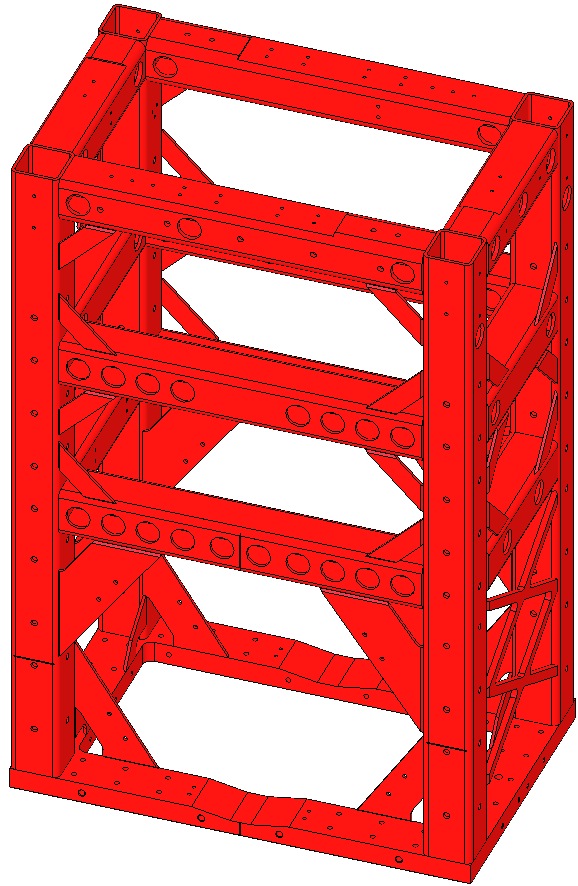 Handling Suspension WireThe Wire used for all Suspensions is a hard temper carbon steel, delivered on large spools.  When unwound for cleaning, cutting and preparation for clamp-wire-clamp assembly, care must be taken such that the wire’s strong potential energy (making it act like a coiled spring) does not cause injury.Safety Glasses, provided in all Clean Room garbing areas, must be worn during all wire work.Glove Liners must be worn under the latex clean-room gloves as a protective layer and extra barrier.  The E0900047 Contamination Control Plan, p. 13, provides further information on Glove Liners.For easier holding, bend a small section (~3”) of the end of the Wire. The bent section can be hooked around your thumb and held by your index finger.  Un-spool the proper length of Wire – including extra for handling – and control the area of the Wire that will be cut.  Add a 2nd bend at the newly cut end for easier handling.Change your gloves and wipe each Wire at least 3 times each, and until no residue appears on each Wipe, using:A Cleaning Wipe with Methanol;A Cleaning Wipe with Acetone;A Cleaning Wipe with Isopropanol;changing Wipes until the wire is completely clean.  Clean the Wire while it is coiled; do not stretch the wire until it is taut for cleaning. It can be laid down on a clean surface during this process. Clean one section at a time.Transfer the Wire to the Assembly Jig. Use the Jig clamps to hold the Wire in place, and then cut off and discard the bent Wire ends.Preparing the WeldmentMaterialsProcedureInstalling the Mounting PadsDocumentsD0900626	HLTS Mounting Pad AssemblyMaterialsProcedureAssembling Top Blade GuardsDocumentsD070308	HLTS Top Blade Guard AssemblyMaterialsProcedureAssembling EQ Stops For Intermediate and Bottom MassesDocumentsD070447	HLTS Overall AssemblyD080726	HLTS EQ Stop, Long MountD080727	HLTS EQ Stop, Long BracketD1002821	HLTS EQ Stop Assembly, Bottom Mass, LowerD1102071	HLTS EQ Stop, Bridge, UpperD070319	HLTS Bridge EQ StopsMaterialsProcedureAssembling Coil Holder BracketsAssembling AOSEM Brackets1 of each configuration is required.  The difference between LH / RH is simply the orientation of the Mounting and / or Alignment Brackets.DocumentsD070442	HLTS Overall AssemblyMaterialsProcedureAssembly procedure is similar for all 4 units, but varies by the Mount Bracket and Alignment Bracket.Assembling the Rotational AdjustersDocumentsD070326	HLTS Rotational AdjusterE1000169	Blade Characterization SpreadsheetT0900559	Blade Pairings SpreadsheetMaterialsProcedureAssembling Upper Mass and Coil Holder (M1)DocumentsD070335	Upper Mass AssemblyD080677	Coil Holder AssemblyMaterialsProcedureAssembling Magnets – Upper MassDocumentsM0900034	RODA - Use of Magnets in SuspensionsD1001695	Magnet and Flag Assembly, BOSEMMaterialsProcedure – AssemblyThe Magnets attach the Flags to the Upper Mass.  Since the Flags are aluminum and the Magnet Retainers are non-magnetic stainless steel, a magnetic 416 stainless steel Magnetic Plug is press-fit into each Flag and Magnet Retainer.  The press-fitting operation must be done after all parts are cleaned and baked.  The Press itself must be cleaned and/or wrapped in UHV foil.Procedure – Plug InsertionAssembling Intermediate Mass (M2)DocumentsD070334	HLTS Intermediate Mass AssemblyMaterialsProcedureAssembling Bottom Mass and Optic (M3)DocumentsD070337	HLTS Bottom Mass AssemblyMaterialsProcedureInstalling Top Blade GuardsInstalling Rotational Adjusters and Top Blade GuardsDocumentsD070442	HLTS Overall AssemblyMaterialsProcedureInstalling EQ Stop Mounts and BracketsDocumentsD070442	HLTS Overall AssemblyMaterialsProcedureAssembling Intermediate WiresDocumentsD070393	HLTS Intermediate Wire AssemblyMaterialsProcedureAssembling Upper WiresDocumentsD070340	HLTS Upper Wire Assembly	MaterialsProcedureInstalling Upper Mass and Coil HolderDocumentsD070442	HLTS Overall AssemblyD1101493	HSTS / HLTS / OMCS OSEM OrientationsMaterialsProcedureInstalling the Intermediate MassDocumentsD070442	HLTS Overall AssemblyMaterialsProcedureAssembling Lower Loop WireDocumentsD070436	HLTS Lower Loop Wire Assembly	MaterialsProcedureInstalling Wire AssembliesDocumentsD070442	HLTS Overall AssemblyMaterialsProcedureInstalling Bottom MassDocumentsD070442	HLTS Overall AssemblyMaterialsProcedureSuspension and Alignment of MassesNote:  “Level” as referenced below, is defined as being within the visual indicators on the Bubble Levels used (Carpenter’s Level for Optical Table, Single Bubble for Suspension Masses).MaterialsProcedureAssembling Magnets To Intermediate MassDocumentsE990196	Magnet / Standoff Assembly PreparationMaterialsProcedureAssembling Magnets To Bottom MassDocumentsE990196	Magnet / Standoff Assembly PreparationMaterialsProcedureGlass Optics and Metal Masses will not be Air Baked.Glue Magnets before gluing Prisms (primary and secondary).Ensure the Main Section of the Mass has been cleaned and baked before attaching the Magnet/Dumbbell assemblies.Thoroughly Class B clean all parts of the Magnet Placement Fixture.Installing AOSEM BracketsProcedureAdjust the push and pull screws on each AOSEM bracket so that the front face of each AOSEM is as far back as possible.  Back off the earthquake stop on each AOSEM bracket.Attach the AOSEM brackets (as shown in Figure 37) to the HLTS Structure in this order:  Bottom Mass Lower AOSEM Alignment Assembly (D0901551), Bottom Mass Upper AOSEM Alignment Assembly (D0901552), Intermediate Mass Lower AOSEM Alignment Assembly (D0901551), Intermediate Mass Upper AOSEM Alignment Assembly (D0902024).  Record the serial number and position of each AOSEM on the HLTS Process Traveler.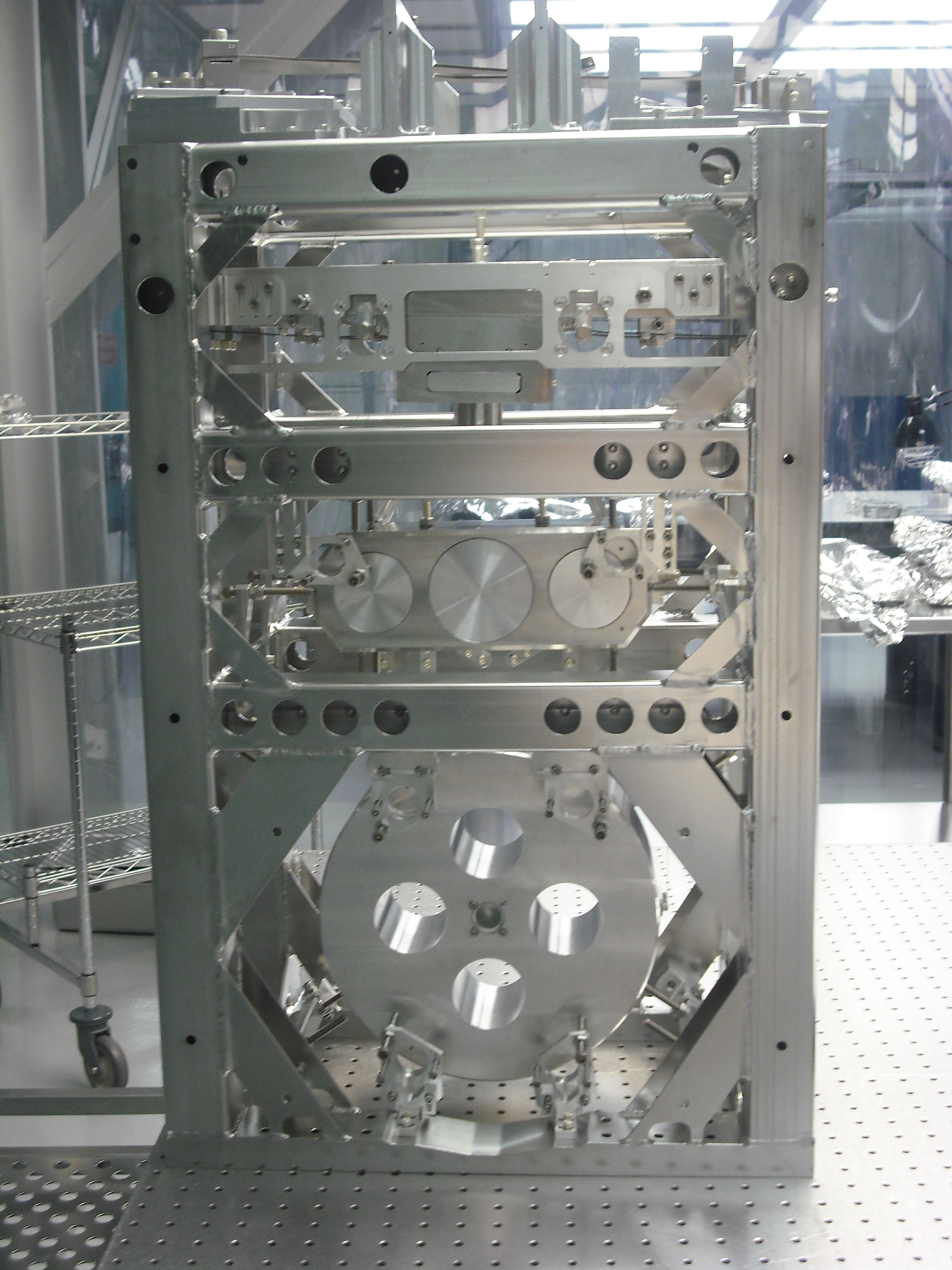 Fig : AOSEM Bracket ArrangementAlign each AOSEM vertically and laterally using the slots on the AOSEM brackets.  Look through the barrel of the AOSEM and align the magnet/dumbbell assembly with the center axis of the AOSEM.Adjust the earthquake stop on each bracket to a distance of approximately 0.75 mm (between ½ and ¾ of a turn of the ¼-20 earthquake stop screw) from the corresponding mass.  Tighten the hex nuts on the bracket to lock the earthquake stop in place.After all AOSEM brackets are installed, connect the in-vacuum cabling and related cable connectors and clamps.Installing the BOSEMsDocumentsD070442	HLTS Overall AssemblyMaterialsProcedureAfter all 6 BOSEMs are attached, install the in-vacuum cabling and related cable connectors and clamps.  Use silver-plated SHCS in threaded holes in the HLTS Structure.Aligning OSEMsProcedureConnect the in-vacuum cabling for the AOSEMs and BOSEMs to the Triples Test Stand.  Confirm that each cable is connected correctly.Using the MEDM screens on the Triples Test Stand, read the open light voltage for each BOSEM.  Adjust the BOSEM using the SHCS connecting it to the tablecloth for rough positioning.  Use the PEEK hex nuts for fine adjustment.  Position the BOSEM so that the Triples Test Stand indicates 50% of the open light value.Using the MEDM screens on the Triples Test Stand, read the open light voltage for each AOSEM, starting with those for the Intermediate Mass.  Use the push and pull screws on each bracket to adjust the position of each AOSEM.  Position each AOSEM so that the Triples Test Stand indicates 50% of the open light value.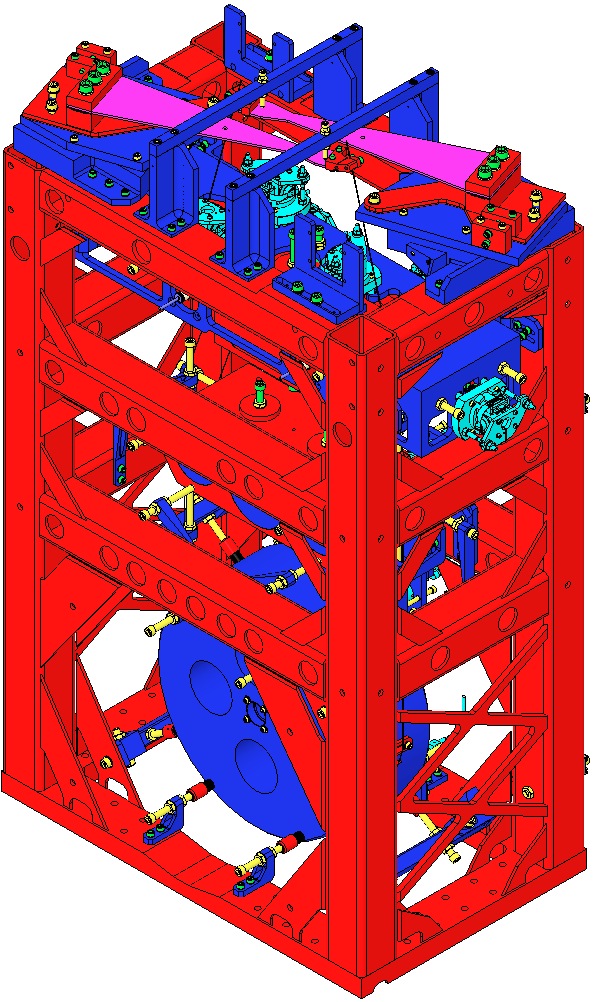 Fig : HLTS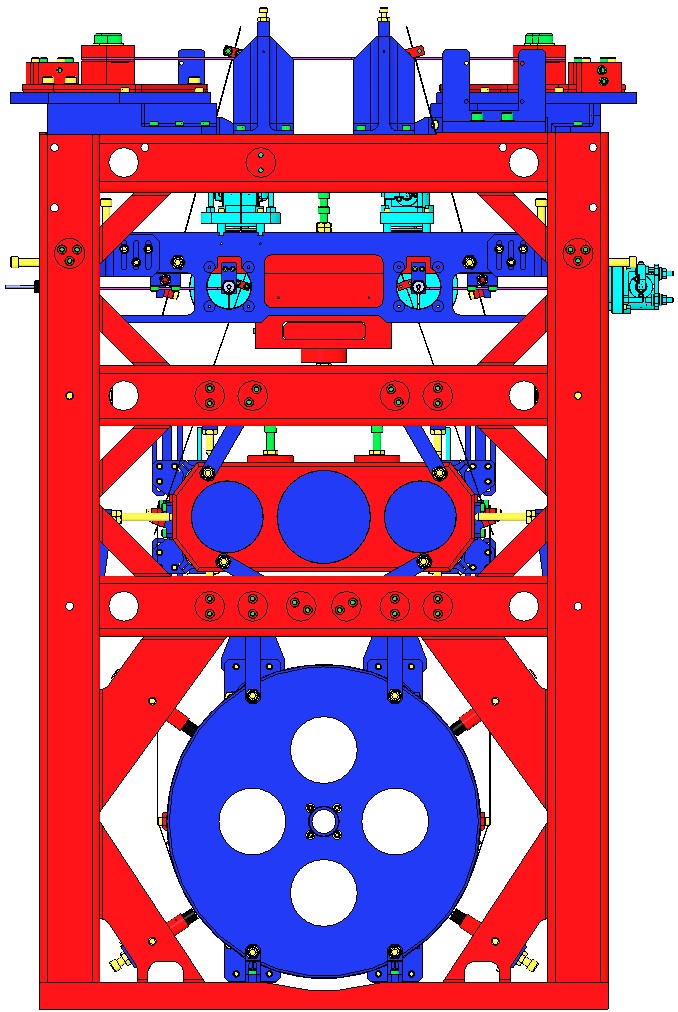 Fig : Front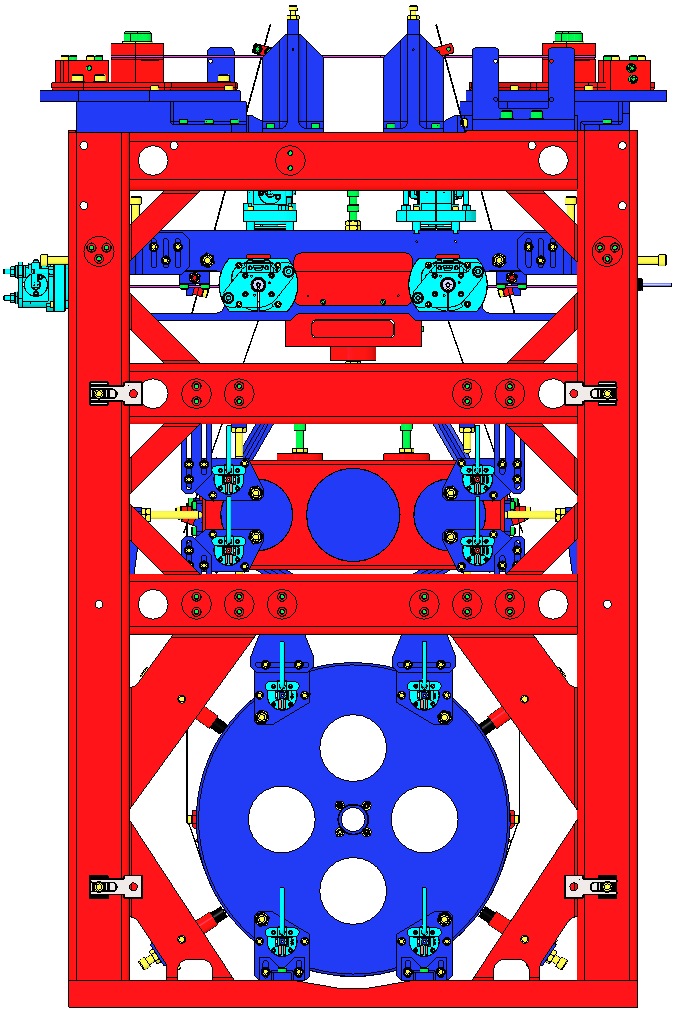 Fig : RearNote:  Front vs. Rear of Weldment is identified by 3 hole patterns.Note:  Front vs. Rear of Weldment is identified by 3 hole patterns.ItemAssembly 1Part NameAssembly 1Part NumberSerial NumberPositionVariantWeightEach MassXXXXXEach BladeXXXXEach Blade ClampXXXXXEach OSEMXXXXEach OpticXXXXScrew TypeDescriptionApplicationsStainless Steel (SSTL)Most common type of screwThreaded holes in aluminum partsHelicoils, in any materialStainless Steel, VentedStainless steel screw with a hole drilled through the shank of the screwThreaded holes in aluminum parts where the trapped volume in the hole must be ventedHelicoils, in any material, where the trapped volume in the hole must be ventedSilver-Plated (Ag-Plated) Stainless SteelStainless steel screw plated with a thin layer of silverThreaded holes ONLY in stainless steel partsSilver-Plated Stainless Steel, VentedStainless steel screw plated with a thin layer of silver with a hole drilled through the shank of the screw Threaded holes ONLY in stainless steel parts where the trapped volume in the hole must be ventedSupplierGenericHolo-KromeUC ComponentsUC ComponentsUC ComponentsTypeUnplatedUnplatedUnplated, VentedAg-PlatedAg-Plated, VentedSHCS SizeTorque (in-lb)Torque (in-lb)Torque (in-lb)Torque (in-lb)Torque (in-lb)#2-562.542.942.9#4-405.266.766.7#8-3219.83025.23025.2¼-2075.210085.810085.85/16-18132184N/A184N/AQtyUIDDescription8Ea1185-2EN492Helicoil 8-32 x 3.0D8EaD980184LOS Clamps8EaNASocket Head Cap Screw ¼-20 x 1.5” AgPlatedIdentify the Front vs Rear of the Weldment.  The front has 4 pairs of adjacent, large-diameter through-holes.Install at the base of the Weldment:8 1185-2EN492 Helicoils 8-32 x 3.0DInstall these BEFORE securing the Weldment to the Optical Table!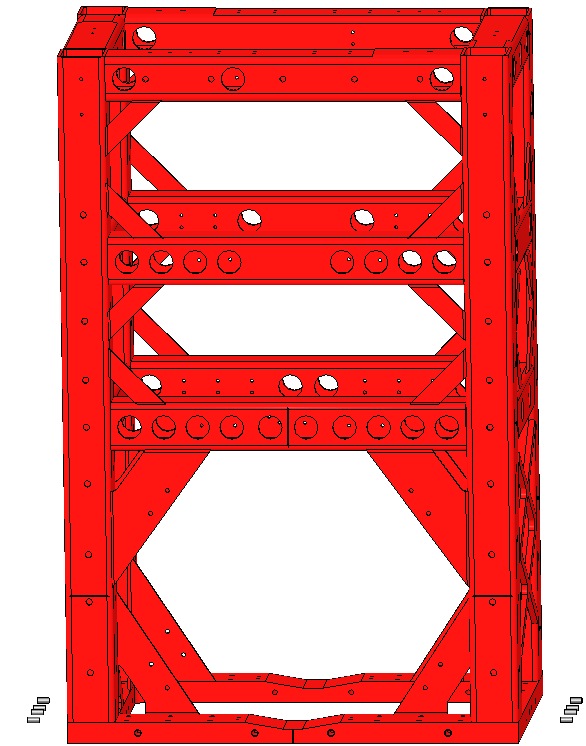 Fig : Helicoils in WeldmentSecure the D070442 Structural Weldment to the Optical Table with:8 D980184 LOS Clamps, 2 per corner8 Socket Head Cap Screws¼-20 x 1.5” AgPlated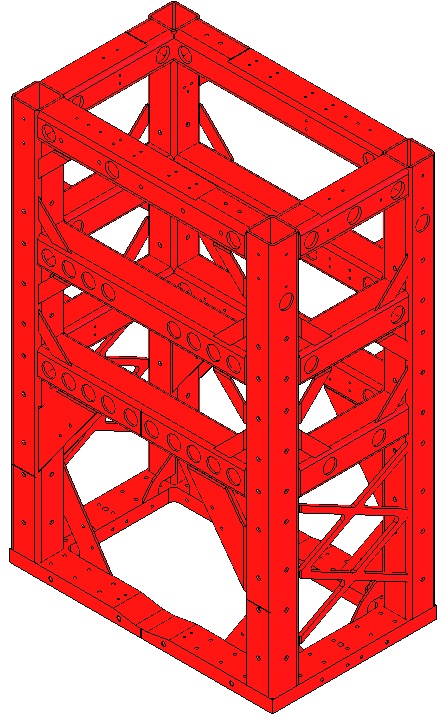 Fig : Securing the WeldmentQtyUIDDescription1EaD070442HLTS Structural Weldment8EaD980184LOS Clamps2EaD070374HLTS Mounting Pad8EaNAHelicoil 8-32 x 0.246”4Ea1185-2EN246Helicoil 8-32 2B x 2.0D2EaD0900628HLTS Mounting Pad Side Bracket4EaNASocket Head Cap Screw 8-32 x 0.5” SSTL14EaNASocket Head Cap Screw 8-32 x 0.5” AgPlated18EaNAFlat Washer #8 SSTLAssemble to each of the 2 D070374 Mounting Pads:Top of the Pad4 Helicoil 8-32 x 0.246or longerSide of the Pad2 1185-2EN246 Helicoils8-32 2B x 2.0D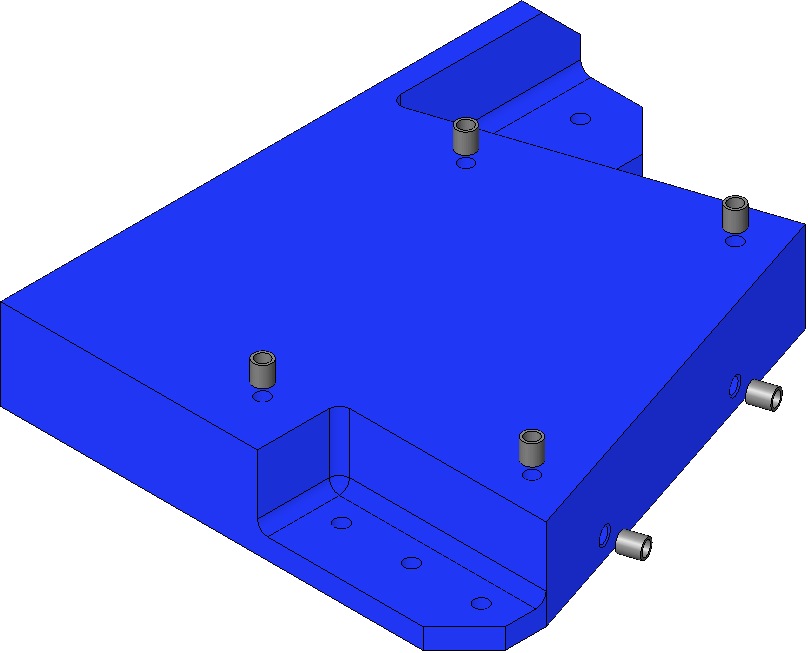 Fig : Helicoils in 1 of 2 Mounting PadsCreate 2 D0900626 Mounting Pad Assemblies:2 D070374 Mounting Pad Body2 D0900628 Mounting Pad Side Bracket4 Socket Head Cap Screw8-32 x 0.5” SSTL4 Flat Washer #8 SSTLTorque to 20 in-lb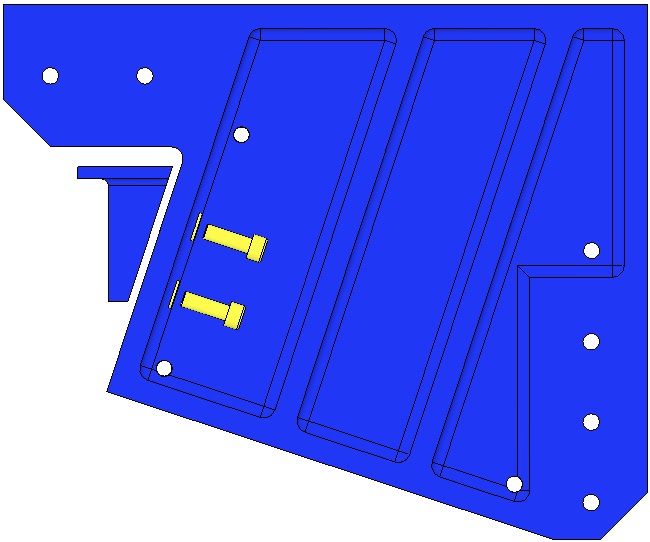 Fig : Mounting Pad AssemblyAssemble the Mounting Pad Assembly to the Structural Weldment using:14 Socket Head Cap Screw8-32 x 0.5” AgPlated14 Flat Washer #8 SSTLTorque to 30 in-lbThe Serial Number for each Pad is stamped on a specific Weldment corner.  Ensure each Pad is mounted on the correct Weldment location.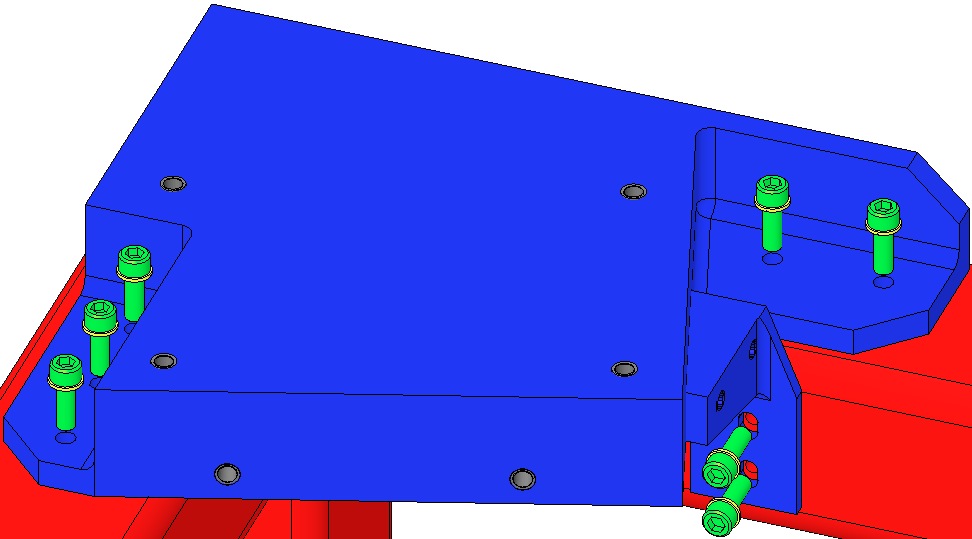 Fig : Mounting Pad on WeldmentQtyUIDDescription4EaD070309Top Blade Guard Riser2EaD070310Top Blade Guard Bar8EaNASocket Head Cap Screw ¼-20 x 1.0” SSTL8EaNAFlat Washer, ¼” Vented SSTL4EaD0900999Socket Head Cap Screw ¼-20 x 2.0” SSTL Round-Tip4EaNAHex Nut ¼-20 AgPlatedAssemble 2 D070308 Top Blade Guard Assemblies, each with:2 D070309 Top Blade Guard Riser1 D070310 Top Blade Guard Bar4 Socket Head Cap Screws¼-20 x 1.0” SSTL4 Flat Washers, ¼-20 Vented SSTL2 D0900999 Socket Head Cap Screw2 ¼-20 x 2.0” SSTL Round-Tip2 Hex Nut ¼-20 AgPlated 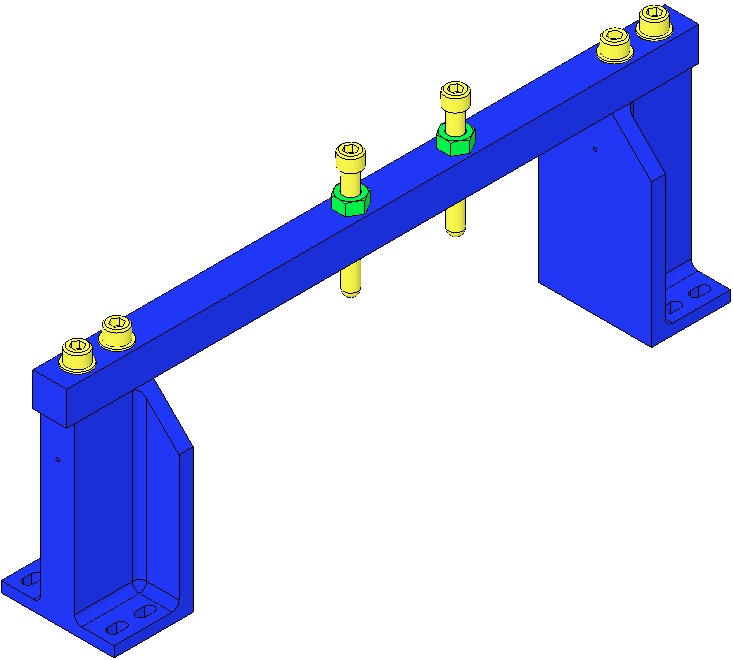 Fig : Top Blade Guard AssemblyQtyUIDDescription10EaD070460Long EQ Stop Mount8EaD070322Long EQ Stop Bracket4EaD1002823EQ Stop Bracket Back, Bottom Mass, Lower4EaNASocket Head Cap Screws 8-32 x 1.0” SSTL4EaNAFlat Washer #8 Vented SSTL4EaD070321EQ Stop Bridge Crossbar8EaD1102072Bridge EQ Stop Mount, Upper28EaD080725EQ Stop for Metal or Glass28EaNAHex Nut ¼-20 AgPlated8EaNASocket Head Cap Screw ¼-20 x 0.75”  SSTL8EaD1100785Flat Washer, ¼”, Nitronic 60Assemble 10 D080726 Long Mount EQ Stops, each using:1 D070460 Long EQ Stop Mount1 D080725 EQ Stop for Metal or Glass1 Hex Nut ¼-20 AgPlated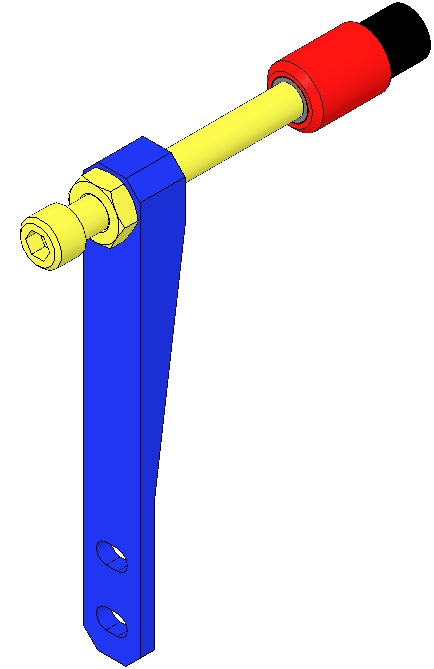 Fig : D080726 Long Mount EQ StopFig : D080726 Long Mount EQ StopFig : D080726 Long Mount EQ StopAssemble 8 D080727 Long Bracket EQ Stops, each using:1 D070322 Long EQ Stop Bracket1 D080725 EQ Stop for Metal or Glass1 Hex Nut ¼-20 AgPlated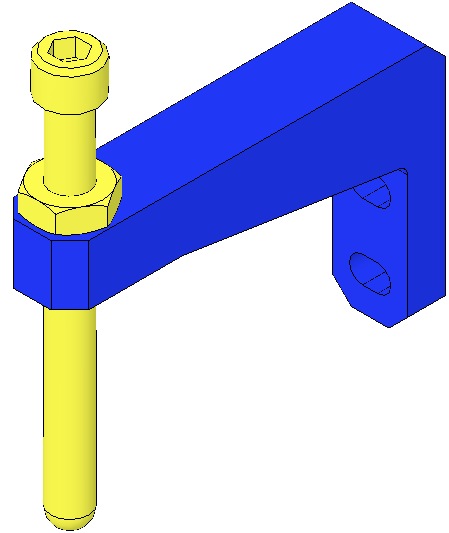 Fig : D080727 Long Bracket EQ StopFig : D080727 Long Bracket EQ StopFig : D080727 Long Bracket EQ StopAssemble 2 D1002822 EQ Stop Bracket Assemblies, 1 LH and 1 RH version, each using:1 D1002823 EQ Stop Bracket, Back1 D1002824 EQ Stop Bracket, Side2 Socket Head Cap Screw8-32 x 1.00” SSTL2 Flat Washer #8 SSTL VentedAssemble 2 D1002821 EQ Stop Assemblies, 1 LH and 1 RH version, each using:1 D1002822 EQ Stop Bracket (see above)1 D080725 EQ Stop for Metal or Glass1 Hex Nut ¼-20 AgPlated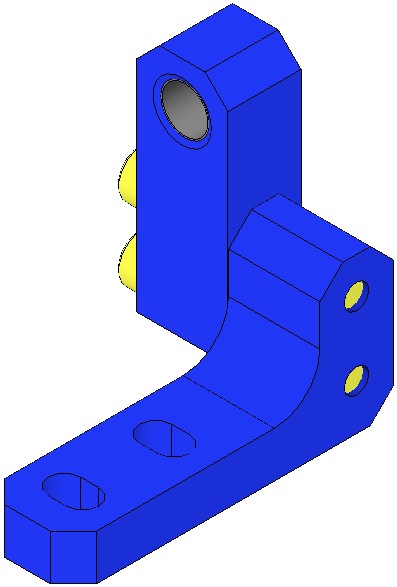 Fig 12: D1002822 LeftFig 12: D1002822 Left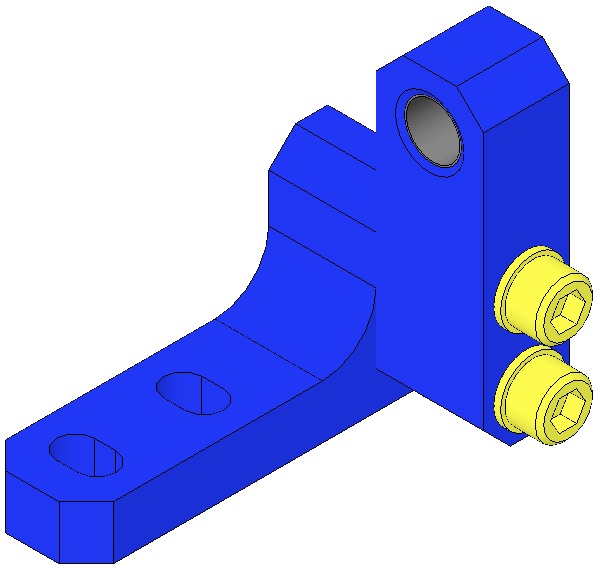 Fig 13: D1002822 RightAssemble 2 D1002822 EQ Stop Bracket Assemblies, 1 LH and 1 RH version, each using:1 D1002823 EQ Stop Bracket, Back1 D1002824 EQ Stop Bracket, Side2 Socket Head Cap Screw8-32 x 1.00” SSTL2 Flat Washer #8 SSTL VentedAssemble 2 D1002821 EQ Stop Assemblies, 1 LH and 1 RH version, each using:1 D1002822 EQ Stop Bracket (see above)1 D080725 EQ Stop for Metal or Glass1 Hex Nut ¼-20 AgPlated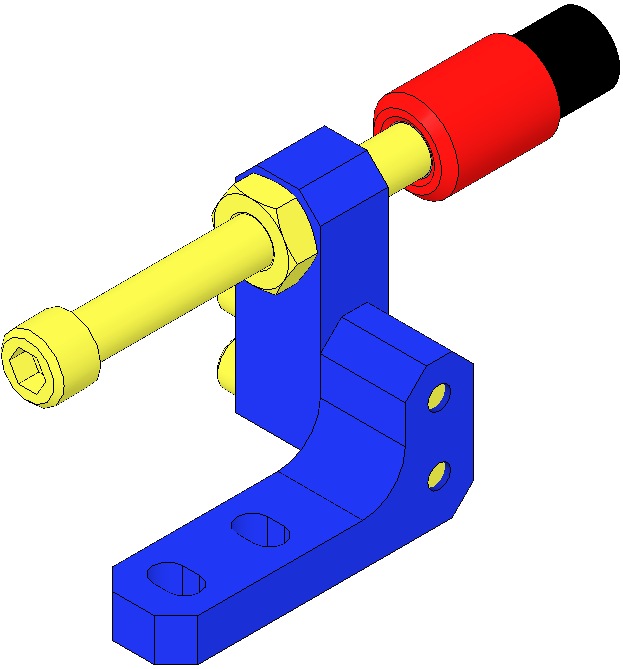 Fig 14: D1002821 LeftFig 14: D1002821 Left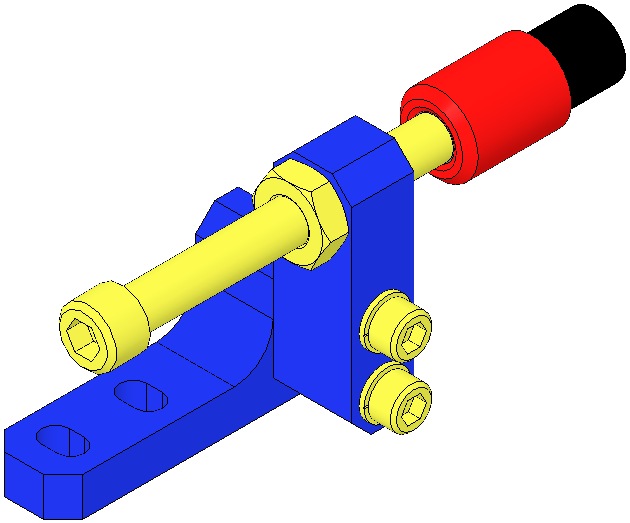 Fig : D1002821 RightAssemble 4 D1102071 Bridge EQ Stops in 2 configurations.Initial Build:Upper RH diagram: 2 above Metal;Lower RH diagram: 2 beneath Metal.Optic Installation:Reconfigure existing assembly (lower RH diagram) as upper RH diagram.Assemble all 4 with:1 D070321 Crossbar2 D1102072 Mount2 Socket Head Cap Screw ¼-20 x 0.75” SSTL2 D1100785 Flat Washer, ¼” Nitronic 602 D080725 EQ Stop for Metal or GlassThe tips (shown red & black) are not used for the Metal Mass2 Hex Nut ¼-20 AgPlatedHand-tighten all fasteners at this pointAssemble 4 D1102071 Bridge EQ Stops in 2 configurations.Initial Build:Upper RH diagram: 2 above Metal;Lower RH diagram: 2 beneath Metal.Optic Installation:Reconfigure existing assembly (lower RH diagram) as upper RH diagram.Assemble all 4 with:1 D070321 Crossbar2 D1102072 Mount2 Socket Head Cap Screw ¼-20 x 0.75” SSTL2 D1100785 Flat Washer, ¼” Nitronic 602 D080725 EQ Stop for Metal or GlassThe tips (shown red & black) are not used for the Metal Mass2 Hex Nut ¼-20 AgPlatedHand-tighten all fasteners at this point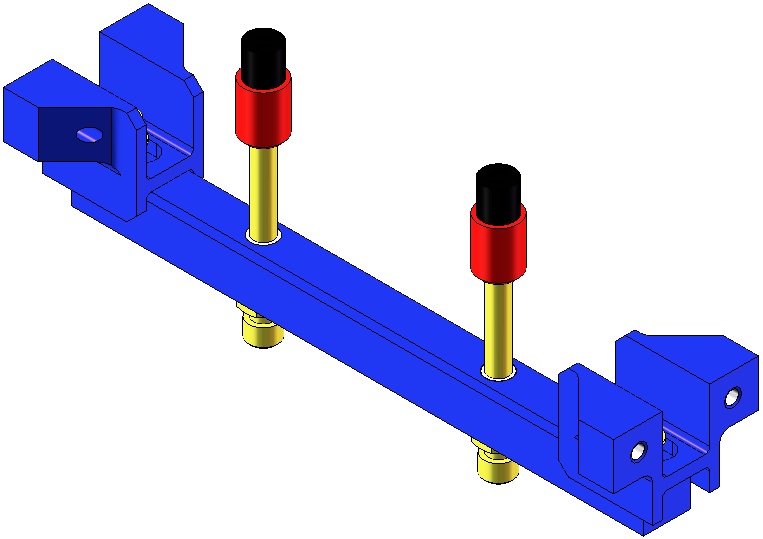 Fig : Above Metal / Optic & beneath Optic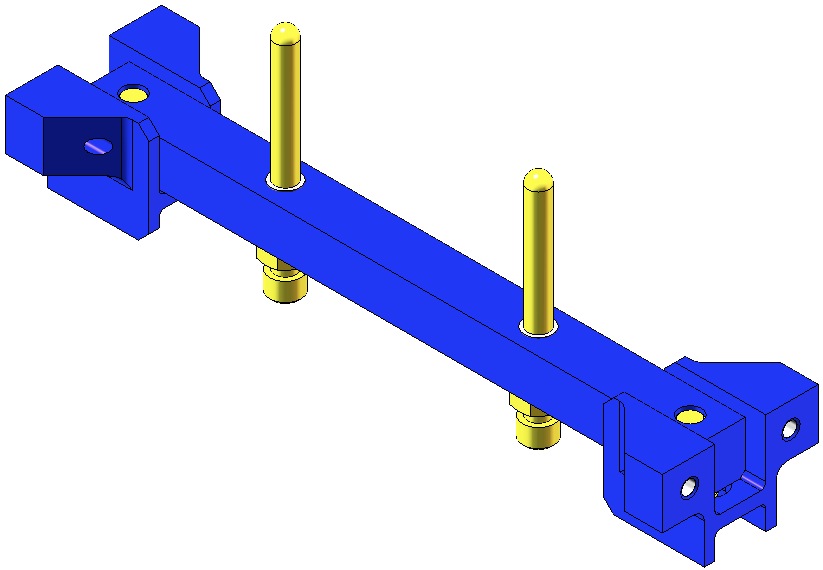 Fig : Use beneath the Metal MassFig : Above Metal / Optic & beneath OpticFig : Use beneath the Metal MassD0902024 AOSEM Alignment AssemblyUpper Side of Intermediate Mass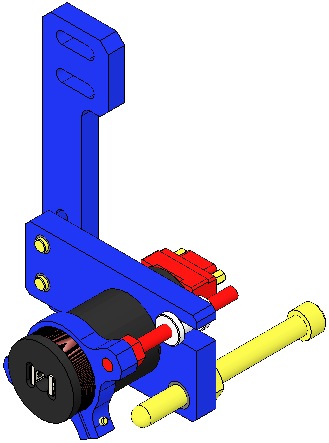 Fig 18: D0902024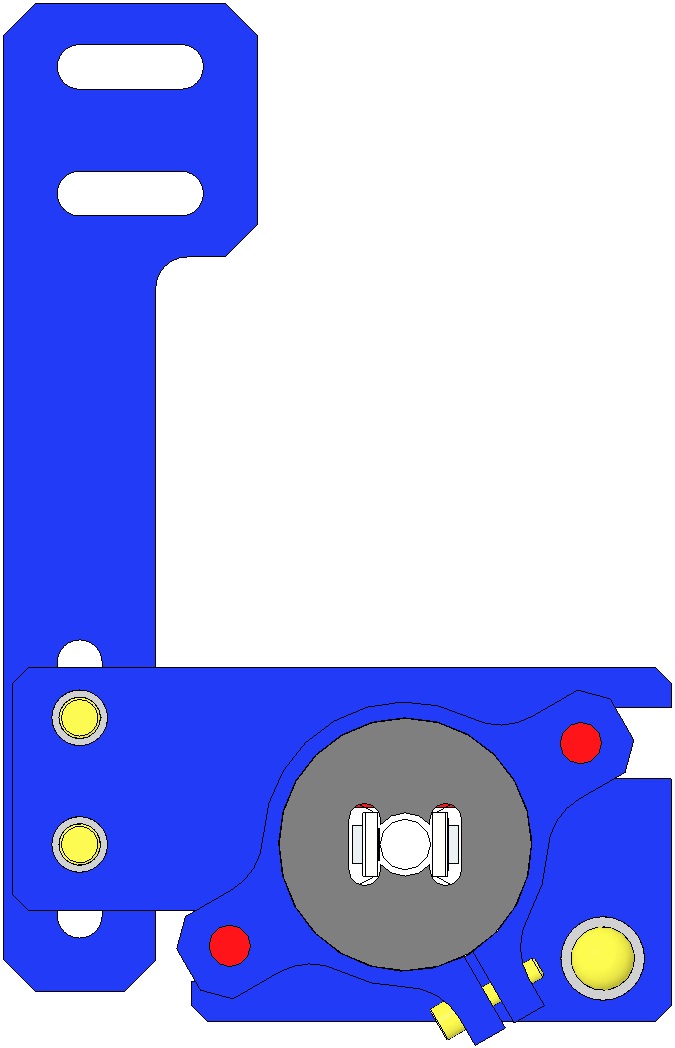 Fig : LH Config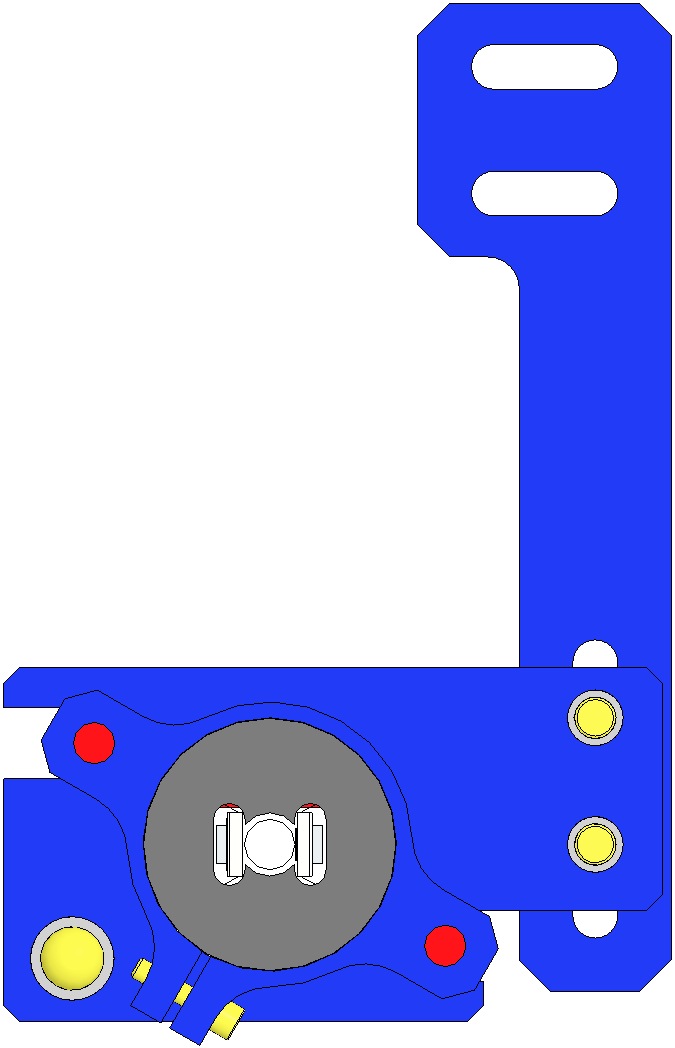 Fig : RH ConfigD0901551 AOSEM Alignment AssemblyLower Side of Intermediate Mass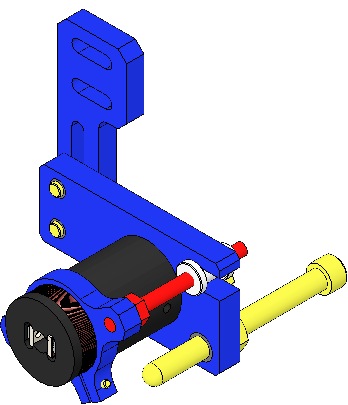 Fig 21: D0901551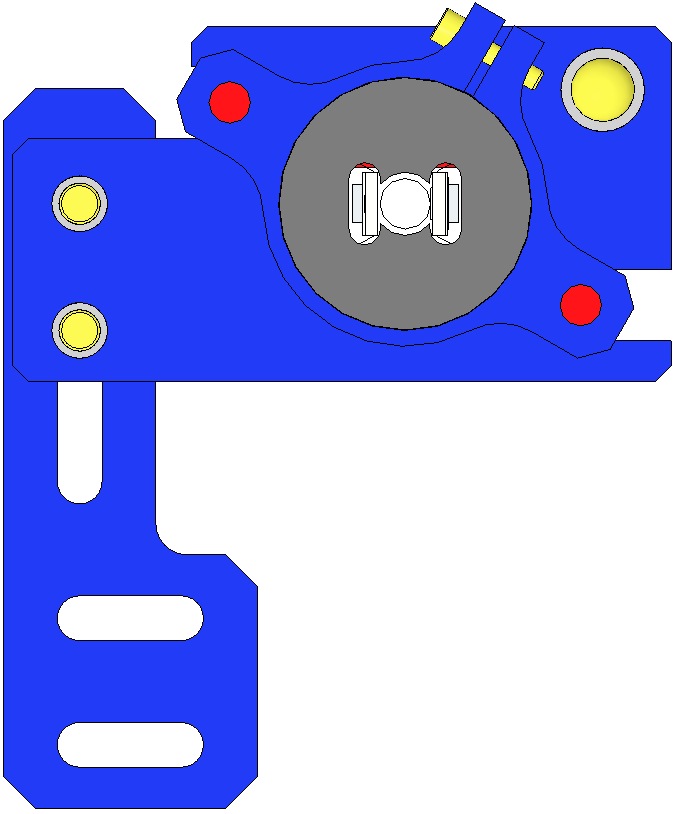 Fig : LH Config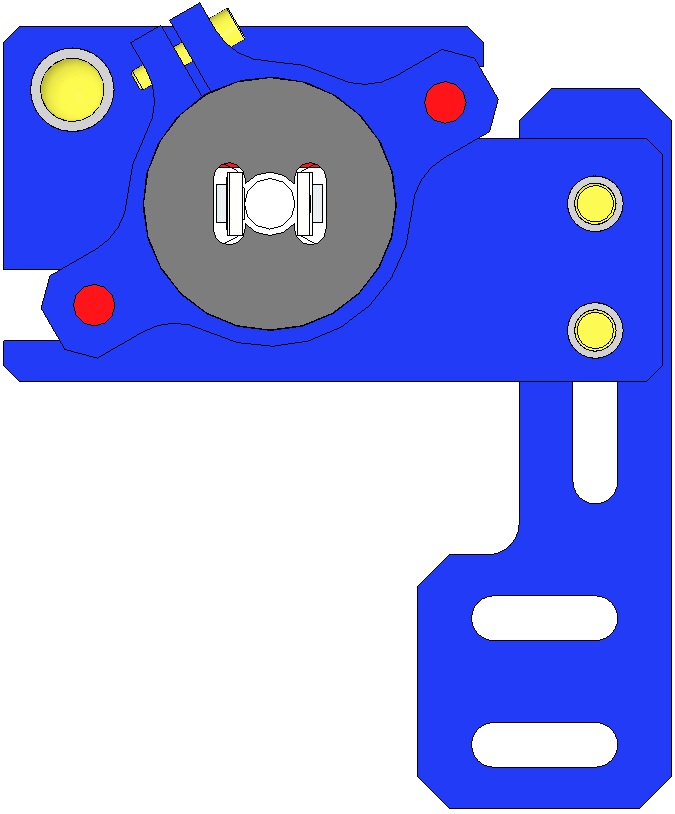 Fig : RH ConfigD0901552 AOSEM Alignment AssemblyUpper Side of Bottom Mass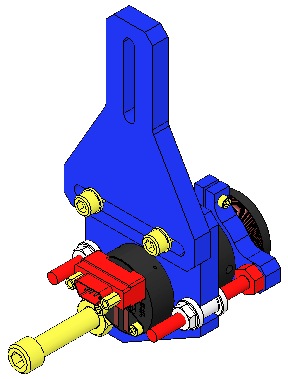 Fig : D0901552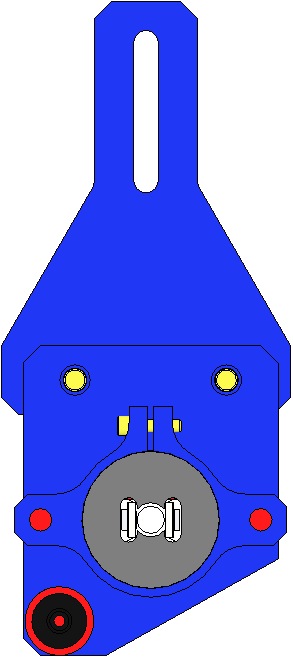 Fig : LH Config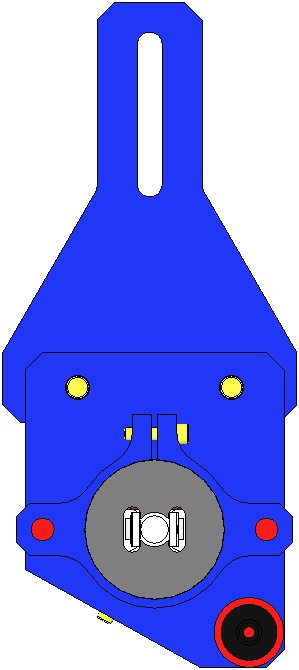 Fig : RH ConfigD0901553 AOSEM Alignment AssemblyLower Side of Bottom Mass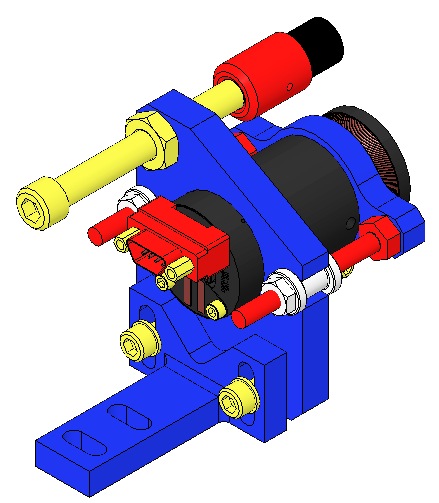 Fig : D0901553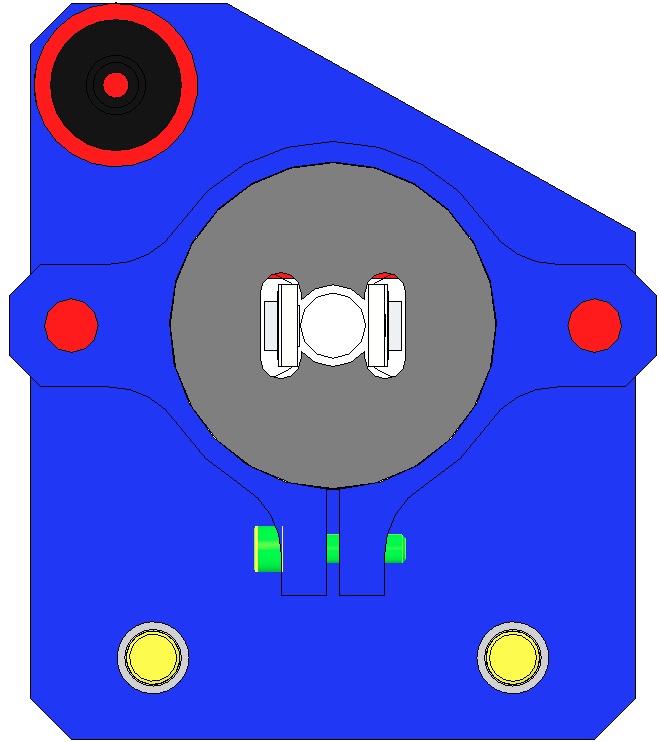 Fig : LH Config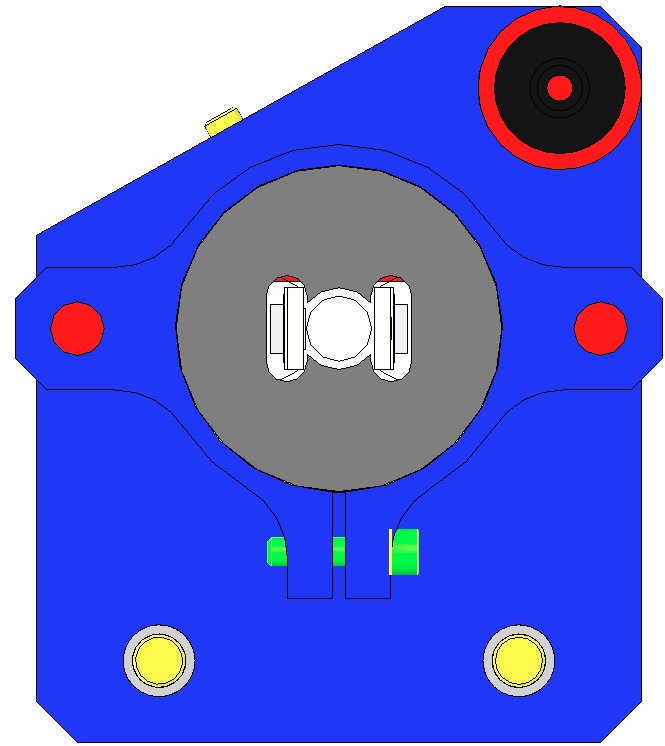 Fig : RH ConfigD0902024D0902024D0902024D0902024QtyUIDDescription1EaD0902025HLTS AOSEM Mounting Bracket, Upper Side of Intermediate Mass1EaD0901492HLTS AOSEM Alignment Bracket, Intermediate Mass1EaD0901065AOSEM Assembly1EaD1002858AOSEM Adjustment Collar, Reverse Side2EaD1000659Adjuster Shaft2EaD1002865Adjustment Nut, Thick2EaNASocket Head Cap Screw, 8-32 x 0.625”, SSTL2Ea1185-2EN246Helicoil, 8-32 x 0.246”2EaNAFlat Washer, Vented, #81EaNASocket Head Cap Screw, 2-56 x 0.375” SSTL1EaD030021Socket Head Cap Screw, ¼-20 x 2.5”, Round Tip SSTL1Ea1185-4EN250Helicoil, ¼-20 x 0.25”1EaNAHex Nut, ¼-20 AgPlatedD0901551D0901551D0901551D0901551QtyUIDDescription1EaD0901493Lower AOSEM Mounting Bracket, Intermediate Mass1EaD0901492HLTS AOSEM Alignment Bracket, Intermediate Mass1EaD0901065AOSEM Assembly1EaD1002858AOSEM Adjustment Collar, Reverse Side2EaD1000659Adjuster Shaft2EaD1002865Adjustment Nut, Thick2EaNASocket Head Cap Screw, 8-32 x 0.625”, SSTL2Ea1185-2EN246Helicoil, 8-32 x 0.246”2EaNAFlat Washer, Vented, #81EaNASocket Head Cap Screw, 2-56 x 0.375” SSTL1EaD030021Socket Head Cap Screw, ¼-20 x 2.5”, Round Tip SSTL1Ea1185-4EN250Helicoil, ¼-20 x 0.25”1EaNAHex Nut, ¼-20 AgPlatedD0901552D0901552D0901552D0901552QtyUIDDescription1EaD0901550AOSEM Mounting Bracket, Upper Position of Bottom Mass1EaD0901549AOSEM Alignment Bracket, Bottom Mass1EaD0901065AOSEM Assembly1EaD1002858AOSEM Adjustment Collar, Reverse Side2EaD1000659Adjuster Shaft2EaD1002865Adjustment Nut, Thick1EaD080725EQ Stop for Metal or Glass2EaNASocket Head Cap Screw, 8-32 x 0.625”, SSTL2Ea1185-2EN246Helicoil, 8-32 x 0.246”2EaNAFlat Washer, Vented, #81EaNASocket Head Cap Screw, 2-56 x 0.375” SSTL1Ea1185-4EN250Helicoil, ¼-20 x 0.25”1EaNAHex Nut, ¼-20 AgPlatedD0901553D0901553D0901553D0901553QtyUIDDescription1EaD0900340AOSEM Mounting Bracket, Lower Position of Bottom Mass1EaD0901549AOSEM Alignment Bracket, Bottom Mass1EaD0901065AOSEM Assembly1EaD1002858AOSEM Adjustment Collar, Reverse Side2EaD1000659Adjuster Shaft2EaD1002865Adjustment Nut, Thick1EaD080725EQ Stop for Metal or Glass2EaNASocket Head Cap Screw, 8-32 x 0.625”, SSTL2Ea1185-2EN246Helicoil, 8-32 x 0.246”2EaNAFlat Washer, Vented, #81EaNASocket Head Cap Screw, 2-56 x 0.375” SSTL1Ea1185-4EN250Helicoil, ¼-20 x 0.25”1EaNAHex Nut, ¼-20 AgPlatedAssemble Adjustment Collar to AOSEMAssemble SHCS 2-56 to CollarAssemble Adjuster Shafts to CollarAssemble AOSEM w/Adjuster Shafts to Alignment Bracket, paying close attention to part number and orientation of BracketAssemble Mount to Alignment BracketAssemble EQ Stop to Alignment Bracket with a Hex NutFig :  AssemblyQtyUIDDescription1EaD080265HLTS Upper Blade Bake Fixture1EaD070327HLTS RA Base Plate1EaD070328HLTS RA Rotating Plate3EaNASocket Head Cap Screw ¼-20 x 0.625” SSTL3EaNAFlat Washer ¼”1EaD070329HLTS RA Pull Plate2EaNASocket Head Cap Screw 8-32 x 1.0” AgPlated1EaD070330HLTS RA Push Plate2EaNASocket Head Cap Screw 8-32 x 1.25” AgPlated1EaNASocket Head Cap Screw 8-32 x 1.5” Fully-Threaded SSTL1EaNAFlat Washer #8 Vented SSTL1EaNASocket Head Cap Screw 8-32 x 1.5” Full-Thread Round-Tip SSTL3EaNASocket Head Cap Screw 5/16-18 x 1.75” AgPlated3EaNAFlat Washer 5/16” Vented SSTL1EaD0900665HLTS Upper Blade Library of Clamps2EaD020617Upper Blade2EaVariousUpper Blade Clamp Inside2EaD070331Upper Blade Clamp Shim, 1.0mmConsult with a Suspension Design Engineer to verify that 1.0 is appropriate; Shim height needed depends upon actual Weldment height.1EaD020660Blade Pulldown Device1EaNAMachinist’s SquarePrepare a D020660 Blade Pulldown Device with:1 D0901814 Upper Clamp, Inside1 D070341 Upper Clamp, OutsideSocket Head Cap Screw8-32 x 0.5” AgPlatedFlat Washer #8 Vented, SSTL2’ of 0.024” Wire.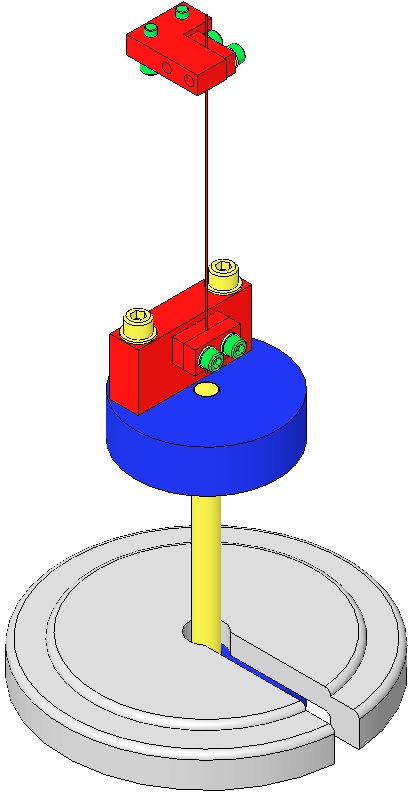 Fig 31: Blade Pulldown DeviceRemove the Bridges and Side Supports from the D080268 Upper Blade Bake Fixture Base Plate.Mount the Base Plate to an Optics Table, leaving one end of the Plate extending beyond the Table Edge to accommodate the Blade Pulldown Device.Assemble 2 D070328 Rotational Adjuster Rotating Plates to the Fixture Base Plate using:4 Socket Head Cap Screws¼-20 x .625” SSTL4 Flat Washers ¼” Vented SSTLTighten the Screws firmly.Square the edge of the Rotational Adjuster Rotating Plate against the Fixture Stop Block.Assemble the D1003307 Hold Down Bar to the Fixture using:2 Socket Head Cap Screws¼-20 x 1.00” SSTL2 Flat Washer ¼” Vented SSTLTighten the Screws firmly.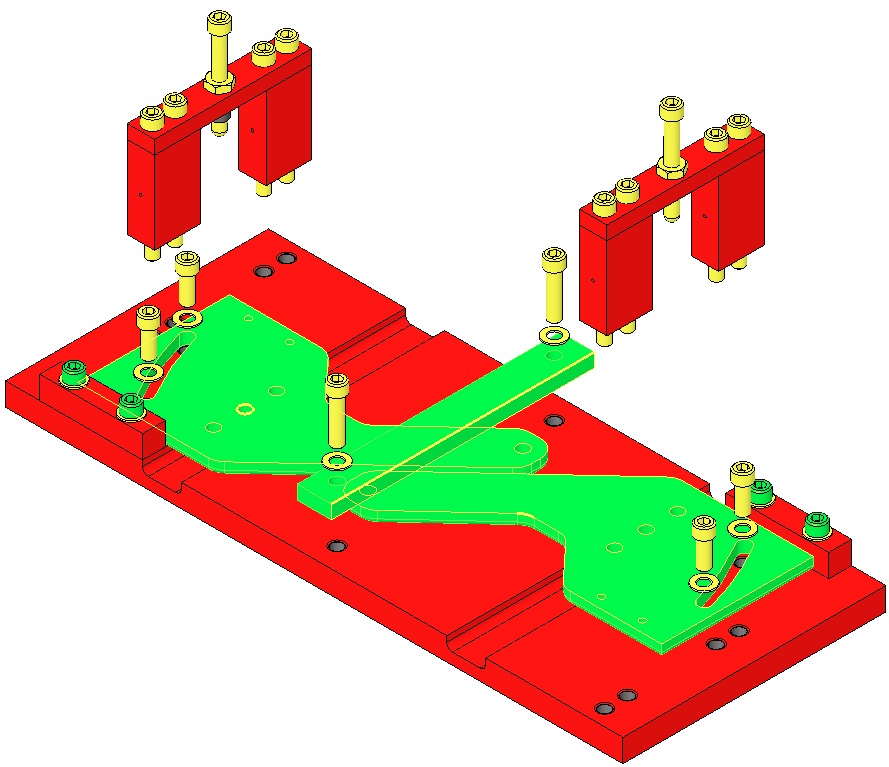 Fig : Rotating Plates & Hold Down BarSelect a matching pair of Upper Blades and Clamps per the E1000169 Blade Characterization Spreadsheet:Blade launch angle is set by Blade Clamps.  These range from 0-3.5 deg. in .5 deg. increments.  Select Clamps from the D0900665 HLTS Upper Blade Library of ClampsSelect Clamps according to Blade Characterization data for stiffness and expected load. Select Blades in pairs according to Blade Characterization data.Align the Blade, Clamps and Shim using a Precision Square.Record the Blade serial numbers and Blade clamp angles and orientations within ICS.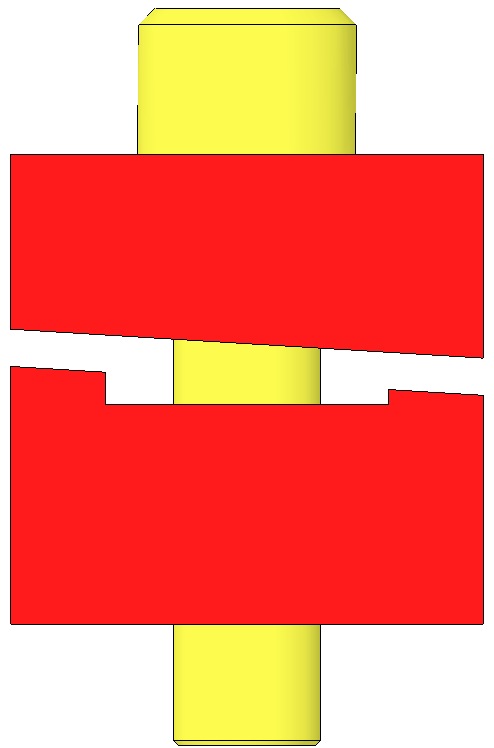 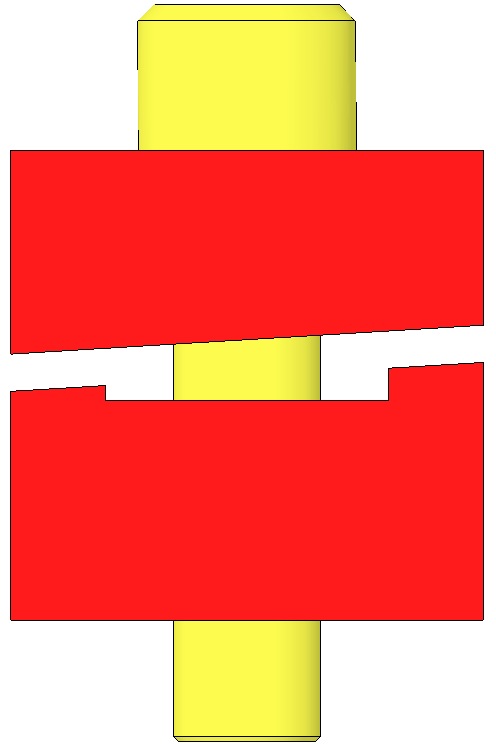 Fig : Clamps Control Launch Angle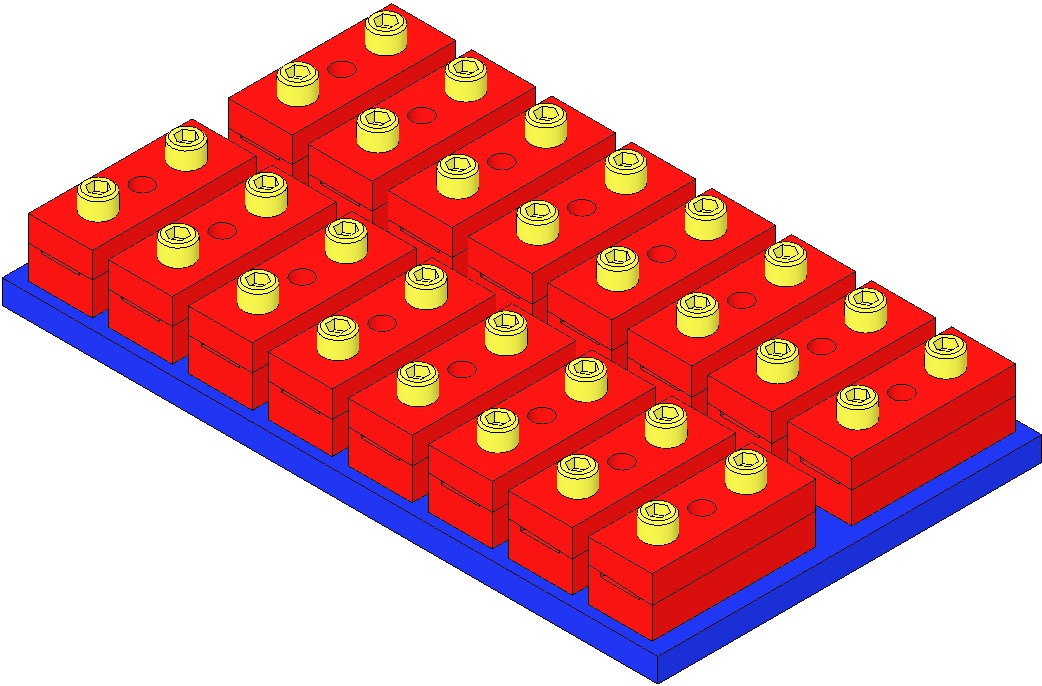 Fig : Upper Blade Library of ClampsAssemble to the Rotational Adjuster Blade Rotating Plate furthest from the Table edge:3 Socket Head Cap Screws5/16-18 x 1.75” AgPlated3 Flat Washers 5/16” Vented SSTLD09006XX Upper Blade Clamp OutsideD020617 Upper BladeD09006XX Upper Blade Clamp InsideD070331 Upper Blade Clamp Shim 1.0mmConsult with a Suspension Design Engineer to verify that 1.0mm is appropriate; Shim height needed depends upon actual Weldment height.Using the Machinist’s Square, Square the Blade, Clamps, and Shim toeach other and to the Rotating Plate and hand-tighten the 3 ScrewsHang the 18.252 kg Pulldown Weight from the Blade TipAssemble to the Bake Fixture Base Plate:2 D1003306 Side Support1 D080267 Top Bridge4 Socket Head Cap Screws¼-20 x 2.5” SSTLTighten the Screws firmlyD0900999 Socket Head Cap Screw¼-20 x 2.0” Round-TipHex Nut ¼-20 AgPlatedTurn down the Round Tip Screw until the weighted Blade tip is level with the Blade root.Be careful not to damage the nickel plating on the blade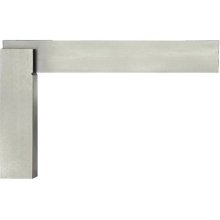 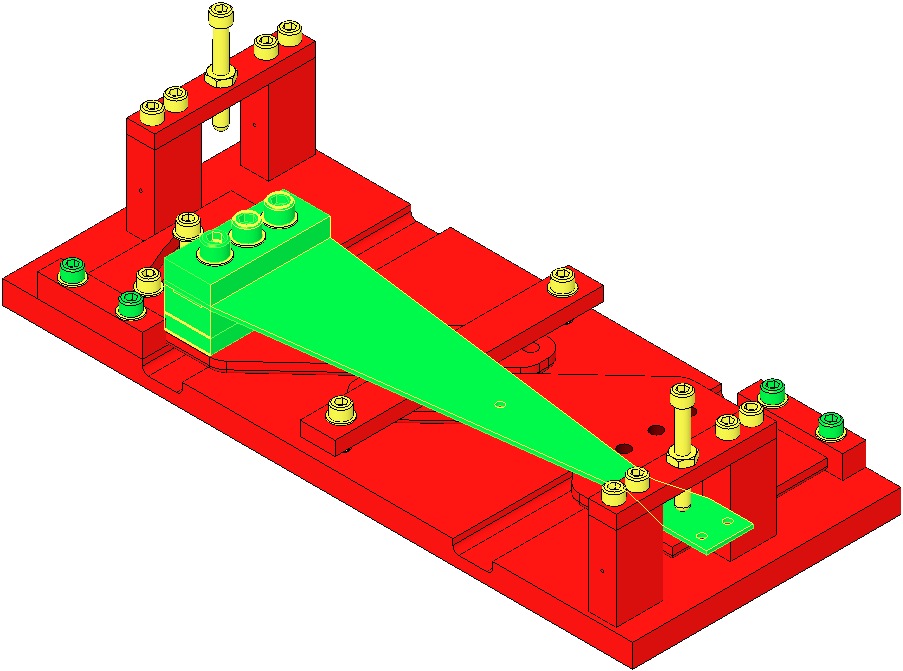 Fig : Blade & Clamps AssembledLeaving the Wire Clamp attached to the Blade, remove the rest of the Blade Pulldown Device.Tighten the 5/16” Screws to 184 in-lb.Re-attach the Blade Pulldown Device to the Wire Clamp.Turn back the Round Tip Screw and remove the Top Bridge and Side Supports.Slowly lift and then remove the Blade Pulldown Device, allowing the Blade to curve fully upward.Detach the Bake Fixture from the Optics Table, rotate it 180 deg., and remount it on the Optics Table, leaving one end of the Plate extending beyond the Table Edge to accommodate the Blade Pulldown Device.Repeat steps 7-15 to assemble the second Upper Blade to the Bake Fixture.Remove the Hold-down Bar.Disassemble both Rotational Adjusters from the Upper Blade Bake Fixture.Leaving the Wire Clamp attached to the Blade, remove the rest of the Blade Pulldown Device.Tighten the 5/16” Screws to 184 in-lb.Re-attach the Blade Pulldown Device to the Wire Clamp.Turn back the Round Tip Screw and remove the Top Bridge and Side Supports.Slowly lift and then remove the Blade Pulldown Device, allowing the Blade to curve fully upward.Detach the Bake Fixture from the Optics Table, rotate it 180 deg., and remount it on the Optics Table, leaving one end of the Plate extending beyond the Table Edge to accommodate the Blade Pulldown Device.Repeat steps 7-15 to assemble the second Upper Blade to the Bake Fixture.Remove the Hold-down Bar.Disassemble both Rotational Adjusters from the Upper Blade Bake Fixture.Assemble the D070328 Rotating Plate to the D070327 HLTS Rotational Adjuster Base Plate using:3 Socket Head Cap Screw¼ – 20 x 0.625” SSTL3 Flat Washer ¼”Hand-tighten only, for now. 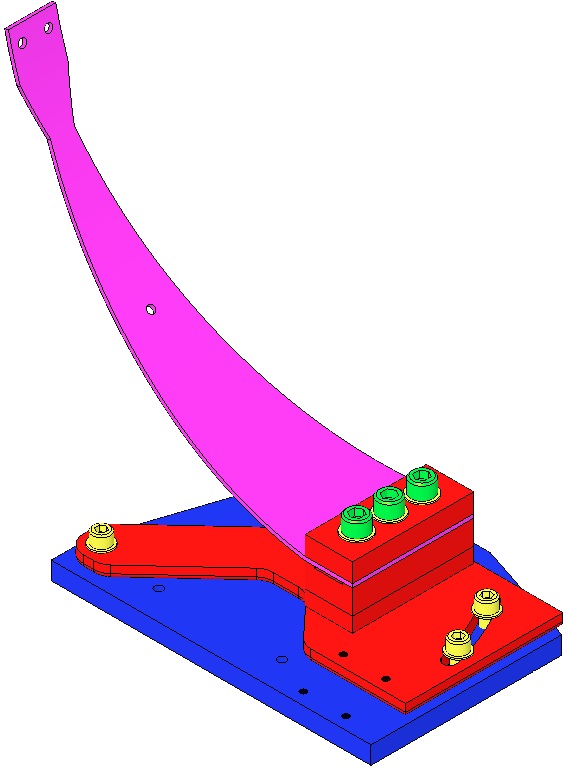 Fig : Attaching Base PlateAssemble to the Base Plate:1 D070329 Pull Plate2 Socket Head Cap Screws8-32 x 1.0” AgPlated1 D070330 Push Plate 2 Socket Head Cap Screws8-32 x 1.25” AgPlated1 Socket Head Cap Screw8-32 x 1.5” Fully Threaded SSTL1 Flat Washer #8 Vented SSTL1 Socket Head Cap Screw8-32 x 1.5” Fully Threaded, Round Tip SSTL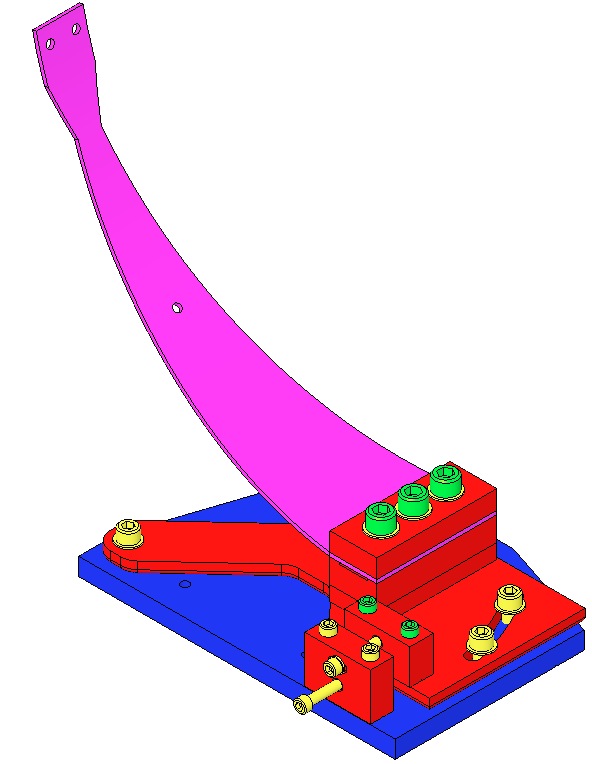 Fig : Assembling Push & Pull PlatesQtyUIDDescription1EaD040259Upper Mass Jig1EaD020605HLTS Upper Mass Main Section1EaD020607Upper Mass T-Piece8EaNASocket Head Cap Screw ¼-20 x 1.25” AgPlated SSTL1EaD1001669Pitch Insert1EaNASocket Set Screw ½-20 x 3.5” AgPlated2EaNASocket Set Screw ¼-20 x 2.0” Fully-Threaded SSTL2EaD080221HLTS Lower Blade Guards4EaD030025Socket Head Cap Screws 8-32 x 1.0” SSTL Fully-Threaded Round-Tip8EaNAHex Nuts 8-32 AgPlated4EaNASocket Head Cap Screws 4-40 x 0.375” AgPlated SSTL12EaNAFlat Washers #8 Vented SSTL4EaVariousHLTS Blade Clamp, Lower Blade, Inside4EaD020615Lower Blade4EaVariousHLTS Blade Clamp, Lower Blade, Outside10EaNAFlat Washer ¼” SSTL4EaD020653Screwdrive Block8EaNASocket Head Cap Screw 8-32 x 1.0” AgPlated4EaNASocket Head Cap Screw ¼-20 x 1.125” AgPlated1EaD030139Roll Offset, Upper Mass T-Piece2EaNASocket Set Screw ¼-20 x 0.5” AgPlated4EaNASocket Head Cap Screw ¼-20 x 2.0” SSTL4EaNAHex Nut ¼-20 AgPlated9EaD1001699Magnet Holder, HLTS BOSEM18EaNASocket Head Cap Screw 4-40 x 0.625” AgPlated9EaD1001695Magnet / Flag Assembly2EaD070340HLTS Upper Wire Assemblies4EaD070393HLTS Intermediate Wire Assemblies1EaNAMachinist’s SquareComponents Added Only for Weighing2EaD020652Upper Mass C-Clamp2EaD020610Inside Upper Wire Lower Clamp2EaD020624Outside Upper Wire Lower Clamp4EaNASocket Head Cap Screw 8-32 x 0.5” AgPlated4EaNASocket Head Cap Screw 8-32 x 1.125” SSTL4EaNAFlat Washer #8 SSTL1EaD070449HLTS Coil Holder8EaNASocket Head Cap Screw 4-40 x 0.25” AgPlated4EaNAFlat Washer #4, Vented, SSTLQtyUIDDescription2EaD020660Lower Blade Pulldown Device6.092 kg Hang WeightLower Blade Wire Clamp from Intermediate Wire Assembly8 Socket Head Cap Screw4-40 x 0.25” AgPlatedMusic wire .008” dia. minimum, about 18” long, clamped at one end, and with a small loop tied in the other.)Assemble to theD020605 Upper Mass Main Section:D020607 Upper Mass T-Piece4 Socket Head Cap Screws¼-20 x 1.125” AgPlatedTorque to 100 in-lbAssemble to the D1001669 Pitch Insert: 1 Socket Set Screw½-20 x 3.5” AgPlatedAssemble to the T-Piece:1 D1001669 Pitch InsertCenter the Insert within the T-Piece2 Socket Set Screws¼-20 x 1.5” AgPlatedAssemble to theD020605 Upper Mass Main Section:D020607 Upper Mass T-Piece4 Socket Head Cap Screws¼-20 x 1.125” AgPlatedTorque to 100 in-lbAssemble to the D1001669 Pitch Insert: 1 Socket Set Screw½-20 x 3.5” AgPlatedAssemble to the T-Piece:1 D1001669 Pitch InsertCenter the Insert within the T-Piece2 Socket Set Screws¼-20 x 1.5” AgPlated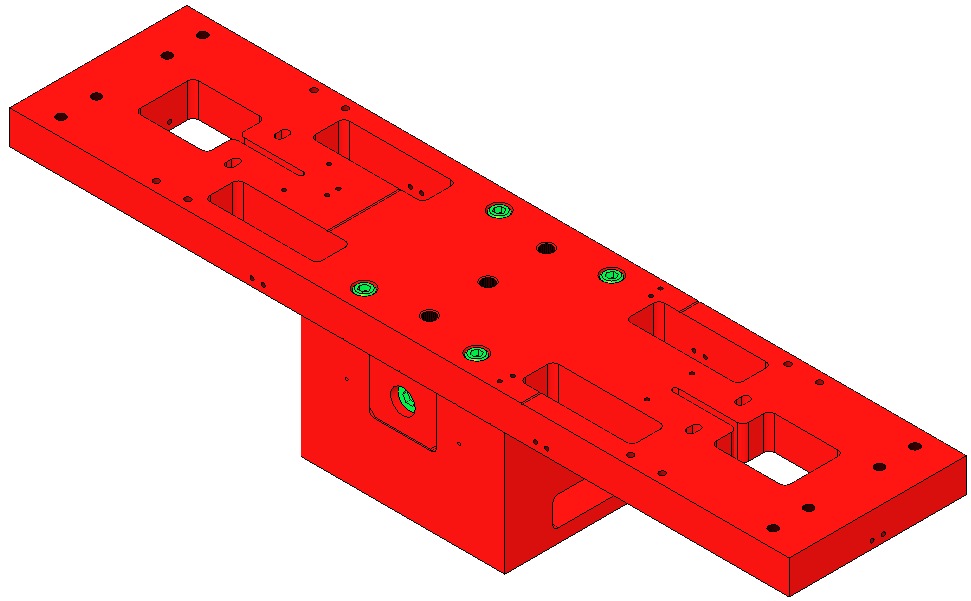 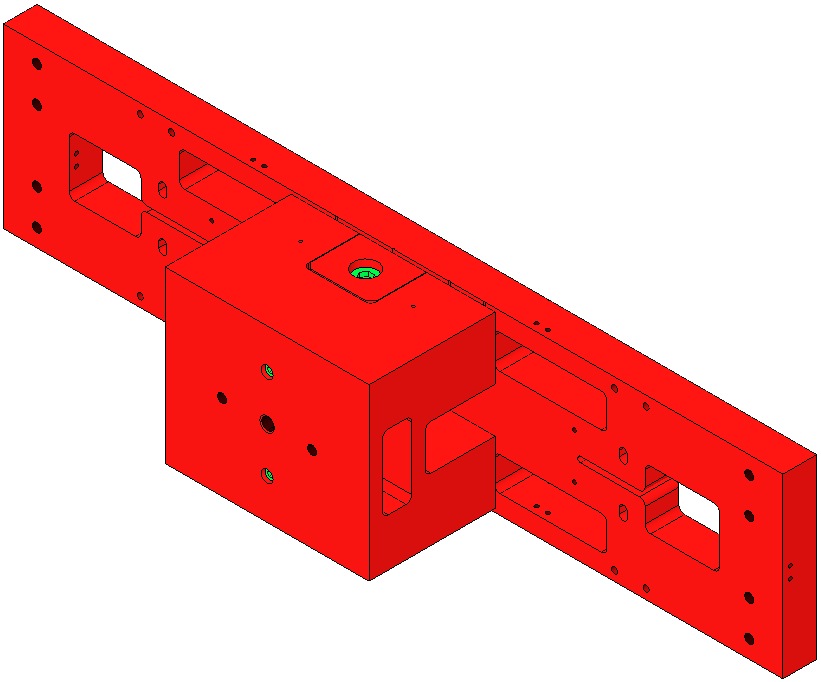 Fig 38: T-Piece Assembled to Main SectionFig 38: T-Piece Assembled to Main SectionAttach the D040259 Upper Mass Jig to an Optics Table with a ¼-20 Ag-Plated Bolt.Thread the T-Piece onto the ¼-20 stud at the top of the Jig.The Jig will not be shown for the remainder of the assembly steps, but is necessary to secure the Upper Mass during the assembly process.Attach the D040259 Upper Mass Jig to an Optics Table with a ¼-20 Ag-Plated Bolt.Thread the T-Piece onto the ¼-20 stud at the top of the Jig.The Jig will not be shown for the remainder of the assembly steps, but is necessary to secure the Upper Mass during the assembly process.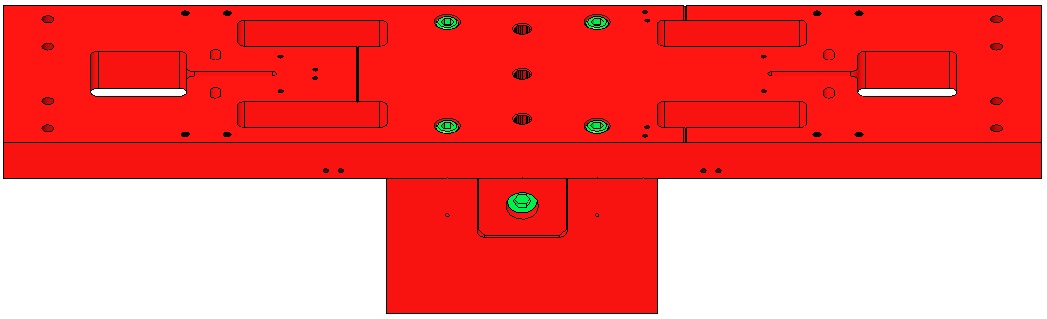 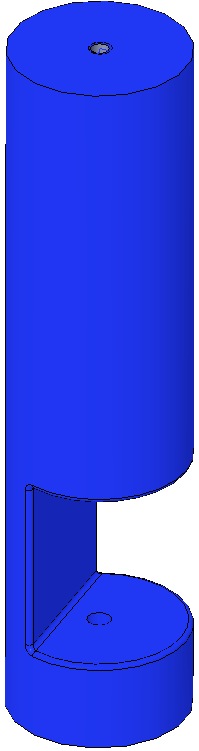 Fig : Upper Mass mounted on JigFig : Upper Mass mounted on JigUse safety glasses per E0900332.Note: Blades are shown here as flattened, but are actually curved until weighted. Per data in T0900559 Blade Pairings, retrieve: 4 matched D020615 Lower Blades.4 pair (Upper/Lower) of Lower Blade Clamps, each pair with a Clamp angle corresponding to the Matched Blades chosen above. The D0900681 Library of Clamps lists all Blade Clamp angles and part numbers. Identify the placement of the blades as follows: Blade with highest tip in +X, +Y cornerBlade with next to highest tip in –X, +Y cornerBlade with next to lowest tip in +X, -Y cornerBlade with lowest tip in –X, -Y cornerAttach the 2 Clamp/Wire Assemblies from the Lower Blade Pulldown Device to the tip of each Blade.2 D0901815 Upper Clamp, Int. Wire, Inside2 D0901813 Upper Clamp, Int. Wire, Outside4 Socket Head Cap Screw4-40 x .375” AgPlated4 Flat Washer #4 Vented SSTL4 Socket Head Cap Screw4-40 x .25” AgPlatedAssemble each Lower Blade as shown:2 Socket Head Cap Screws¼-20 x 1.25” AgPlated SSTL2 Flat Washer ¼ Vented SSTL1 Lower Blade Clamp, Lower1 D020615 Lower Blade1 Lower Blade Clamp, UpperUse safety glasses per E0900332.Note: Blades are shown here as flattened, but are actually curved until weighted. Per data in T0900559 Blade Pairings, retrieve: 4 matched D020615 Lower Blades.4 pair (Upper/Lower) of Lower Blade Clamps, each pair with a Clamp angle corresponding to the Matched Blades chosen above. The D0900681 Library of Clamps lists all Blade Clamp angles and part numbers. Identify the placement of the blades as follows: Blade with highest tip in +X, +Y cornerBlade with next to highest tip in –X, +Y cornerBlade with next to lowest tip in +X, -Y cornerBlade with lowest tip in –X, -Y cornerAttach the 2 Clamp/Wire Assemblies from the Lower Blade Pulldown Device to the tip of each Blade.2 D0901815 Upper Clamp, Int. Wire, Inside2 D0901813 Upper Clamp, Int. Wire, Outside4 Socket Head Cap Screw4-40 x .375” AgPlated4 Flat Washer #4 Vented SSTL4 Socket Head Cap Screw4-40 x .25” AgPlatedAssemble each Lower Blade as shown:2 Socket Head Cap Screws¼-20 x 1.25” AgPlated SSTL2 Flat Washer ¼ Vented SSTL1 Lower Blade Clamp, Lower1 D020615 Lower Blade1 Lower Blade Clamp, Upper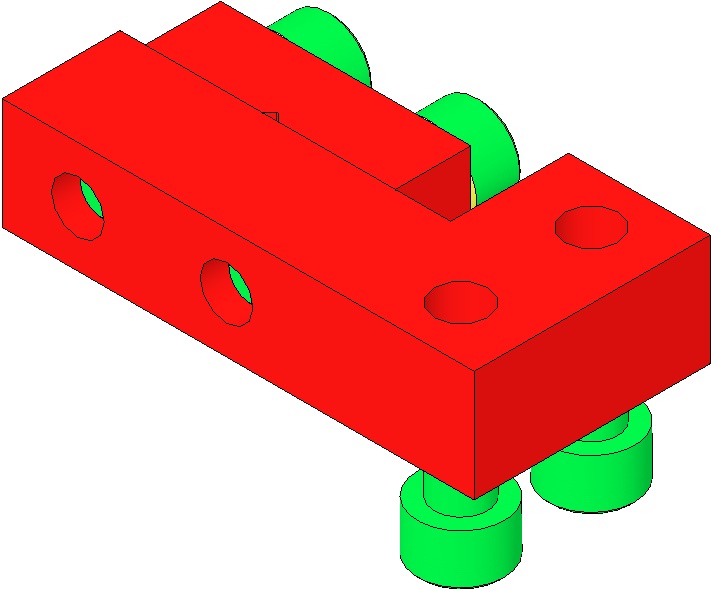 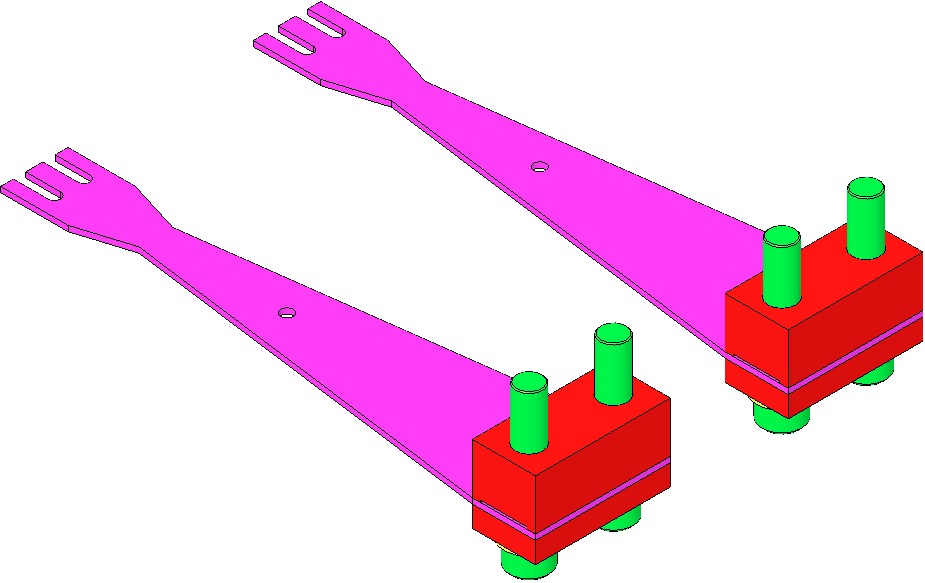 Fig : Weighting the BladesFig : Weighting the BladesAttach the 2 Blade assemblies to the Upper Mass Main Section and snug the bolts finger- tight.  Ensure the Blades are aligned such that the Blade tips can move through the oval cutouts without touching the cutout walls.Use the Machinist’s Square to ensure the Blades and Blade Clamps are square with the Main Section. 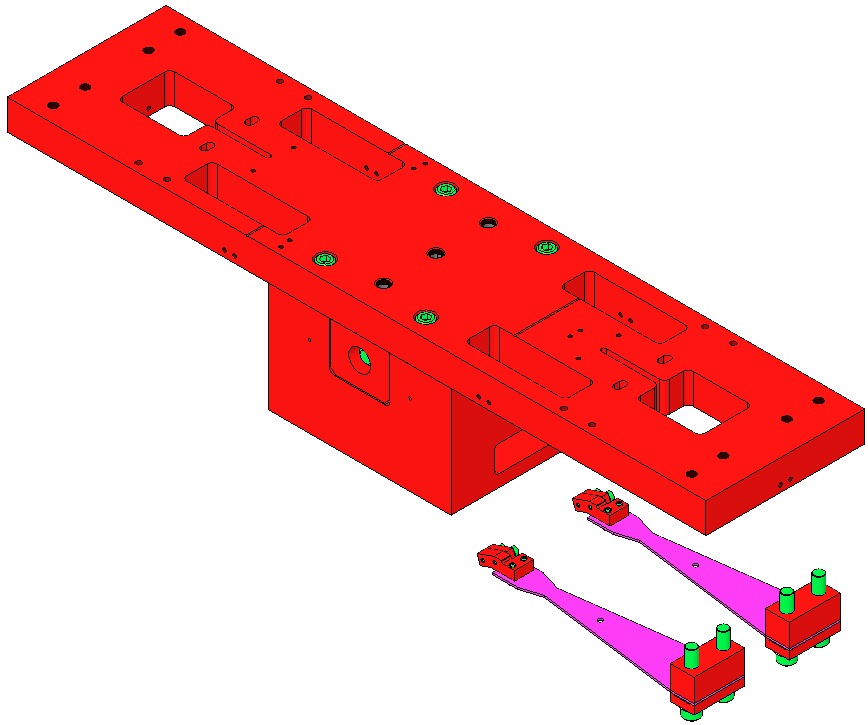 Fig : Attaching the BladesFig : Attaching the BladesFig : Attaching the BladesHang the 2 D020660 Pulldown Device Weights on the wire loops.  The weight will pull the blade tip through the oval slot in the Upper Mass Main Section until the Blade is essentially flat.Torque the 4 Screws to 100 in-lb.Be sure to Torque the Screws only after the Blades have been pulled down. Hang the 2 D020660 Pulldown Device Weights on the wire loops.  The weight will pull the blade tip through the oval slot in the Upper Mass Main Section until the Blade is essentially flat.Torque the 4 Screws to 100 in-lb.Be sure to Torque the Screws only after the Blades have been pulled down. Hang the 2 D020660 Pulldown Device Weights on the wire loops.  The weight will pull the blade tip through the oval slot in the Upper Mass Main Section until the Blade is essentially flat.Torque the 4 Screws to 100 in-lb.Be sure to Torque the Screws only after the Blades have been pulled down. 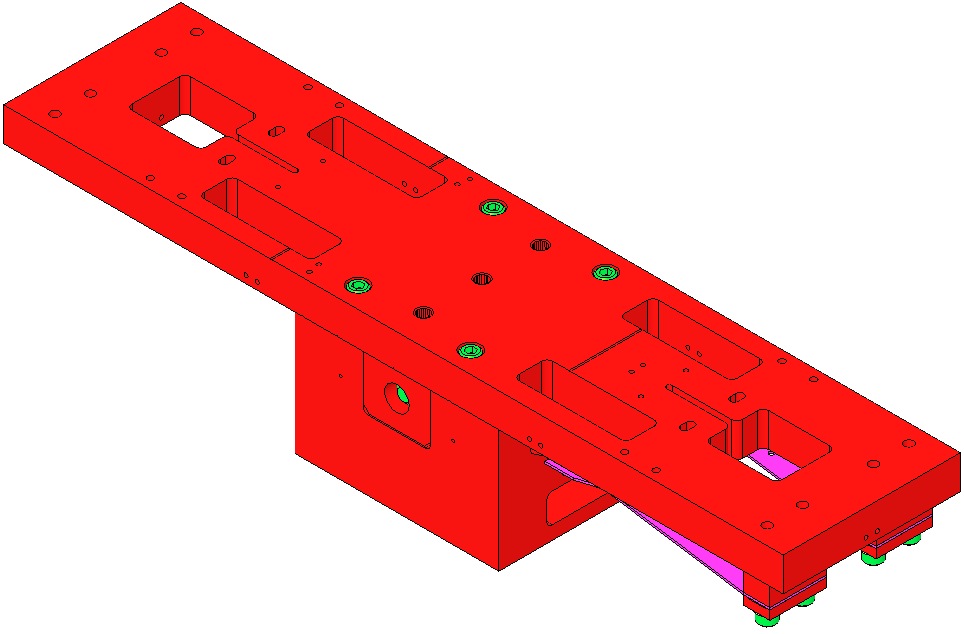 Fig 42: Adding Weight to the BladesVisually verify that the profiles of pairs of Blades match + 0.5 mm.If the Blades are not of identical flatness within 1 mm, either the Blades or Blade Clamps must be replaced to achieve this flatness.  Blade Clamps are available in angles from 0 – 3.5 deg. When using Blade Clamp pairs other than 0 deg., CAREFULLY INSPECT CLAMP ORIENTATION to ensure the pairs are aligned so that the Clamp sidewalls are parallel (and therefore, the bolt holes are concentric). Visually verify that the profiles of pairs of Blades match + 0.5 mm.If the Blades are not of identical flatness within 1 mm, either the Blades or Blade Clamps must be replaced to achieve this flatness.  Blade Clamps are available in angles from 0 – 3.5 deg. When using Blade Clamp pairs other than 0 deg., CAREFULLY INSPECT CLAMP ORIENTATION to ensure the pairs are aligned so that the Clamp sidewalls are parallel (and therefore, the bolt holes are concentric). Fig 43: Verifying Blade Matching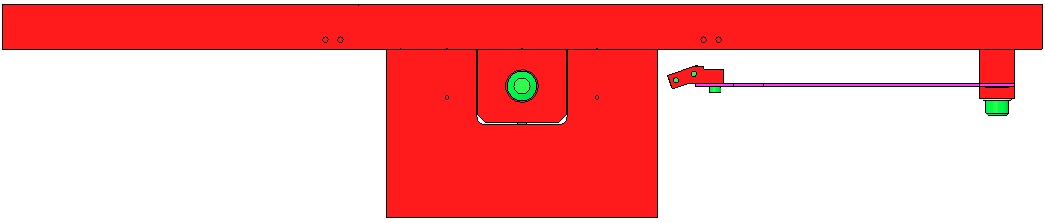 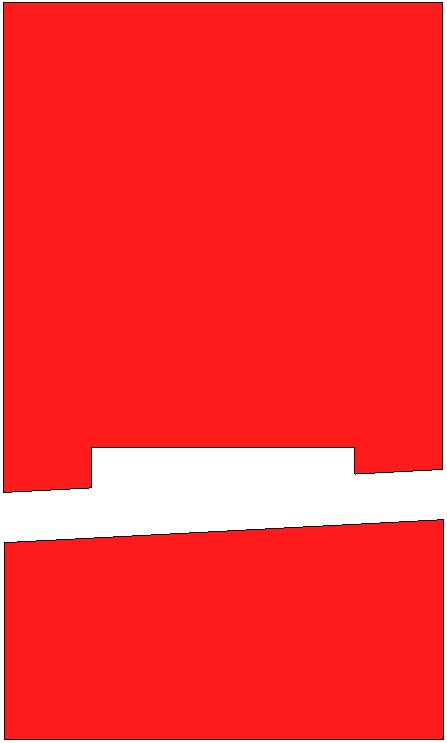 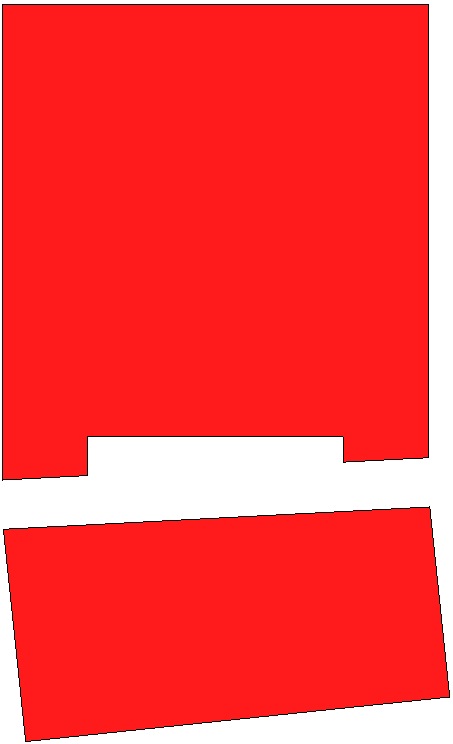 Fig 44: Upper & Lower Blade Clamp AlignmentFig 43: Verifying Blade MatchingFig 44: Upper & Lower Blade Clamp AlignmentAssemble to 2 D080221 Lower Blade Guards:4 D030025 Socket Head Cap Screws8-32 x 1.0” Round Tip SSTL4 Hex Nuts 8-32 AgPlatedAttach the Blade Guards to the D020605 Main Section using:4 Socket Head Cap Screws4-40 x 0.375” AgPlated4 Flat Washers #8 Vented SSTLAssemble to 2 D080221 Lower Blade Guards:4 D030025 Socket Head Cap Screws8-32 x 1.0” Round Tip SSTL4 Hex Nuts 8-32 AgPlatedAttach the Blade Guards to the D020605 Main Section using:4 Socket Head Cap Screws4-40 x 0.375” AgPlated4 Flat Washers #8 Vented SSTL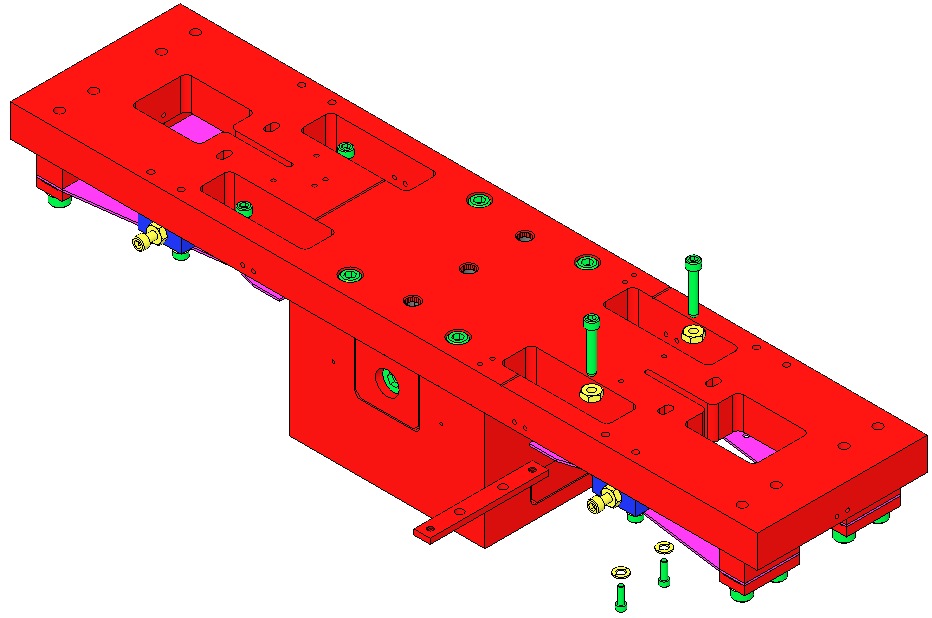 Fig 45: Main Section with Blade GuardsFig 45: Main Section with Blade GuardsAssemble 4 sets of Screw Drives to the Upper Mass Main Section:1 D020653 Screwdrive Block2 Socket Head Cap Screw8-32 x 1.00” AgPlated2 Flat Washer #8 SSTL1 Socket Head Cap Screw8-32 x 1.50” SSTL Round Tipped1 Hex Nut 8-32 AgPlatedTighten Finger-TightAssemble 4 sets of Screw Drives to the Upper Mass Main Section:1 D020653 Screwdrive Block2 Socket Head Cap Screw8-32 x 1.00” AgPlated2 Flat Washer #8 SSTL1 Socket Head Cap Screw8-32 x 1.50” SSTL Round Tipped1 Hex Nut 8-32 AgPlatedTighten Finger-Tight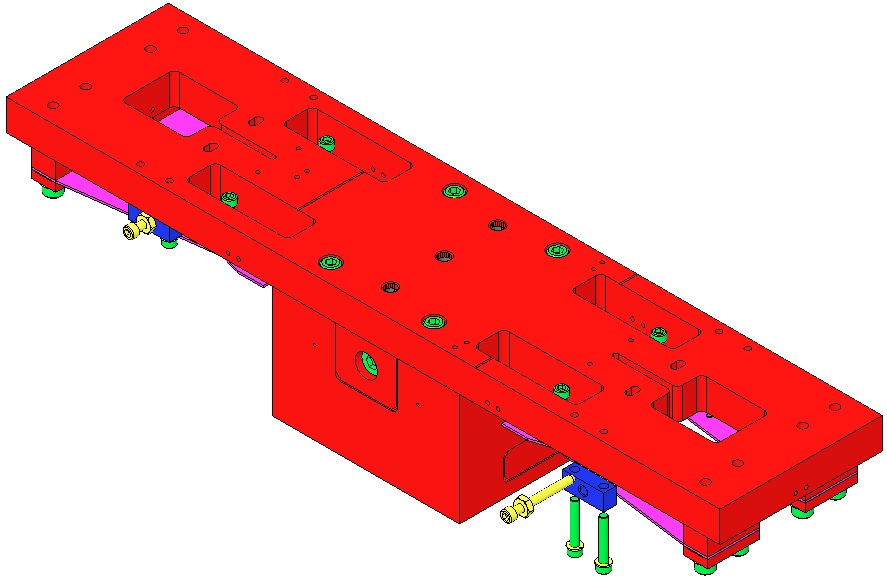 Fig 46: Screw Drives InstalledFig 46: Screw Drives InstalledAssemble to the T-Piece: D030139 Roll OffsetCenter the Offset within the T-Piece2 Socket Set Screw¼-20 x 0.5”AgPlatedD1001669 Pitch Insert1 Socket Set Screw½-20 x 3.0” AgPlated2 Socket Set Screw¼-20 x 1.5” AgPlated2 Socket Head Cap Screw¼-20 x 2.0” SSTL2 Hex Nut ¼-20 AgPlatedAssemble to the T-Piece: D030139 Roll OffsetCenter the Offset within the T-Piece2 Socket Set Screw¼-20 x 0.5”AgPlatedD1001669 Pitch Insert1 Socket Set Screw½-20 x 3.0” AgPlated2 Socket Set Screw¼-20 x 1.5” AgPlated2 Socket Head Cap Screw¼-20 x 2.0” SSTL2 Hex Nut ¼-20 AgPlated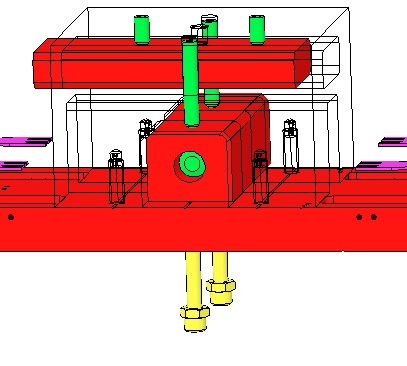 Fig 47: Roll Offset and Pitch Insert addedFig 47: Roll Offset and Pitch Insert addedAssemble 9 assemblies to the Upper Mass Main Section, each with:1 D1001699 Magnet Holder2 Socket Head Cap Screws4-40 x 0.625” AgPlatedTorque to 6 in-lb1 D1001695 Magnet / Flag AssemblyLeave off one of the end Magnet Flag assemblies until the Coil Holder has been assembled to the Upper Mass.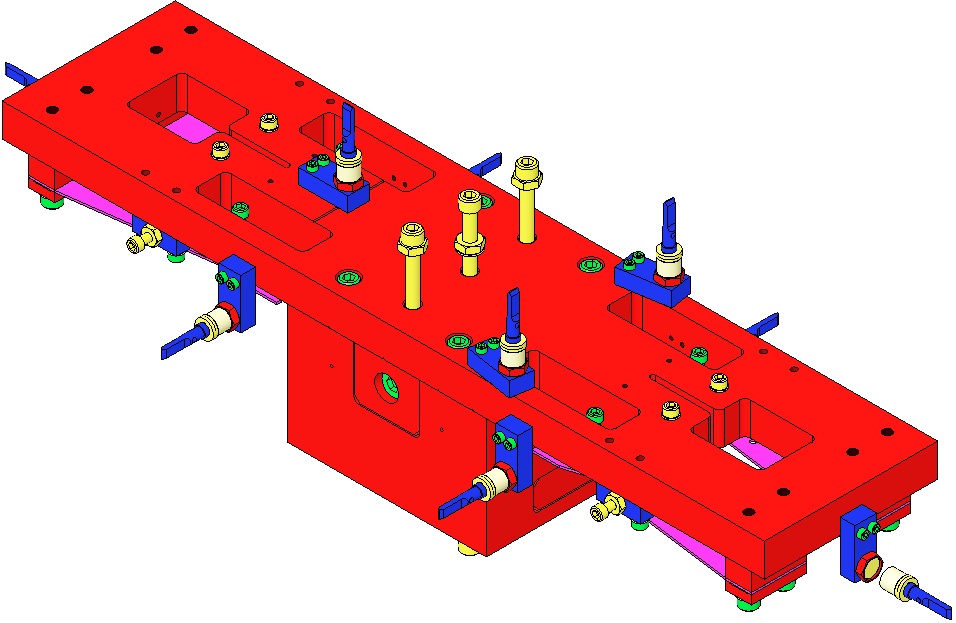 Fig 48: Magnet Assemblies addedWeigh the Upper Mass Assembly (including all 9 Magnet/Flag assemblies) along with these additional mass components: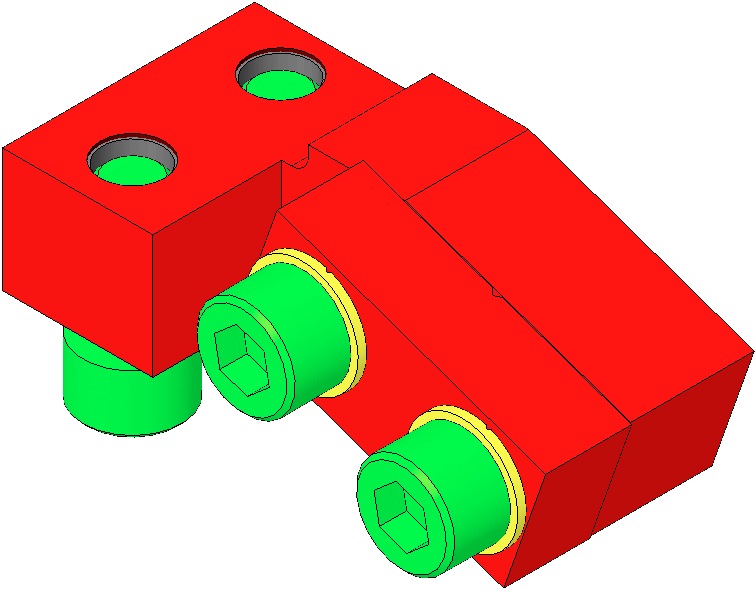 2 Upper Wire, Lower Clamp Assemblies2 D020652 Upper Mass C-Clamps2 D020610 Inside Upper Wire Lwr Clamp2 D020624 Outside Upper Wire Lwr Clamp4 Socket Head Cap Screw8-32 x 0.5” AgPlated4 Flat Washer #8 Vented SSTL4 Socket Head Cap Screw8-32 x 1.125” SSTL4 Flat Washer #8 SSTL4 Int. Wire, Upper Clamp Assemblies4 D070585 Upper Clamp, Inside4 D070394 Upper Clamp, Outside8 Socket Head Cap Screws4-40 x .375” AgPlated8 Flat Washer #4 Vented8 Socket Head Cap Screws4-40 x 0.25” AgPlatedHardware for Additional Mass Disks2 Socket Head Cap Screw¼-20 x 2.0” SSTL2 ¼-20 Hex Nut AgPlated2 Flat Washer ¼” SSTLAdditional Mass Disks sufficient to bring the total mass to 12.087 kg.  The additional mass should be divided equally between top disks and bottom disks.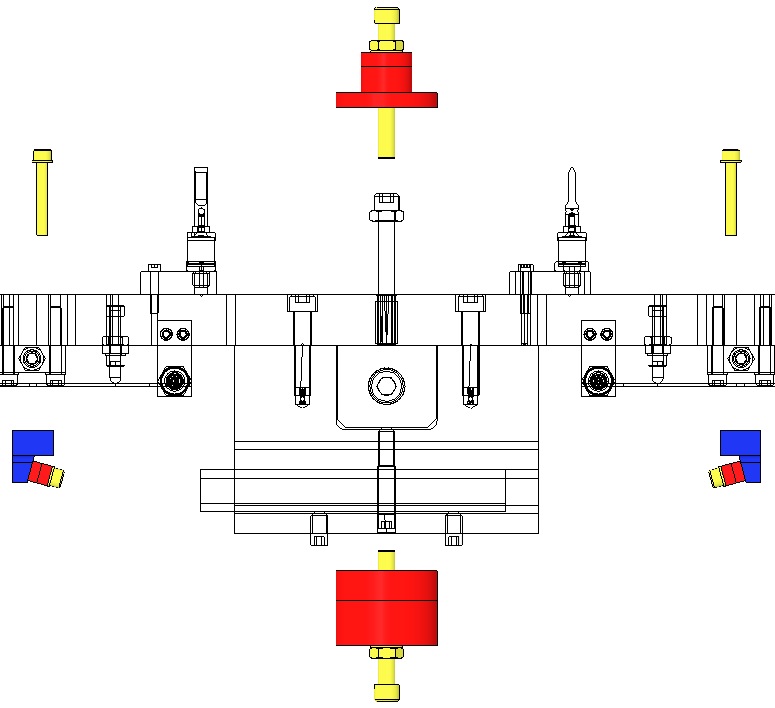 Fig 49: Weighing the AssemblyRecord the actual mass, and the actual additional mass amount and locations, in ICS.Record the actual mass, and the actual additional mass amount and locations, in ICS.Attach 2 Upper Wire Assemblies.  Grasp the Upper Clamp end of each D070340 Upper Wire Assembly and feed the Assemblies upwards through the outboard openings toward either end of the Upper Mass.  Attach to the Upper Mass with:4 Socket Head Cap Screws8-32 x 1.125” SSTL4 D1100785 Flat Washer #8 Nitronic 60If any Wire becomes bent during assembly, replace with another Wire Assembly.Attach 4 D070393 Intermediate Wire Assemblies to the 4 Lower Blades, with:8 Socket Head Cap Screw4-40 x 0.25” AgPlatedTorque to 6 in-lbFit the tab on the bottom of the Upper Clamp into a slot on the Lower Blade.If any Wire becomes bent during assembly, replace with another Wire Assembly.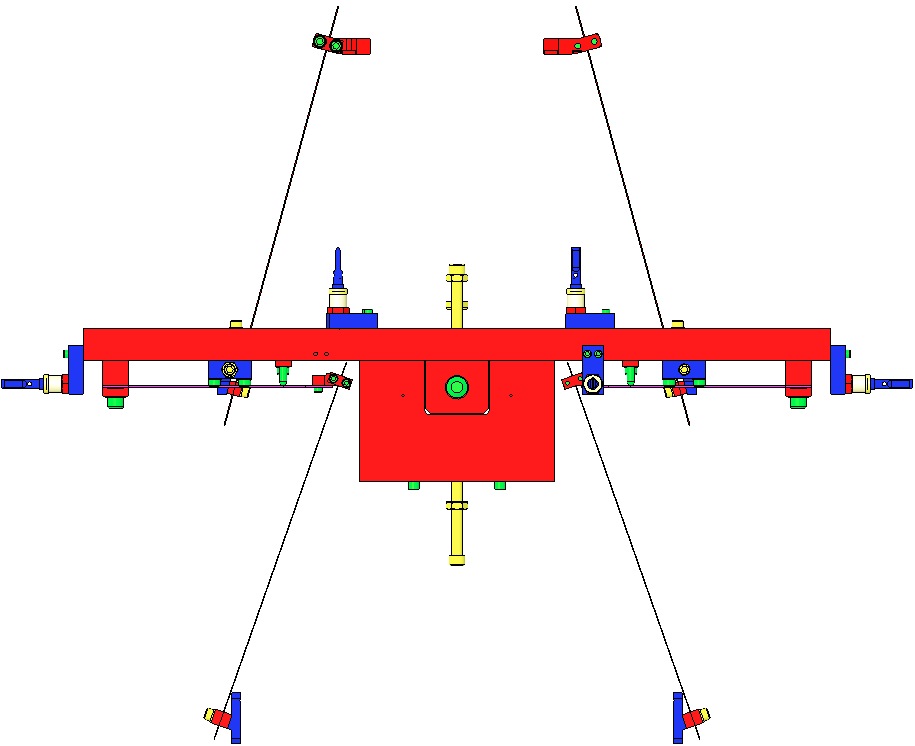 Fig : Intermediate Wire Assemblies addedAssemble 12 EQ Stops to the D070449 Coil Holder:12 Socket Head Cap Screws¼-20 x 1.0” Fully-Threaded Round-Tip SSTLHex Nut ¼-20 AgPlatedPlace the Coil Holder over the Upper Mass.  Feed the Upper Wire Assemblies through the Coil Holder; feed the Intermediate Wires through the holes on the ends of the Coil Holder.Assemble to the Upper Mass: 2 Socket Head Cap Screws¼-20 x 2.0” Fully-Threaded SSTL4 Hex Nuts, ¼-20 AgPlatedTighten the Hex Nuts to secure the Upper Mass to the Coil Holder.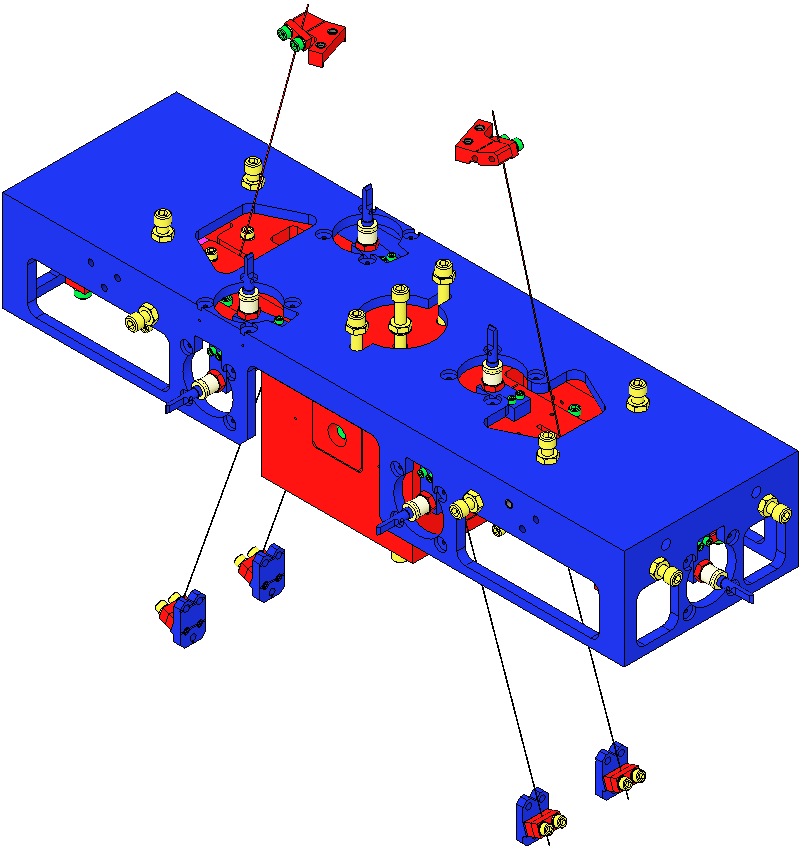 Fig : Coil Holder addedQtyUIDDescription9EaD1100573BOSEM Flat Magnet Flag9EaD1100574BOSEM Flat Magnet Flag Disk9EaNAFlat Head Socket Screw 4-40 x 0.1875” SSTL9EaDCNI 01888NSintered NdFeB Magnet, Ni Plated, 10mm x 5mm9EaD1001534BOSEM Magnetic Plug9EaD1001697HLTS BOSEM Magnet RetainerAssemble 9 D1001695 BOSEM Magnet / Flag Assemblies, each with (shown left-to-right):D1100573 BOSEM Flat Magnet FlagD1100574 BOSEM Flat Magnet Flag DiskFlat Head Socket Screw4-40 x 0.1875” SSTLMagnet D394394N35UHP Sintered NdFeB Ni-Plated 10 mm x 10 mmD1001534 BOSEM Magnetic PlugD1001697 HLTS BOSEM Magnet Retainer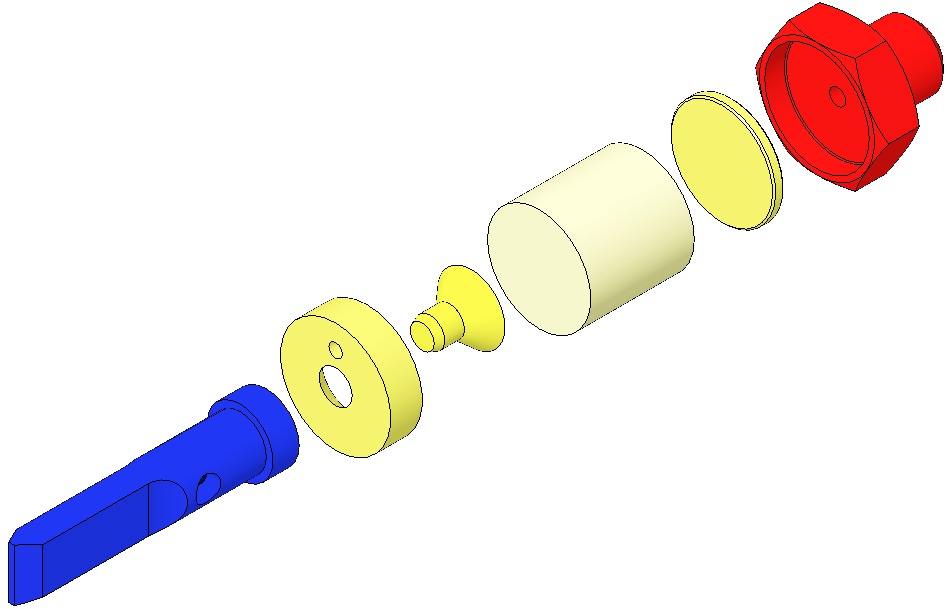 Fig : HLTS BOSEM Magnet/Flag AssemblyProcedure for assembling D1001534 Plug to Magnet Holder:Heat Air Bake Oven to 70 c;Attach Magnet Holders to Heating Fixture with:Socket Head Cap Screw8-32 x 0.3125” SSTLScrews must be Class A or B cleanPlace Heating Fixture in Oven for 10 min. minimum;Remove Heating Fixture from Oven and inspect Magnet Holders for out-of-round condition, using tapered end of the Disk Insertion Tool to address any out-of-round conditions.Place Disk on a Magnet Holder, Place non-tapered end of Disk Insertion Tool on Disk, and tap Insertion Tool until Disk is fully seated within Holder.Return Heating Fixture to Oven for another 5 minutes, minimum.Remove Heating Fixture from Oven, and repeat Step 5, above.Remove Magnet Holders from Heating Fixture.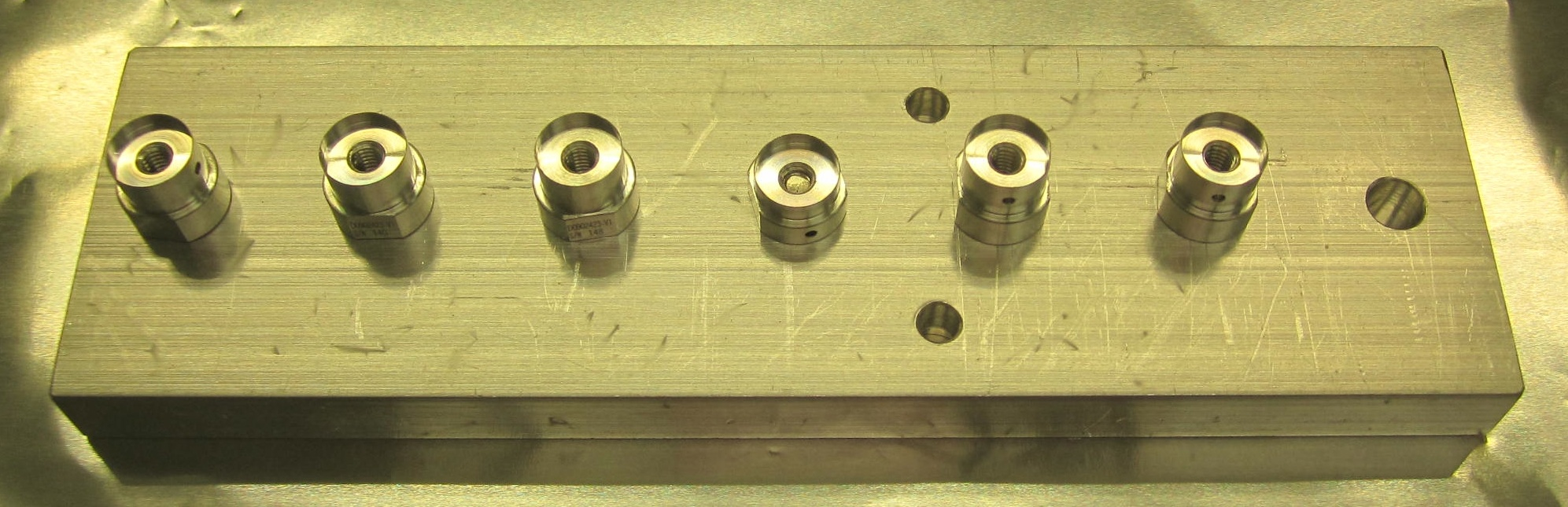 Fig : Heating Fixture with Holders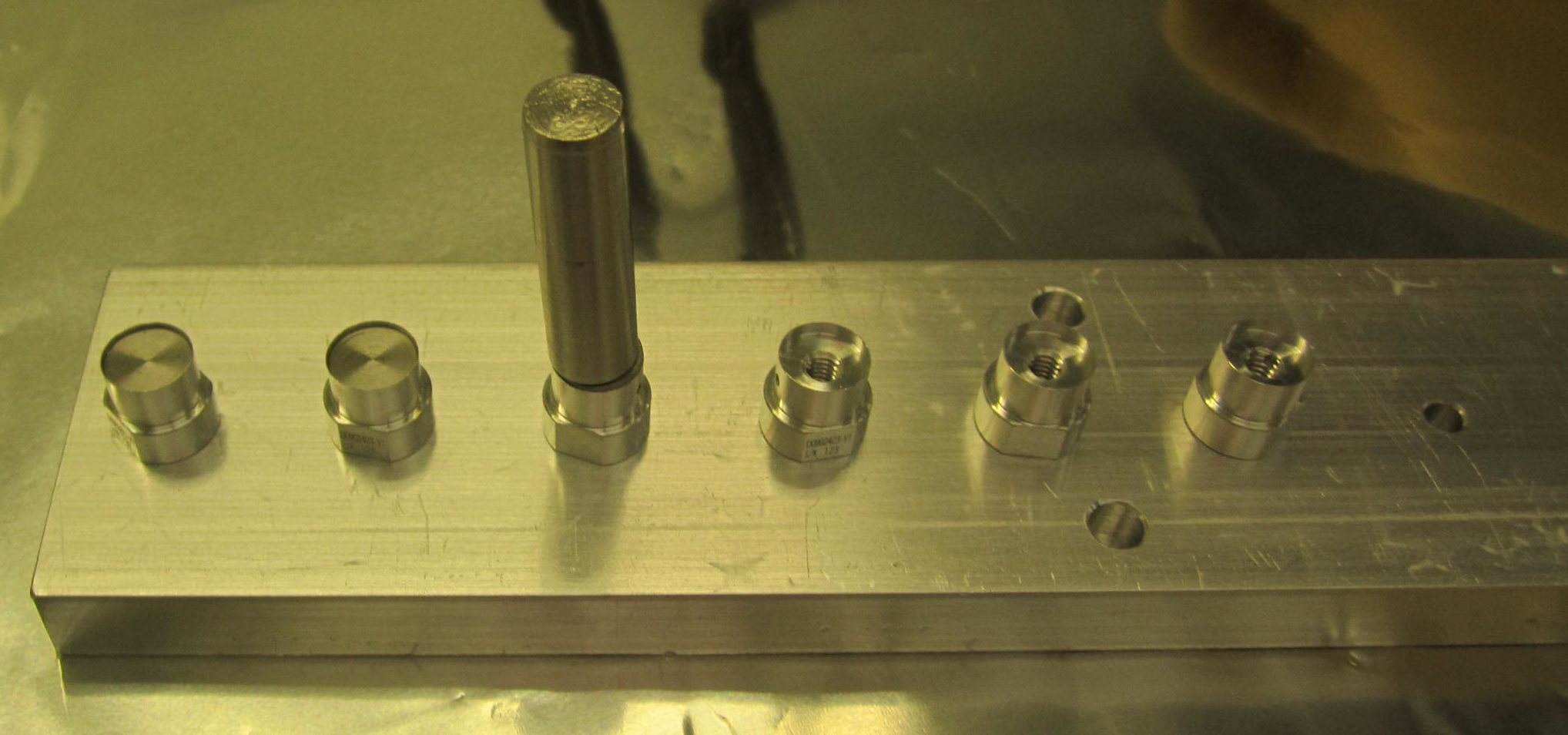 Fig : Insertion Tool in positionNote: Tapered end of Tool is upNote: Seated Disks on left 2 HoldersQtyUIDDescription1EaD070336Main Section, Intermediate Mass1EaD080181Changer Assembly, Intermediate Mass1EaD030155Center Offset, Intermediate Mass2EaNASocket Head Cap Screw 8-32 x 0.75” SSTL2EaNASocket Head Cap Screw 8-32 x 0.75” AgPlatedXEaD1001230HLTS Additional Mass Disk 10gXEaD1001229HLTS Additional Mass Disk 20gXEaD0901405HLTS Additional Mass Disk 50gXEaD070333HLTS Additional Mass Disk 100g2EaD030156Side Offset, Intermediate Mass4EaNASocket Head Cap Screw ¼-20 x 1.5” Fully-Threaded SSTL4EaNAHex Nut ¼-20 AgPlated4EaNAFlat Washer ¼ Vented SSTL4EaNASocket Head Set Screw ¼-20 x 0.50” AgPlated2EaNASocket Head Set Screw ¼-20 x 0.25” AgPlatedComponents for Weighing4EaD030149Breakoff, Intermediate Wire4EaD070406Lower Clamp, Intermediate Wire, Outside4EaD070405Lower Clamp, Intermediate Wire, Inside8EaNASocket Head Cap Screw 8-32 x 0.625” SSTL8EaNAFlat Washer #8 Vented SSTL2EaD030148Lower Wire Breakoff4EaD070438Upper Clamp, Lower Wire, Outside4EaNASocket Head Cap Screw 8-32 x 0.5625” SSTL4EaNAFlat Washer #8 Vented SSTLAssemble the D080181 Changer Assembly:D030155 Center Offset300g nominal Upper Collar D080223300g nominal Lower Collar D080232100g Collars shownSocket Head Cap Screw8-32 x 0.75” SSTL or AgPlatedUse SSTL with Aluminum CollarsTorque SSTL Screws to 20 in-lbUse AgPlated with SSTL CollarsTorque AgPlated Screws to 30 in-lb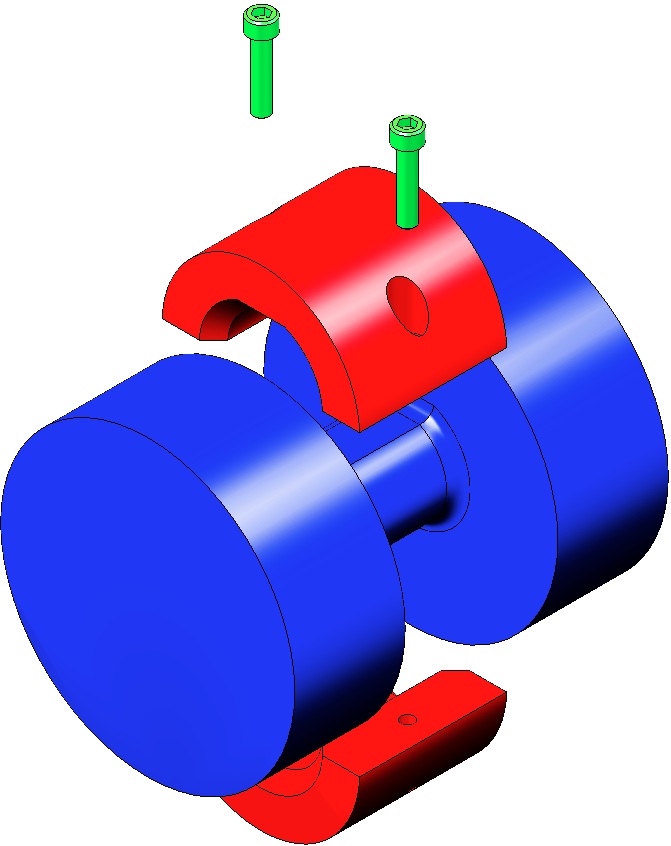 Fig : Changer AssemblyFig : Changer AssemblyAssemble 2 Side Offset assemblies, each with:1 Side Offset D0301562 Mass Disk D070333 100g nominal2 Flat Washer ¼” Vented SSTL2 Hex Nut ¼-20 AgPlated2 Socket Head Cap Screw¼-20 x 1.5” SSTL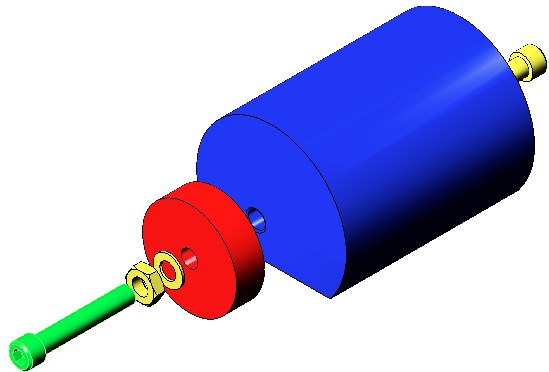 Fig : 1 of 2 Side Offset AssembliesFig : 1 of 2 Side Offset AssembliesSlide the Changer Assembly and 2 Side Offsets into the D070336 Main Section and secure with:4 Socket Head Set Screw ¼-20 x 0.50” AgPlated2 Socket Head Set Screw ¼-20 x 0.25” AgPlatedRotate Side Offsets so Mass Disks are toward the center, and Scribe Lines are aligned.Slide the Changer Assembly and 2 Side Offsets into the D070336 Main Section and secure with:4 Socket Head Set Screw ¼-20 x 0.50” AgPlated2 Socket Head Set Screw ¼-20 x 0.25” AgPlatedRotate Side Offsets so Mass Disks are toward the center, and Scribe Lines are aligned.Slide the Changer Assembly and 2 Side Offsets into the D070336 Main Section and secure with:4 Socket Head Set Screw ¼-20 x 0.50” AgPlated2 Socket Head Set Screw ¼-20 x 0.25” AgPlatedRotate Side Offsets so Mass Disks are toward the center, and Scribe Lines are aligned.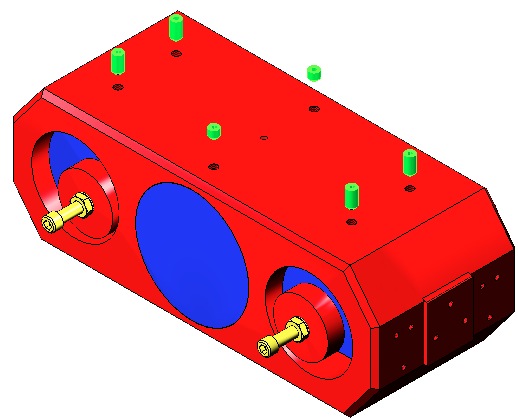 Fig :  Changer and Offsets in Main Section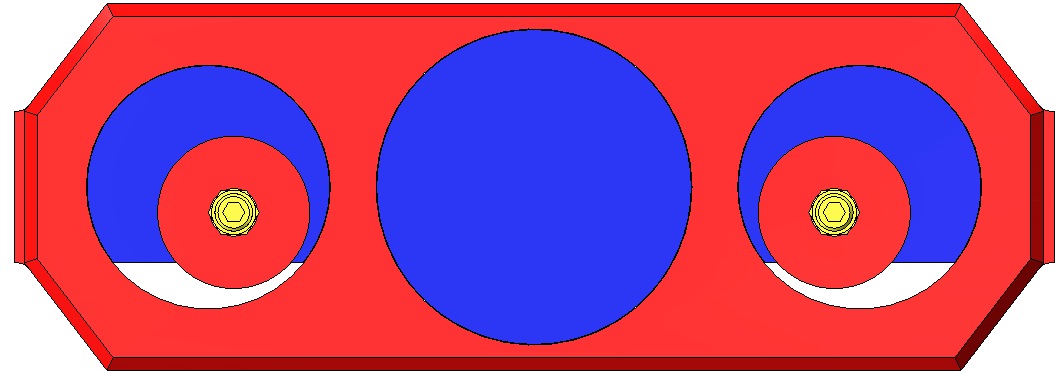 Fig : Completed Intermediate Mass AssemblyFig : Completed Intermediate Mass AssemblyWeigh the completed Assembly along with:4 D030149 Breakoff, Intermediate Wire4 D070406 Lower Clamp, Intermediate Wire, Outside4 D070405 Lower Clamp, Intermediate Wire, Inside8 Socket Head Cap Screw8-32 x 0.625” SSTL8 Flat Washer #8 Vented SSTL12 Socket Head Cap Screw8-32 x .625” SSTL AgPlated2 D030148 Lower Wire Breakoff4 D070438 Upper Clamp, Lower Wire, Outside4 Socket Head Cap Screw8-32 x 0.5625” SSTL4 Flat Washer #8 Vented SSTL6 Socket Head Cap Screw8-32 x .625” SSTL AgPlated4 D0901927 Magnets4 D970075 Magnet StandoffsWeigh the completed Assembly along with:4 D030149 Breakoff, Intermediate Wire4 D070406 Lower Clamp, Intermediate Wire, Outside4 D070405 Lower Clamp, Intermediate Wire, Inside8 Socket Head Cap Screw8-32 x 0.625” SSTL8 Flat Washer #8 Vented SSTL12 Socket Head Cap Screw8-32 x .625” SSTL AgPlated2 D030148 Lower Wire Breakoff4 D070438 Upper Clamp, Lower Wire, Outside4 Socket Head Cap Screw8-32 x 0.5625” SSTL4 Flat Washer #8 Vented SSTL6 Socket Head Cap Screw8-32 x .625” SSTL AgPlated4 D0901927 Magnets4 D970075 Magnet Standoffs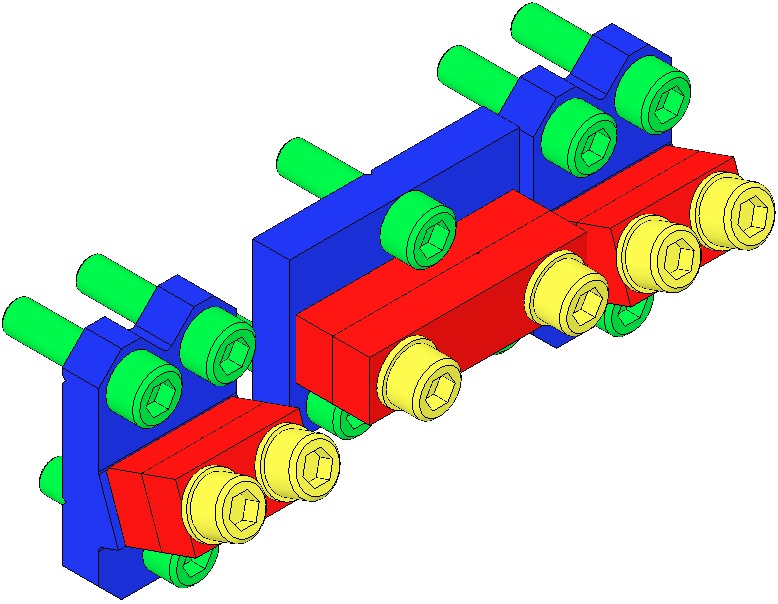 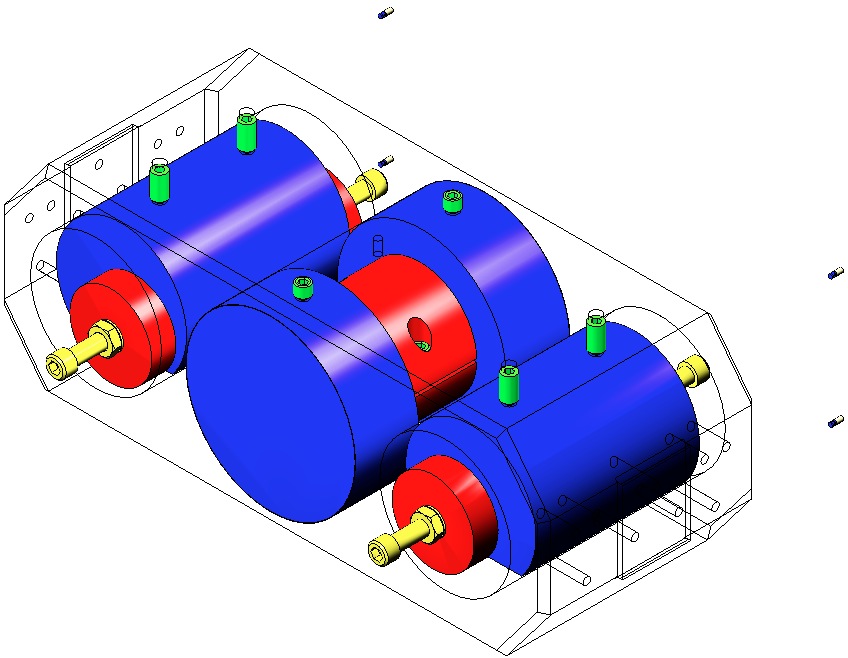 Fig : Items to WeighSwap Collars and Disks (red) to reach a total weight of 12.227 kg.  Record the total weight, noting changes in Disks or Collars.  Record the size and location of the added weights within ICS.Swap Collars and Disks (red) to reach a total weight of 12.227 kg.  Record the total weight, noting changes in Disks or Collars.  Record the size and location of the added weights within ICS.Swap Collars and Disks (red) to reach a total weight of 12.227 kg.  Record the total weight, noting changes in Disks or Collars.  Record the size and location of the added weights within ICS.QtyUIDDescription1EaD070338Metal Bottom Mass1EaD0902658Optic Holder1EaD0902661Sapphire Prism Bonding Jig4EaD980184LOS Clamps, Long2EaD1100197Spacer2Ea033-0280Optosigma Mirrors8EaNASocket Head Cap Screw 4-40 x 0.5” Vented SSTL2EaD080124Prism Breakoff, Lower Wire, Lower Mass4EaNASocket Head Cap Screw 8-32 x 0.75” SSTL12EaNAFlat Washer #8 Vented SSTL8EaNAFlat Washer #4 Vented SSTL2EaD0901286Secondary Metal Prism Breakoff2D070441Sapphire Prism BreakoffPlace the D070338 Metal Bottom Mass, with the inscribed arrow on top of the Mass, pointing away from the glued-on Dumbbell Magnets, into the D0902658 Optic Holder.Place the D070338 Metal Bottom Mass, with the inscribed arrow on top of the Mass, pointing away from the glued-on Dumbbell Magnets, into the D0902658 Optic Holder.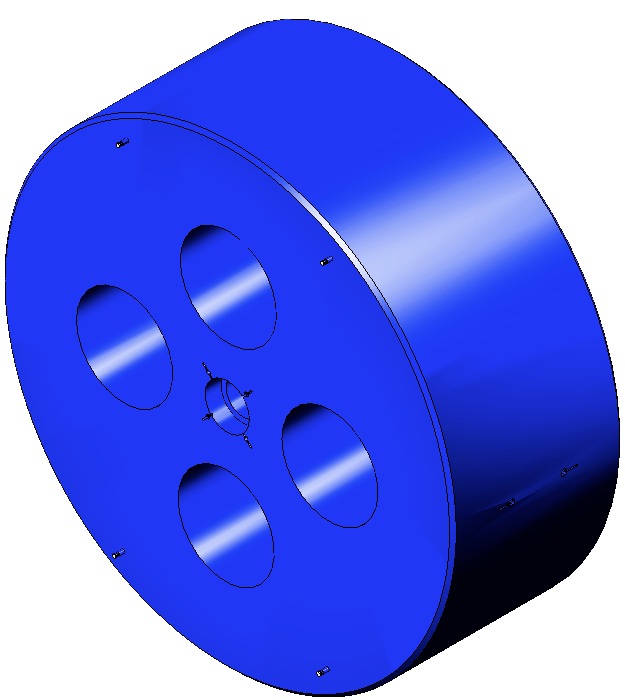 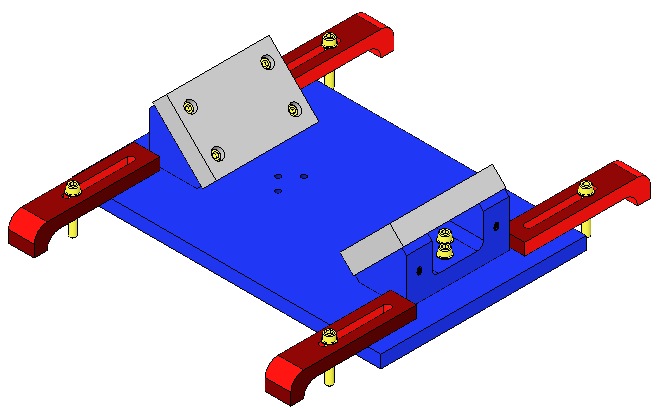 Fig : Optic Holder and Bottom MassFig : Optic Holder and Bottom MassAssemble to the Bottom Mass:2 D1100197 Spacers2 033-0280 Optosigma Mirrors8 Socket Head Cap Screws4-40 x 0. 5” Vented SSTL8 Flat Washer # 4 Vented SSTLTorque to 7 in-lb2 D080124 Prism Breakoffs4 Socket Head Cap Screws8-32 x 0.75 SSTL4 Flat Washers #8 Vented SSTLTorque to 25 in-lbThe Spacer wings must be aligned with the Screw locations.Mirror Arrow must face outwards.Be especially careful not to damage the glued magnet/dumbbell assemblies.Assemble to the Bottom Mass:2 D1100197 Spacers2 033-0280 Optosigma Mirrors8 Socket Head Cap Screws4-40 x 0. 5” Vented SSTL8 Flat Washer # 4 Vented SSTLTorque to 7 in-lb2 D080124 Prism Breakoffs4 Socket Head Cap Screws8-32 x 0.75 SSTL4 Flat Washers #8 Vented SSTLTorque to 25 in-lbThe Spacer wings must be aligned with the Screw locations.Mirror Arrow must face outwards.Be especially careful not to damage the glued magnet/dumbbell assemblies.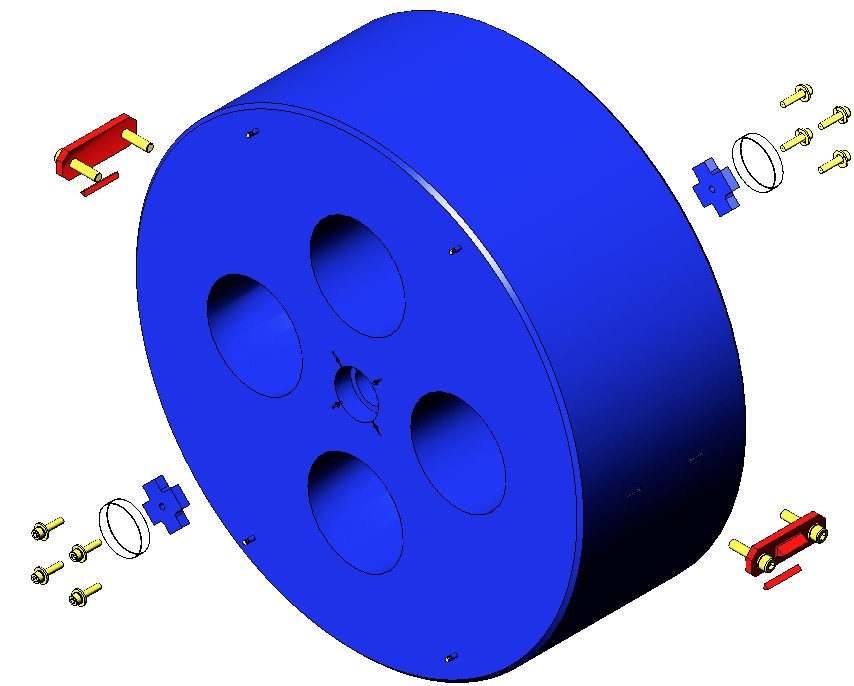 Fig : Bottom Mass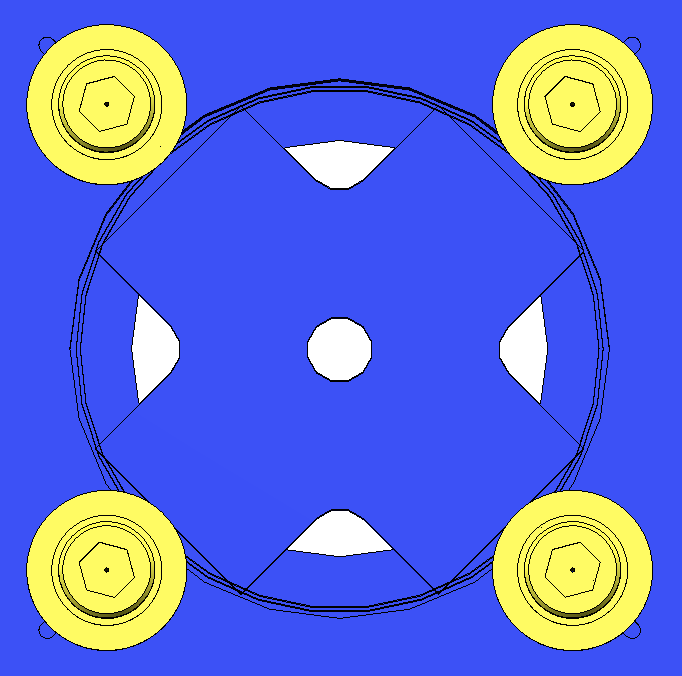 Fig : Orientation of SpacerFig : Bottom MassFig : Orientation of SpacerThe fixture is used to attach the Sapphire Prism Breakoff (D070441) to the fused silica optics.  The Sapphire Prism Placement Fixture is made up of the Optic Holder (D0902658) and the Sapphire Prism Bonding Jig (D0902661).  The Sapphire Prism Bonding Jig itself is made up of the Sapphire Prism Bonding Fixture (D0902662) and the Sapphire Prism Holder Assembly (D0902663).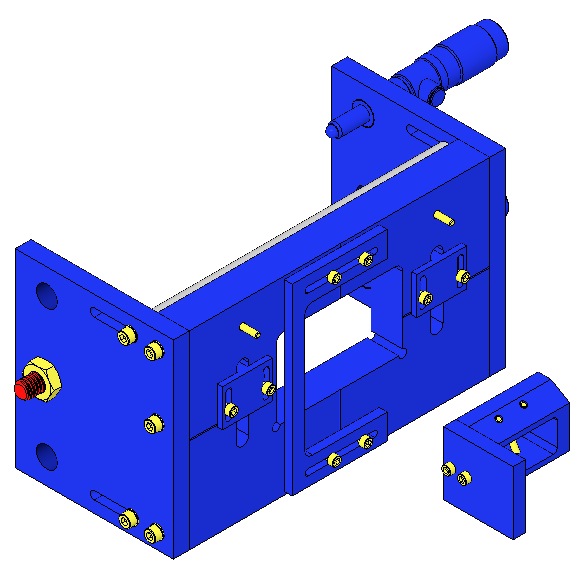 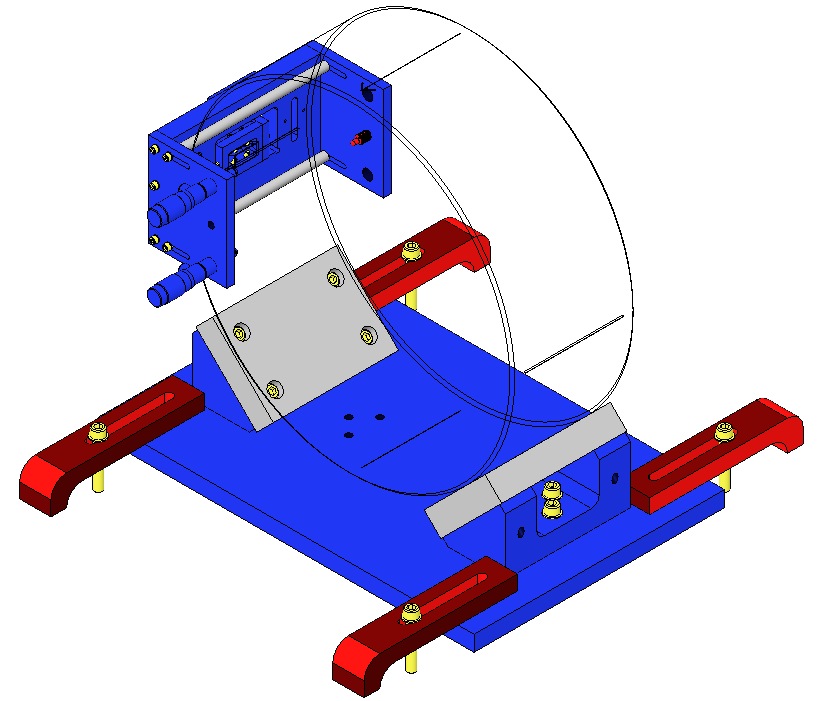 Fig : Sapphire Prism Bonding JigFig : Sapphire Prism Bonding JigWith the assembly process complete, weigh the Bottom Mass Assembly with the D0901286 Secondary Metal Prism Breakoffs; the combined weight should be 12.142 kg.  Record this value in ICS.  The Bottom Mass is not designed to be weight-adjusted; weight is added to or subtracted from the Intermediate Mass.  So adjusting Bottom Mass weight is actually adjusting the combined weight of the Intermediate and Bottom Masses, a total of 12.227 + 12.142 kg = 24.369 kg.With the assembly process complete, weigh the Bottom Mass Assembly with the D0901286 Secondary Metal Prism Breakoffs; the combined weight should be 12.142 kg.  Record this value in ICS.  The Bottom Mass is not designed to be weight-adjusted; weight is added to or subtracted from the Intermediate Mass.  So adjusting Bottom Mass weight is actually adjusting the combined weight of the Intermediate and Bottom Masses, a total of 12.227 + 12.142 kg = 24.369 kg.With the assembly process complete, weigh the Bottom Mass Assembly with the D0901286 Secondary Metal Prism Breakoffs; the combined weight should be 12.142 kg.  Record this value in ICS.  The Bottom Mass is not designed to be weight-adjusted; weight is added to or subtracted from the Intermediate Mass.  So adjusting Bottom Mass weight is actually adjusting the combined weight of the Intermediate and Bottom Masses, a total of 12.227 + 12.142 kg = 24.369 kg.QtyUIDDescription2EaD020660Blade Pulldown Device2EaD0901814Upper Clamp, Inside, Class B Clean2EaD070341Upper Clamp, Outside, Class B Clean1RollNAMusic Wire 0.024” dia.1BtlNAMethanol1BtlNAAcetone1BtlNAIsopropanol1SplNASteel Music Wire, 0.0106” dia.1PkgNALint-Free Wipes8EaNASocket Head Cap Screw 8-32 x 0.50” AgPlated4EaNAFlat Washer #8 Vented SSTL2EaD1102119Blade Pulldown Support1RollNAUHV Aluminum Foil2EaD070308HLTS Top Blade Guard Assembly16EaNASocket Head Cap Screw 8-32 x 0.50” AgPlated16EaNAFlat Washer #8 Vented SSTL2EaD070326HLTS Rotational Adjuster4EaNASocket Head Cap Screw 8-32 x 0.75” SSTL HoloKrome4EaNAFlat Washer #8 Vented SSTLPrepare 2 D020660 Blade Pulldown Devices, each with:1 D0901814 Upper Clamp, Inside1 D070341 Upper Clamp, Outside2 Socket Head Cap Screw8-32 x 0.5” AgPlated2 Flat Washer #8 Vented, SSTL3’ of 0.024” Wire.Clean the Wire per Section 12.4.Fig : Blade Pulldown DeviceAssemble the D070308 Top Blade Guard Assembly to the D070442 Structural Weldment using:16 Socket Head Cap Screws8-32 x 0.5” AgPlated16 Flat Washers #8 Vented, SSTLTorque to 30 in-lb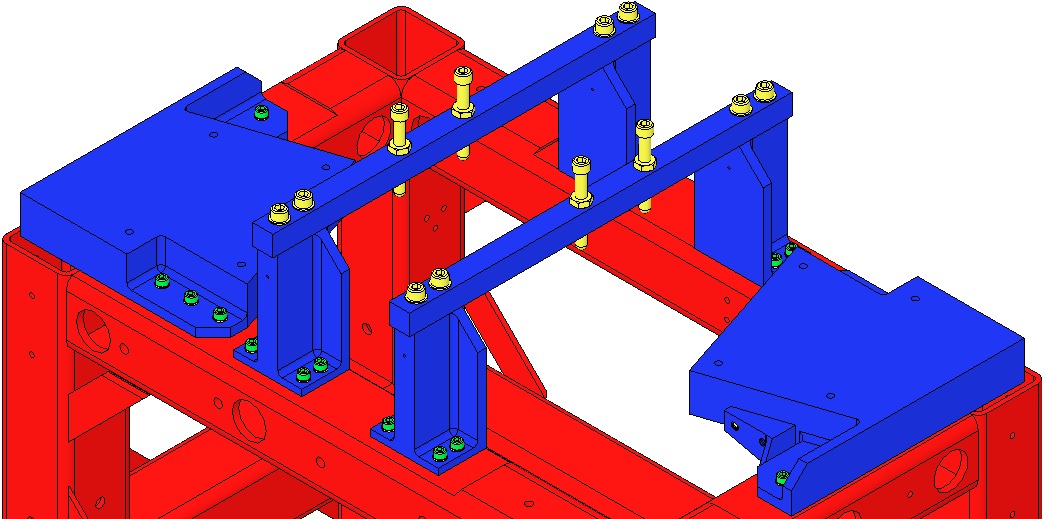 Fig : Top Blade Guards installedRemove the D070310 Bars.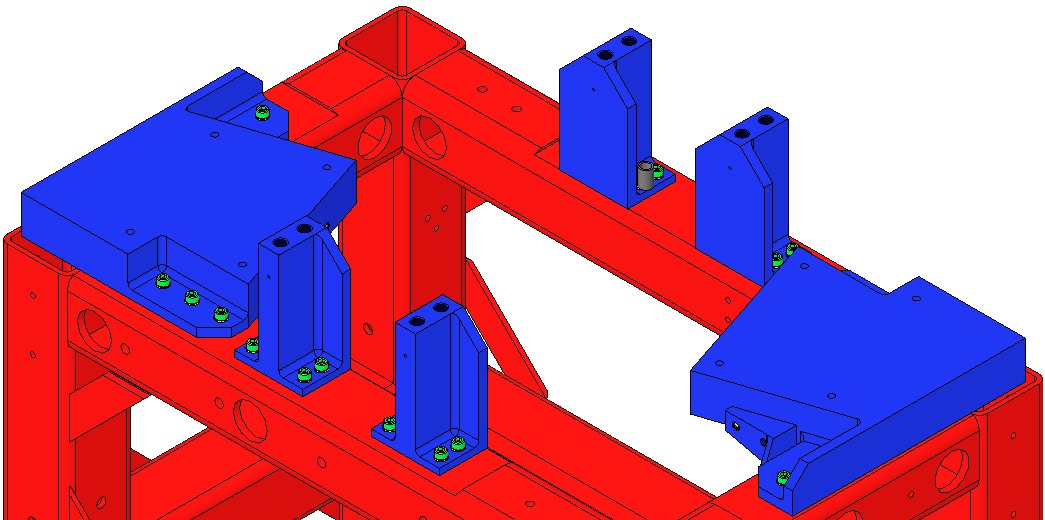 Fig : Bars removedInstall the 2 D070326 Rotational Adjusters to the Mounting Pads, using for each:4 Socket Head Cap Screws8-32 x 0.75” SSTLUse HoloKrome Screws4 Flat Washer #8 Vented, SSTLTorque to 30 in-lbRecord the serial number and location of both Upper Blades in ICS in the RA assembly load.The Blades are shown here as flat, but are actually curved upward.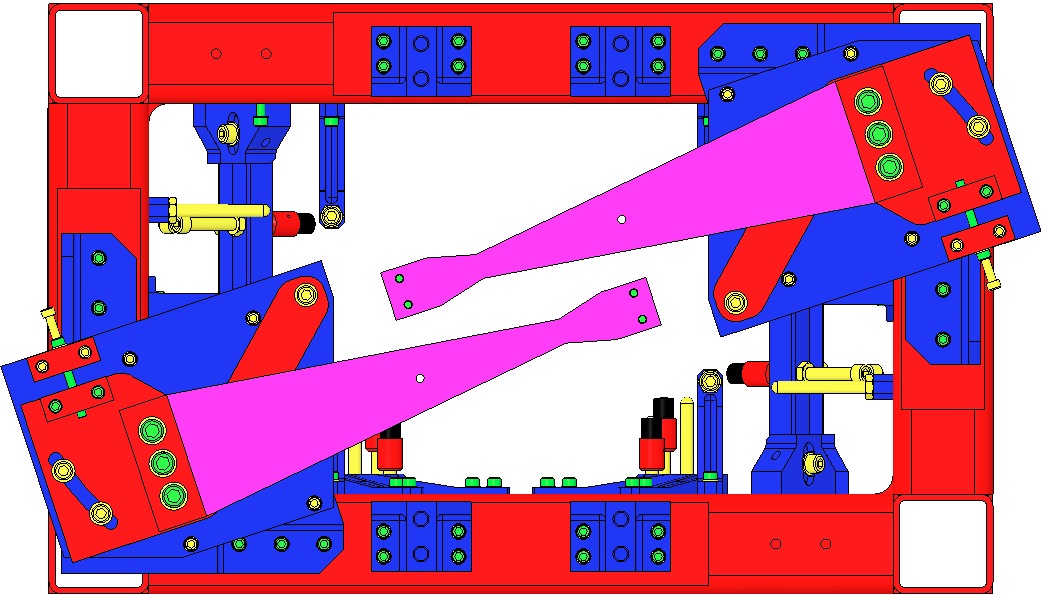 Fig : Rotational Adjusters InstalledWear proper safety glasses per E1000043.Attach the 2 D1102119 Blade Pulldown Supports to the Weldment location shown; that is, in the center of the end Weldment cross member, with the Clevis extending outboard.Cover each end of the Weldment Structure and surrounding Optical Table areas with UHV Aluminum Foil, to protect them from the dirty Pulldown Device.2 workers required: 1st person holds the Pulldown Weight.2nd person passes Wire Clamp of the Pulldown Device through the Weldment side opening, up toward the Upper Blade Tip, then attaches the Clamp to the Blade tip with: 2 Socket Head Cap Screws8-32 x 0.50” AgPlated1st person gently drapes the wire over the Clevis, and slowly releases the Weight.Repeat Steps 7-9 for the second Pulldown Device.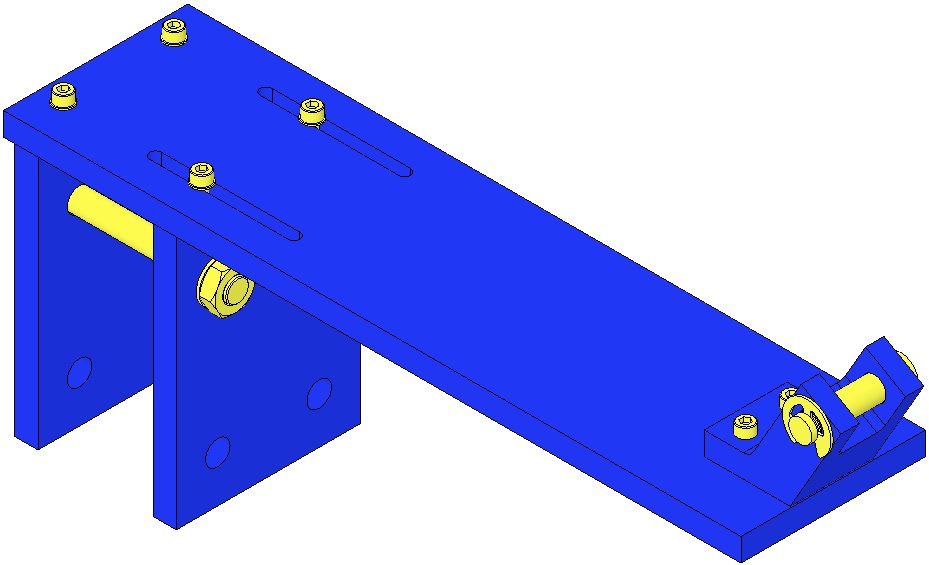 Fig 68: Blade Pulldown Support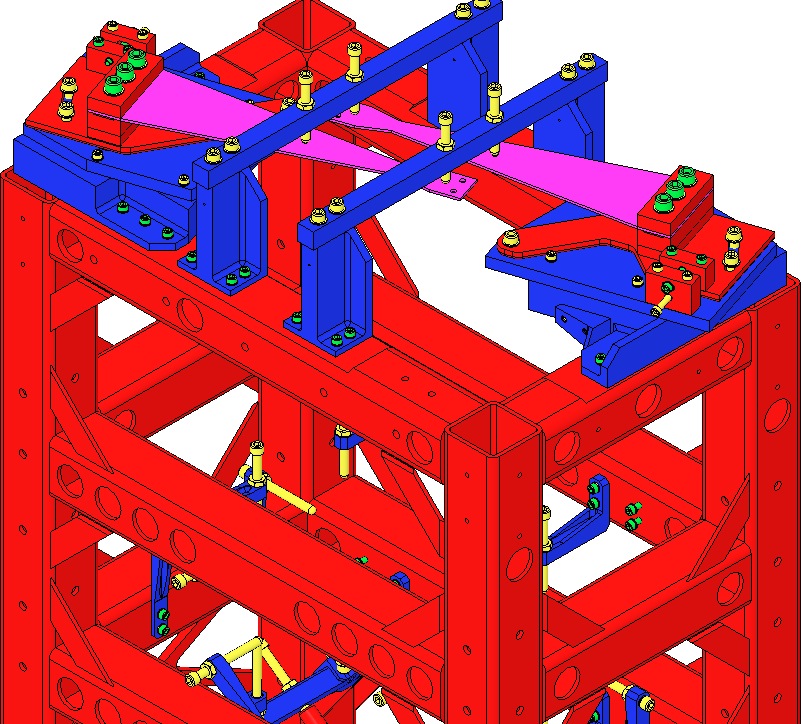 Fig : Location of Blade Pulldown SupportRe-Assemble the 2 D070310 Top Blade Guard Bars to the Risers, using for each:4 Socket Head Cap Screws¼-20 x 1.0” SSTLTorque to 75 in-lbEnsure the Bars are oriented with the EQ Stop Screws directly over the Blades.The EQ Stop Screws should be adjusted so the Blades are flat.  Once adjusted, the Screws should be secured with the Hex Nuts.Carefully remove the 2 Blade Pulldown Devices.Remove the 2 Blade Pulldown Supports.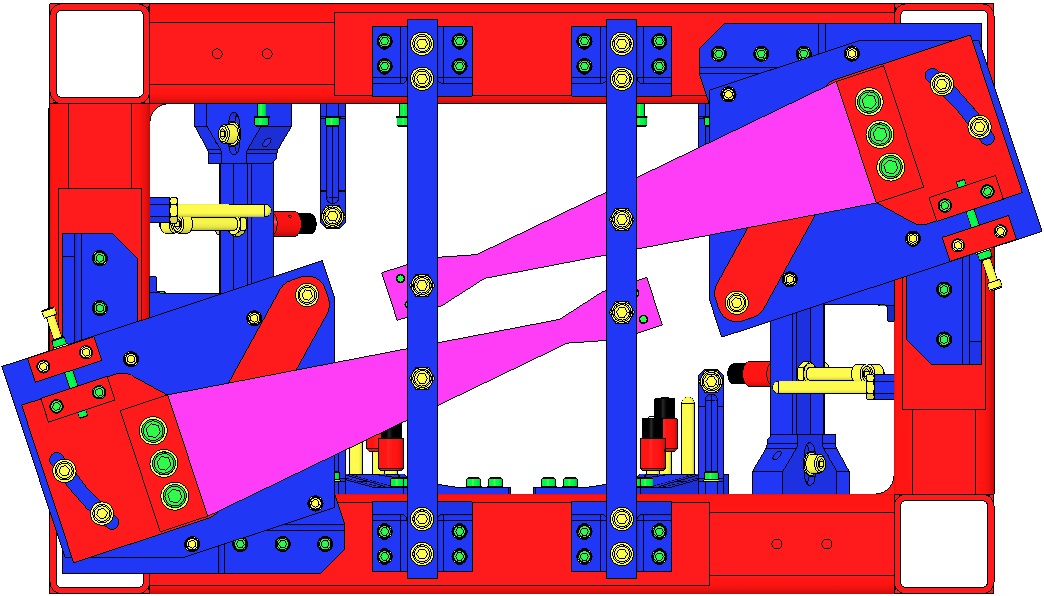 Fig :  Top View: Screws centered over Blades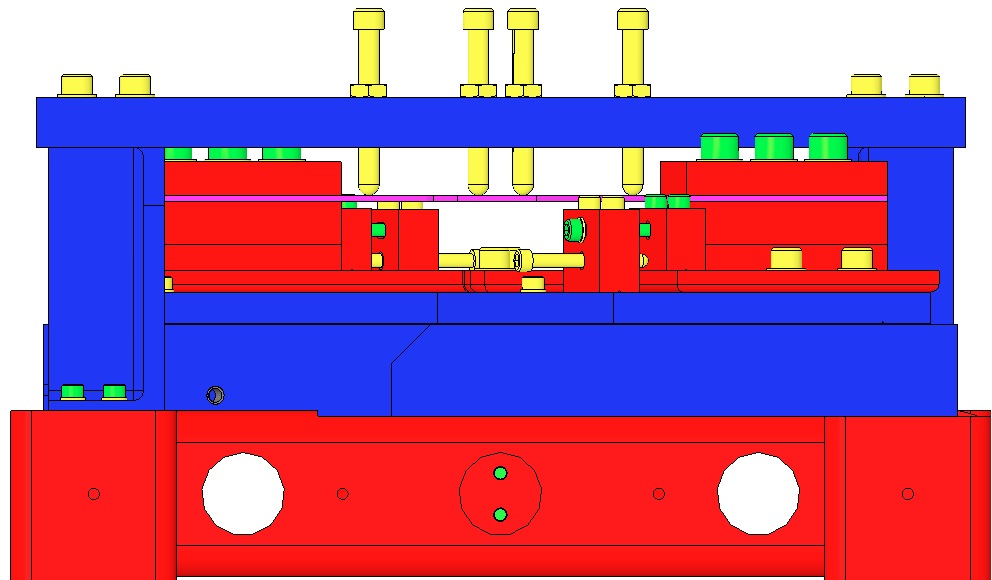 Fig : End View: Screws adjusted and securedQtyUIDDescription10EaD080726HLTS EQ Stop, Long Mount8EaD080727HLTS EQ Stop, Long Bracket2EaD080728EQ Stop Assembly, Upper, Bottom Mass4EaD1002821EQ Stop Assembly, Bottom Mass, Lower4EaD1102071EQ Stop Assembly, Bridge, Upper52EaNASocket Head Cap Screws 8-32 x 0.5” AgPlated52EaNAFlat Washers #8 SSTL4EaNASocket Head Cap Screws 8-32 x 0.5” Vented AgPlated4EaNAFlat Washers #8 Vented SSTLAttach 2 D1002821 Short Brkt EQ Stops to the inside front of the Weldment, using:4 Socket Head Cap Screw8-32 x 0.5” Vented, AgPlated4 Flat Washer #8 SSTLTorque to 30 in-lbAttach the following, using: 52 Socket Head Cap Screws 8-32 x 0.5” AgPlated52 Flat Washers #8 SSTLTorque to 30 in-lb6 D080726 Long Mount EQ Stops to the inside front of the Weldment2 D080726 Long Mount EQ Stops to the inside rear of the Weldment4 D080727 Long Brkt EQ Stops to the inside front of the Weldment4 D080727 Long Brkt EQ Stops to the inside rear of the Weldment2 D080728 Bottom Mass Upper EQ Stops to the inside front of the Weldment (replacing the lowest 2X D080726 shown in Figure 75); NOTE: these assemblies are canted outboard by 5 degrees, as shown by the threaded holes in the Structure.4 D1102071 Bridge EQ Stops to the Weldment. At the Bridge EQ Stops, torque the 8 ¼-20 Screws (assembled earlier) that attach the Crossbars to the Bridge pieces, to 75 in-lb.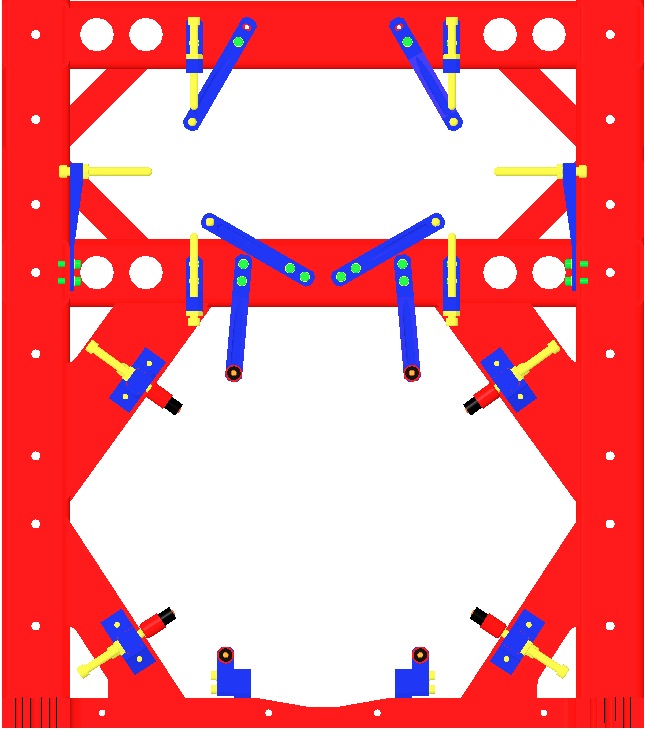 Fig : Facing Front from Inside of Weldment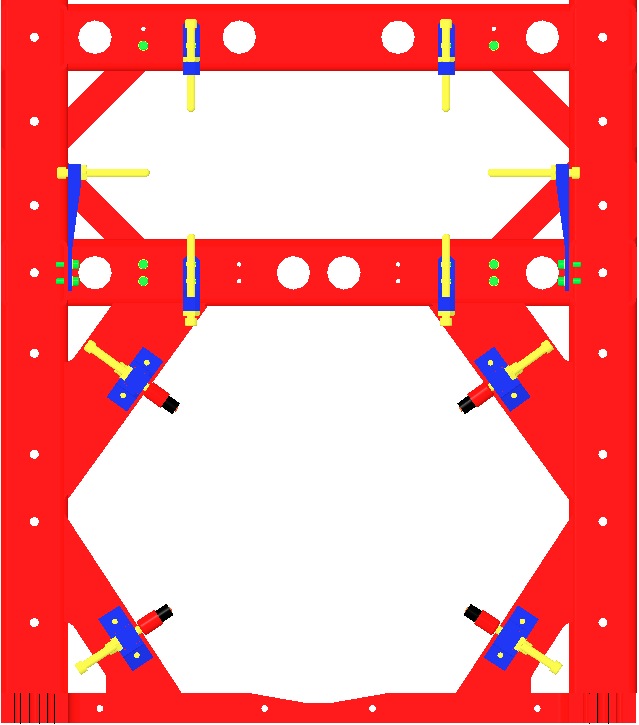 Fig : Facing Rear from Inside of WeldmentQtyUIDDescription1EaD0900630HLTS Intermediate Wire Jig4EaD980184LOS Clamps, Long1EaD070585Inside Upper Clamp1EaD070394Outside Intermediate Wire Upper Clamp1EaD030149Intermediate Wire Breakoff1EaD070405Inside Intermediate Wire Lower Clamp1EaD070406Outside Intermediate Wire Lower Clamp2EaNASocket Head Cap Screw 4-40 x 0.5” SSTL3EaNASocket Head Cap Screw 8-32 x 0.5” SSTL2EaNASocket Head Cap Screw 4-40 x 0.375 AgPlated2EaNAFlat Washer #4 Vented SSTL2EaNASocket Head Cap Screw 8-32 x 0.625” SSTL2EaNAFlat Washer #8 Vented SSTL2Ea1185-2EN164Helicoil 8-32 x .164” Nitronic 602Ea1185-04EN224Helicoil 4-40 x .224” Nitronic 601BtlNAMethanol1BtlNAAcetone1BtlNAIsopropanol1SplNASteel Music Wire, 0.0134” dia.1PkgNALint-Free Wipes1EaNAClass B Wire Cutters1EaNAHang Weight, 1 Kg, or D020660 Blade Pulldown Device4EaNALarge Test Weights, 10, 5, 2, 1 Kg1EaNASmall Test Weight Set, 1 to 500 g4 Assemblies are required per HLTS.Use safety glasses per E0900332.Attach the D0900630 Jig to an Optical Table using the 4 D980184 LOS Clamps.  The end of the Jig with the Clevis and Pin must hang over the edge of the Table enough to provide clearance for the hanging weight. 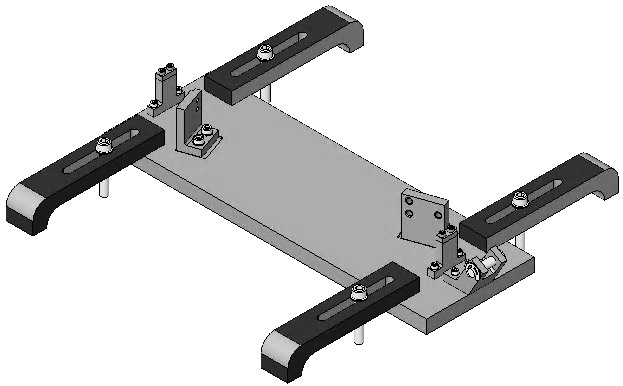 Fig : JigFig : JigAssemble all the Clamps you’ll need; do not tighten the clamps.Intermediate Wire Upper Clamp includes:1 D070585 Intermediate Wire Upper Clamp, Inside2 1185-04EN224 Helicoil 4-40 x .224”1 D070394 Intermediate Wire Upper Clamp, OutsideSocket Head Cap Screw2 4-40 x 0.375” AgPlated2 Flat Washer #4 SSTLIntermediate Wire Breakoff Assembly includes:1 D030149 Intermediate Wire Breakoff1 D070405 Intermediate Wire Lower Clamp, Inside2 1185-2EN164 Helicoil 8-32 x .164”1 D070406 Intermediate Wire Lower Clamp, Outside2 Socket Head Cap Screw8-32 x 0.625” SSTL2 Flat Washer #8 SSTLAssemble all the Clamps you’ll need; do not tighten the clamps.Intermediate Wire Upper Clamp includes:1 D070585 Intermediate Wire Upper Clamp, Inside2 1185-04EN224 Helicoil 4-40 x .224”1 D070394 Intermediate Wire Upper Clamp, OutsideSocket Head Cap Screw2 4-40 x 0.375” AgPlated2 Flat Washer #4 SSTLIntermediate Wire Breakoff Assembly includes:1 D030149 Intermediate Wire Breakoff1 D070405 Intermediate Wire Lower Clamp, Inside2 1185-2EN164 Helicoil 8-32 x .164”1 D070406 Intermediate Wire Lower Clamp, Outside2 Socket Head Cap Screw8-32 x 0.625” SSTL2 Flat Washer #8 SSTL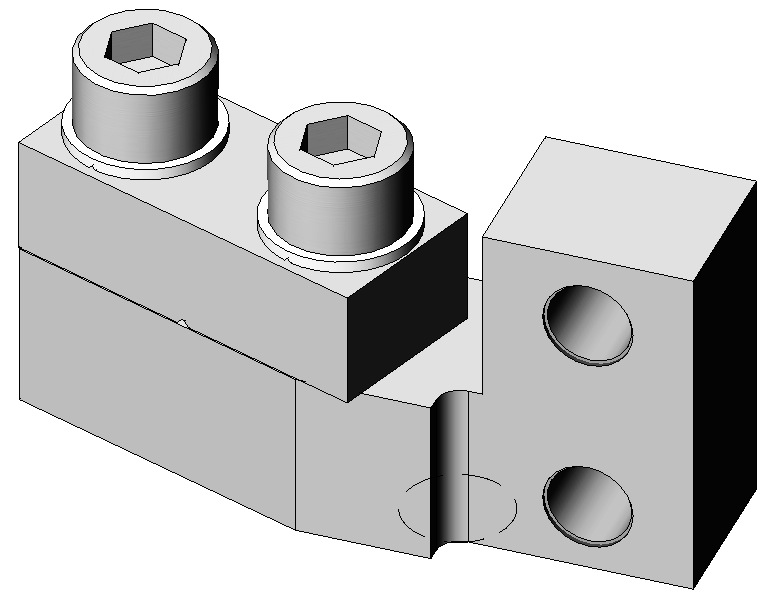            Fig : Upper Clamp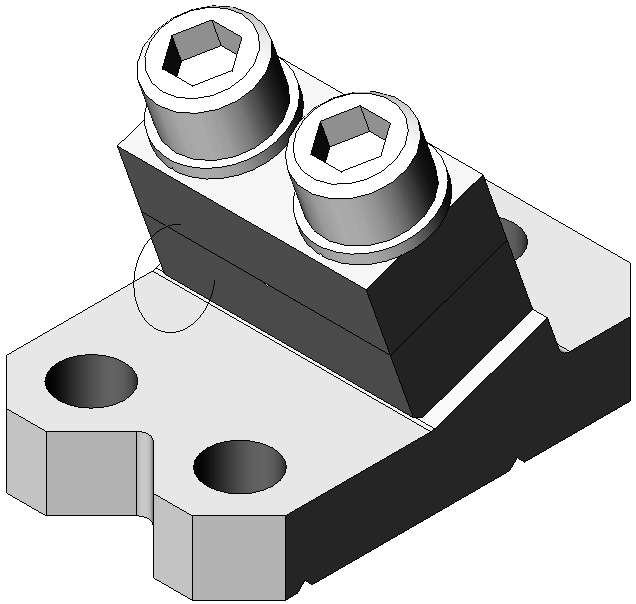           Fig : BreakoffAttach to the Jig:1 Upper Clamp Assembly2 Socket Head Cap Screw4-40 x 0.5” SSTL1 Breakoff Assembly3 Socket Head Cap Screw8-32 x 0.5” SSTL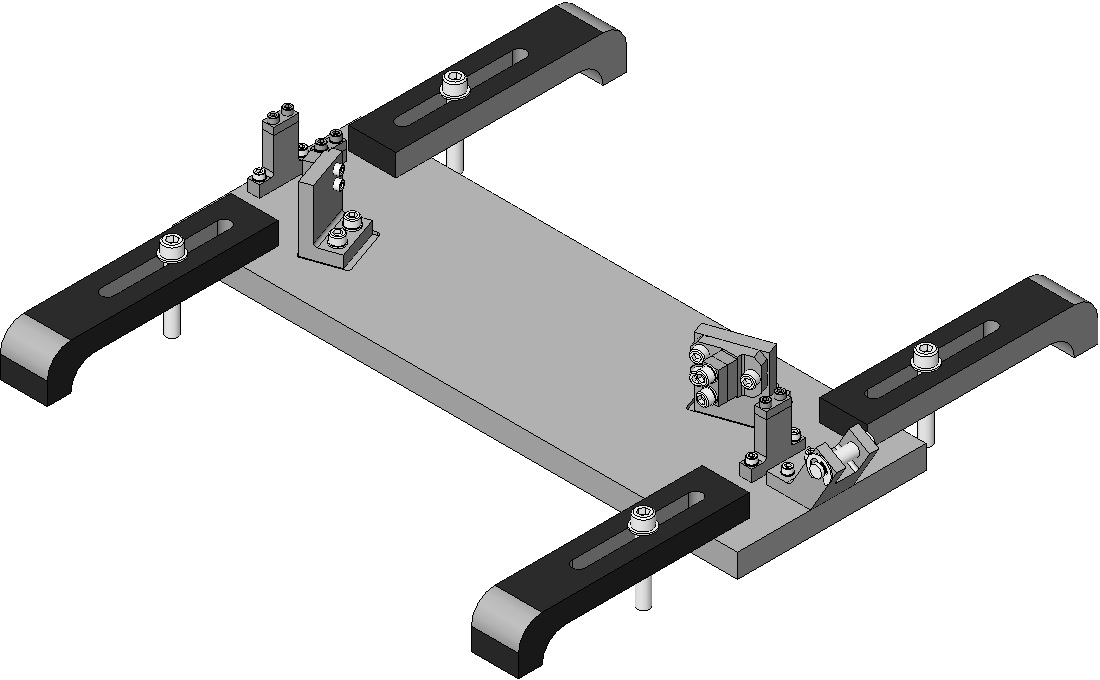 Fig : Clamps Attached to JigFig : Clamps Attached to JigCut 24” of 0.0134” diameter Steel Music Wire.  Clean the Wire per Section 12.4.Feed the Wire through each set of 4 Clamps.  Allow the extra Wire to hang over the edge of the Table.Tighten the Screws on the Wire Start Clamp farthest from the Table edge.  Ensure Wire is secured within the Clamp groove. Fig : Wire PathFig : Wire PathTie a small loop in the end of the Wire hanging off the Table and hang the 1 kg Hang Weight or Pulldown Device from the loop.  Add additional weights to the Hanger for a total of 6.092 kg.  Then change gloves, since the weights are not clean.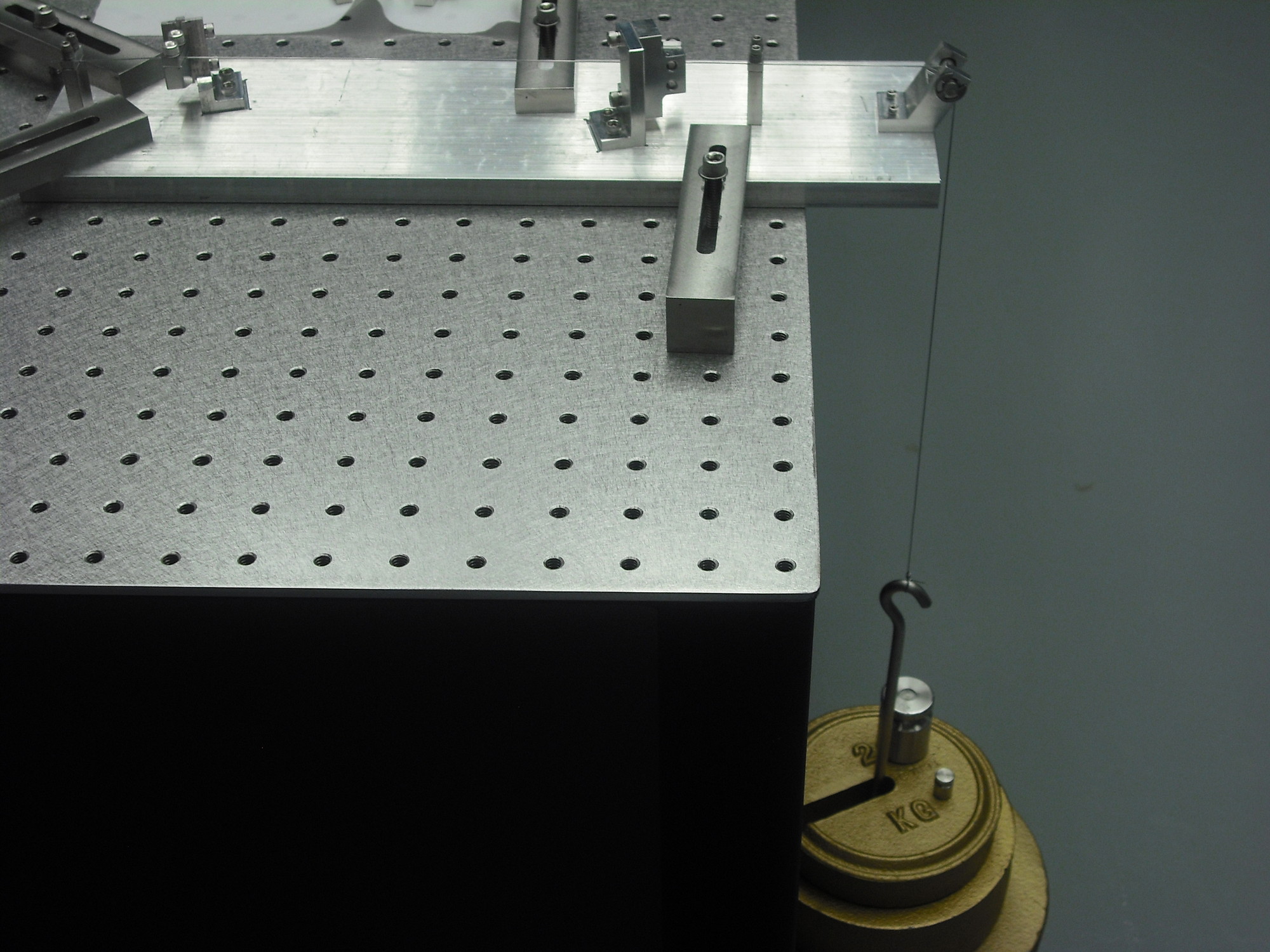 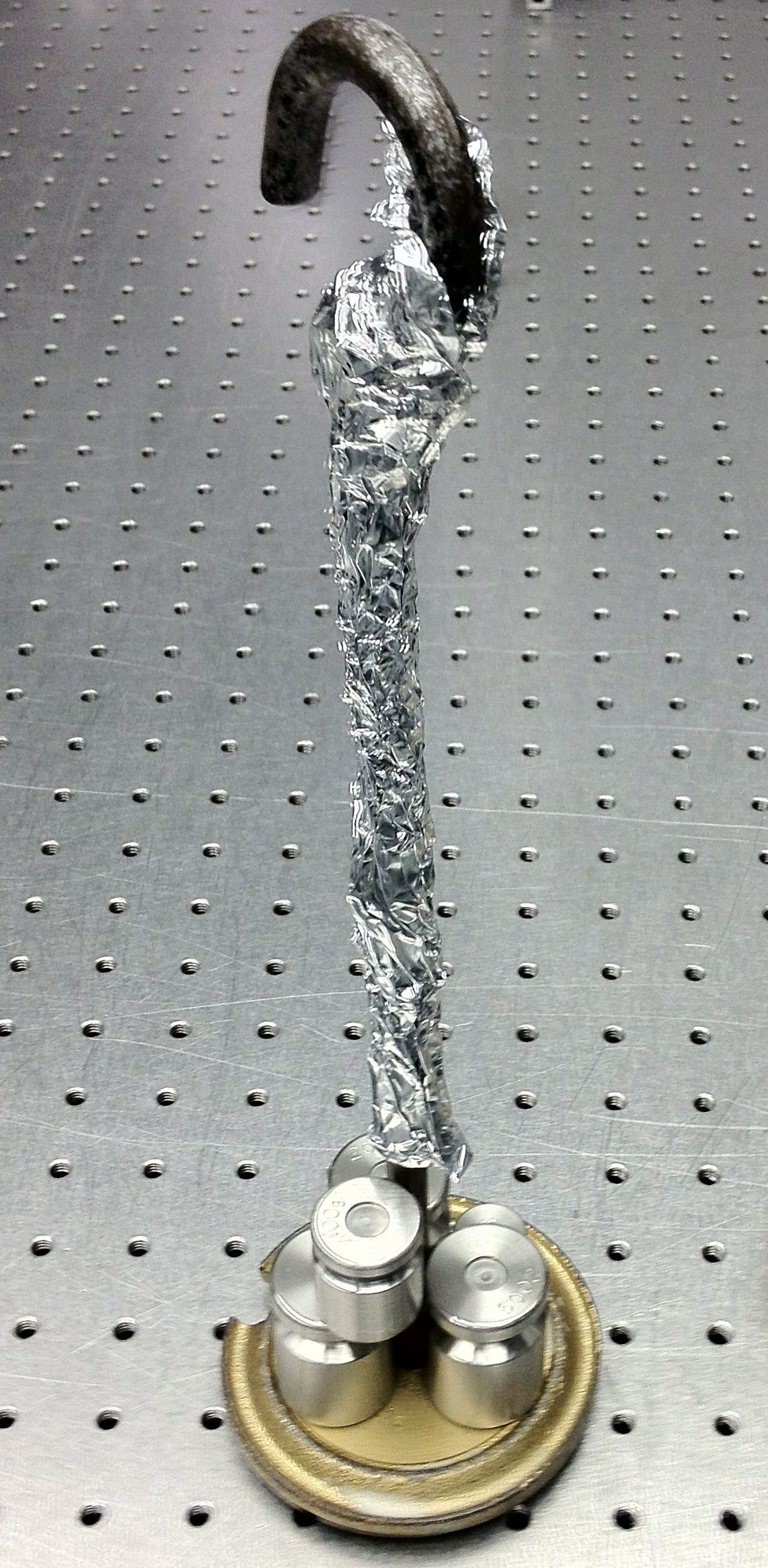 Fig : Hang Weight in useFig : Hang Weight in useWait 5 minutes for the wire to come to equilibrium.  Tighten the screws on each of the 3 remaining wire clamps in the order shown. 4-40 Screws: Torque to 6 in-lb8-32 Screws: Torque to 30 in-lbDuring tightening: Ensure Wire is secured within the grooves of each Clamp.Ensure Clamp halves are aligned with each other by using a Precision Square.Remove the Hang Weight and cut the Wire in the locations shown.  Change gloves since the weights are not clean.Loosen the Screws on the Wire Clamps on the jig and discard the leftover Wire.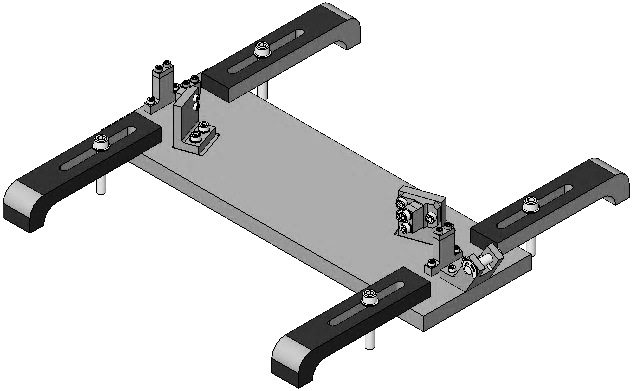 Fig : Cutting the WiresFig : Cutting the WiresRemove the screws holding the Intermediate Wire Assembly to the Intermediate Wire Jig.  Bend back the ends of the wire to eliminate sharp points.Measure the Wire length between Clamps to confirm that it is 203.60mm.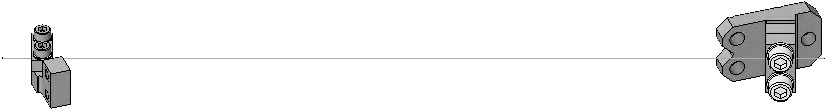 Fig : Completed Intermediate Wire AssemblyFig : Completed Intermediate Wire AssemblyQtyUIDDescription1EaD0900594HLTS Upper Wire Assembly Jig4EaD980184LOS Clamps, Long1EaD020611Upper Clamp, Upper Wire, Inside1EaD020652C-Clamp, Upper Mass1EaD070341Upper Clamp, Upper Wire, Outside1EaD020610Upper Wire, Lower Clamp, Inside4EaNASocket Head Cap Screw 8-32 x 0.625” SSTL4EaNASocket Head Cap Screw 8-32 x 0.5” AgPlated4EaNAFlat Washer #8 Vented SSTL4Ea1185-2EN246Helicoil 8-32 x .246”1EaNAHang Weight, 1 Kg, or D020660 Blade Pulldown Device4EaNALarge Test Weights, 10, 5, 2, 1 Kg1EaNASmall Test Weight Set, 1 to 500 g1BtlNAMethanol1BtlNAAcetone1BtlNAIsopropanolSteel Music Wire, 0.024” dia.Lint-Free WipesClass B Wire Cutters2 Assemblies are required per HLTS.Use safety glasses per E0900332.Ensure the D0900594 Assembly Jig has been cleaned Class B per E960022.Ensure Jig is fully assembled per the drawing.Attach the D0900594 Jig to an Optical Table using the 4 D980184 LOS Clamps.  The end of the Jig with the Clevis and Pin must hang over the edge of the Table enough to provide clearance for the hanging weight. 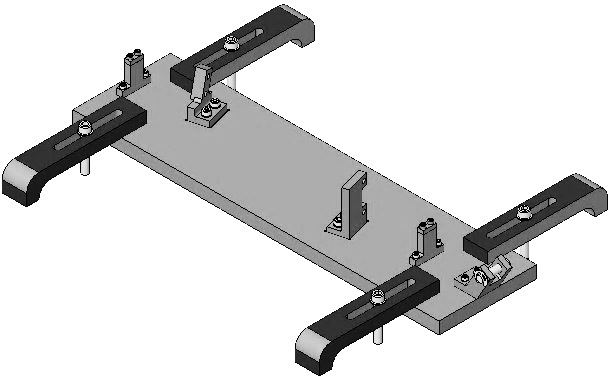 Fig 82: JigFig 82: JigAssemble all the Clamps you’ll need; do not tighten the clamps.Upper Wire Upper Clamp includes:1 D020611 Upper Wire Upper Clamp, Inside2 1185-2EN246 Helicoils 8-32 x .246”1 D070341 Upper Wire Upper Clamp, OutsideSocket Head Cap Screw2 8-32 x 0.5” AgPlated2 Flat Washer #8 Vented SSTLUpper Wire C-Clamp Assembly includes:1 D020652 Upper Mass C-Clamp1 D020610 Upper Wire Lower Clamp, Inside2 1185-2EN246 Helicoil 8-32 x .246”1 D020624 Upper Wire Lower Clamp, Outside2 Socket Head Cap Screws8-32 x 0.5625” SSTL2 Flat Washer #8 Vented SSTLAssemble all the Clamps you’ll need; do not tighten the clamps.Upper Wire Upper Clamp includes:1 D020611 Upper Wire Upper Clamp, Inside2 1185-2EN246 Helicoils 8-32 x .246”1 D070341 Upper Wire Upper Clamp, OutsideSocket Head Cap Screw2 8-32 x 0.5” AgPlated2 Flat Washer #8 Vented SSTLUpper Wire C-Clamp Assembly includes:1 D020652 Upper Mass C-Clamp1 D020610 Upper Wire Lower Clamp, Inside2 1185-2EN246 Helicoil 8-32 x .246”1 D020624 Upper Wire Lower Clamp, Outside2 Socket Head Cap Screws8-32 x 0.5625” SSTL2 Flat Washer #8 Vented SSTL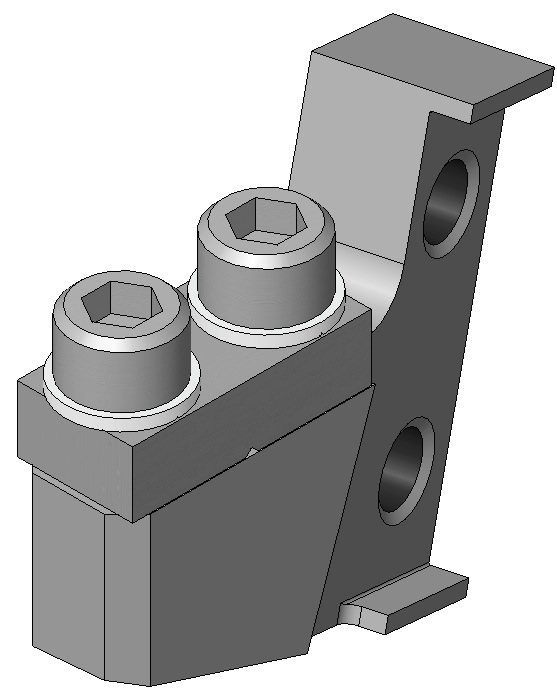            Fig : Upper Clamp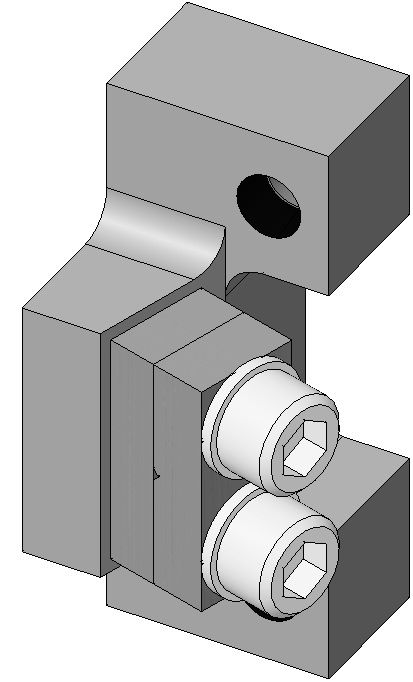           Fig : C-ClampAttach to the Jig:1 Upper Clamp Assembly2 Socket Head Cap Screws8-32 x 0.625” SSTL1 C-Clamp Assembly with2 Socket Head Cap Screws8-32 x 0.625” SSTL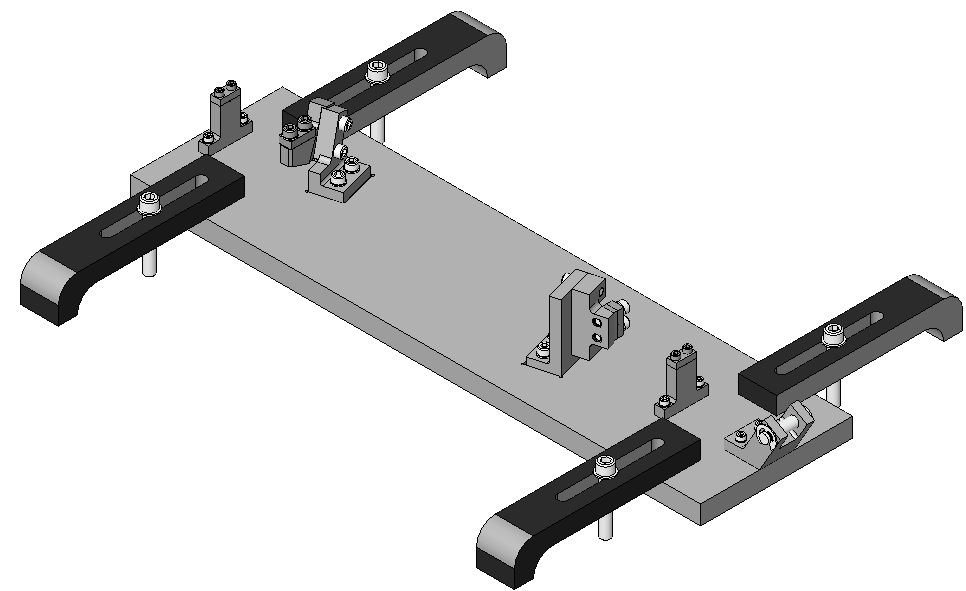 Fig : Clamps on JigFig : Clamps on JigCut a 36” of 0.024” diameter Wire from the spool.Clean the Wire per Section 12.4.Feed the Wire through the Clevis and Clamps, as shown:Over Clevis Pin1st Start Post;L-Clamp;C-Clamp;2nd Start PostTighten the 2nd Start Post Clamp, after feeding through about ½” of wire.Ensure Wire is secured within the Clamp groove. 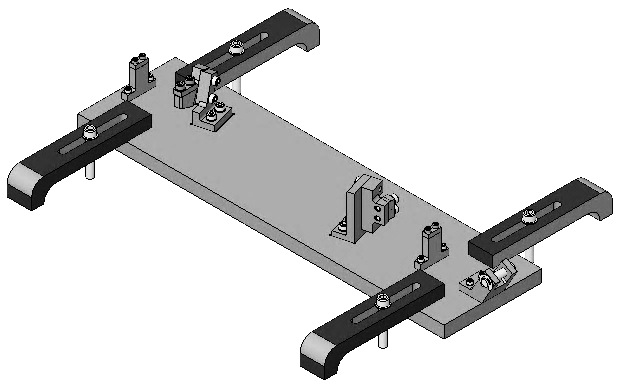 Fig : Wire PathFig : Wire PathTie a small loop in the end of the wire hanging off the Table and hang the 1 kg Hang Weight.  Add large and small weights for a total of 18.252 kg.  Then change gloves, since the weights are not clean.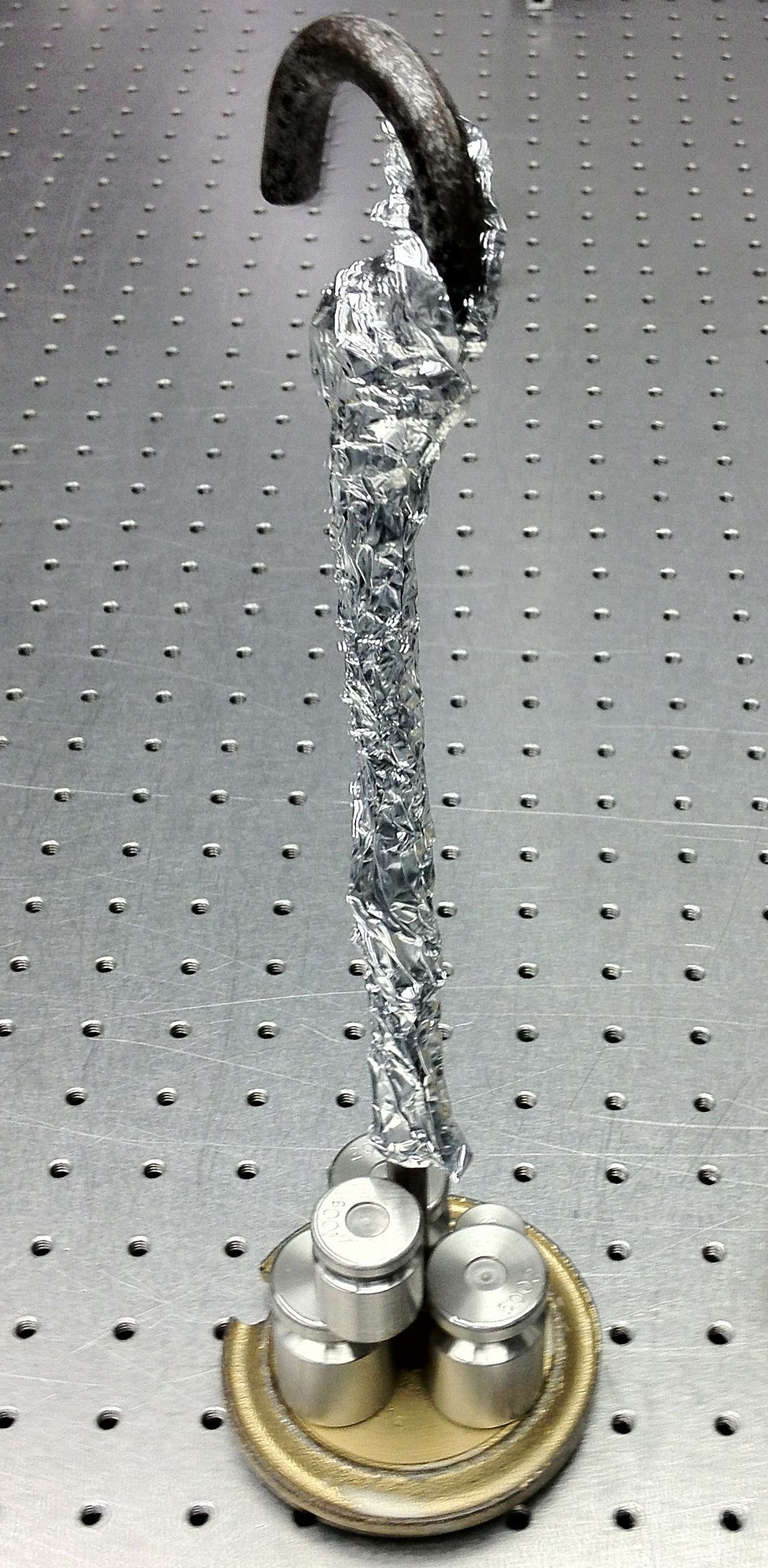 Fig : Hang Weight in useFig : Hang Weight in useWait 5 minutes for the wire to come to equilibrium.  Tighten the screws on each of the 3 remaining wire clamps in the order shown.  Torque to 30 in-lb.During tightening: Ensure Wire is secured within the grooves of each Clamp.Ensure Clamp halves are aligned with each other by using a Precision Square.Remove the Hang Weight and cut the Wire in the locations shown.  Change gloves since the weights are not clean.Loosen the Screws on the Wire Clamps on the jig and discard the leftover Wire.Fig 88: Cutting the WiresFig 88: Cutting the WiresRemove the Screws holding the Upper Wire Assembly to the Upper Wire Jig.  Bend back the ends of the wire to eliminate sharp points.Measure the Wire length between Clamps to confirm that it is 202.50mm.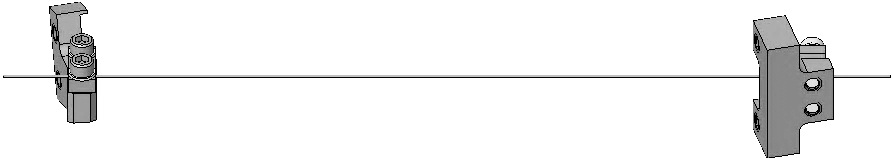 Fig : Upper Wire Assembly completeFig : Upper Wire Assembly completeQtyUIDDescription1EaD040259Upper Mass Jig1EaNAHLTS Upper Mass and Coil Holder Assembly from section 17, above12EaNASocket Head Cap Screws ¼-20 x 1.0” Round-Tip SSTL14EaNAHex Nut ¼-20 AgPlated5EaSeveralHLTS Additional Mass Disks (10g, 20g 50g 100g)2EaNASocket Head Cap Screw ¼-20 x 2.0” SSTL2EaNAFlat Washer ¼” Vented SSTLNAEaD1002133HLTS Coil Holder Bracket Assemblies4EaD1002134Bracket Lateral Section4EaD1002135Bracket Longitudinal Section8EaNASocket Head Cap Screws 4-40 0.75” SSTL8EaNAFlat Washer #4 Vented SSTL12EaNASocket Head Cap Screw 8-32 x 0.75” AgPlated12EaNASocket Head Cap Screw 8-32 x 0.625” SSTL24EaNAFlat Washer #8 Vented SSTLThe corner Brackets are shown here only for orientation and are not yet attached. Note the (2) Bracket Screws used for vertical adjustments.Attach the D040259 Jig to an Optics Table.Remove but keep all Add-On hardware from the bottom of the Upper Mass T-Piece.Attach the previously-assembled Upper Mass and Coil Holder (with 6 Wire assemblies) to the Jig. (Jig not shown here, but in section on Assembling Upper Mass).Using the pair of ¼-20 Screws at the top center, raise the Upper Mass completely into the Coil Holder, then tighten the Hex Nuts.Remove the 4 side EQ Stop Screws and Hex Nuts.Lock down the Upper Mass with the remaining 8 EQ Stop Screws and Hex Nuts.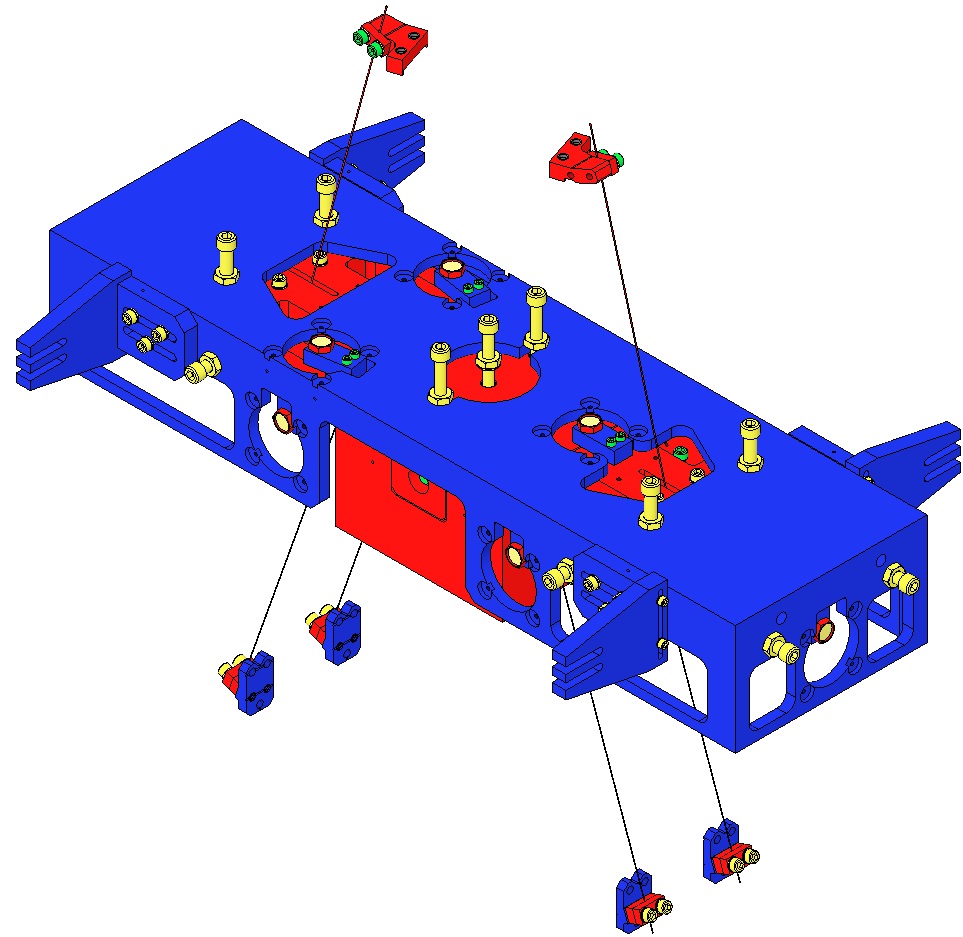 Fig 90: D1002133 Coil Holder Brackets (4)Fig 90: D1002133 Coil Holder Brackets (4)Assemble 4 D1002133 HLTS Coil Holder Bracket Assemblies, each with:1 D1002134 Lateral Section1 D1002135 Longitudinal Section2 Socket Head Cap Screws4-40 0.75” SSTL2 Flat Washer #4 Vented SSTLTorque to 5 in-lbAssemble 4 D1002133 HLTS Coil Holder Bracket Assemblies, each with:1 D1002134 Lateral Section1 D1002135 Longitudinal Section2 Socket Head Cap Screws4-40 0.75” SSTL2 Flat Washer #4 Vented SSTLTorque to 5 in-lb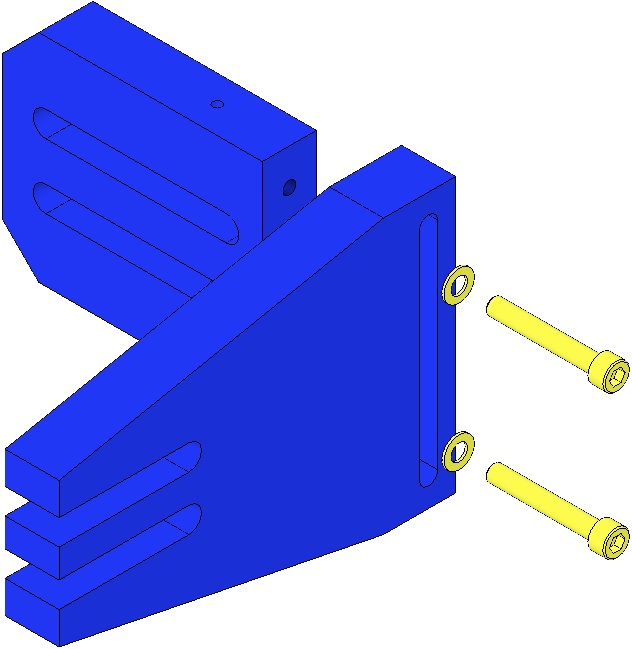 Fig : Bracket AssemblyAttach the 4 Brackets to the Weldment, using for each:3 Socket Head Cap Screws8-32 x 0.75” AgPlated3 Flat Washer #8 Vented SSTLTorque Screws after Coil Holder is installed and aligned.Attach the 4 Brackets to the Weldment, using for each:3 Socket Head Cap Screws8-32 x 0.75” AgPlated3 Flat Washer #8 Vented SSTLTorque Screws after Coil Holder is installed and aligned.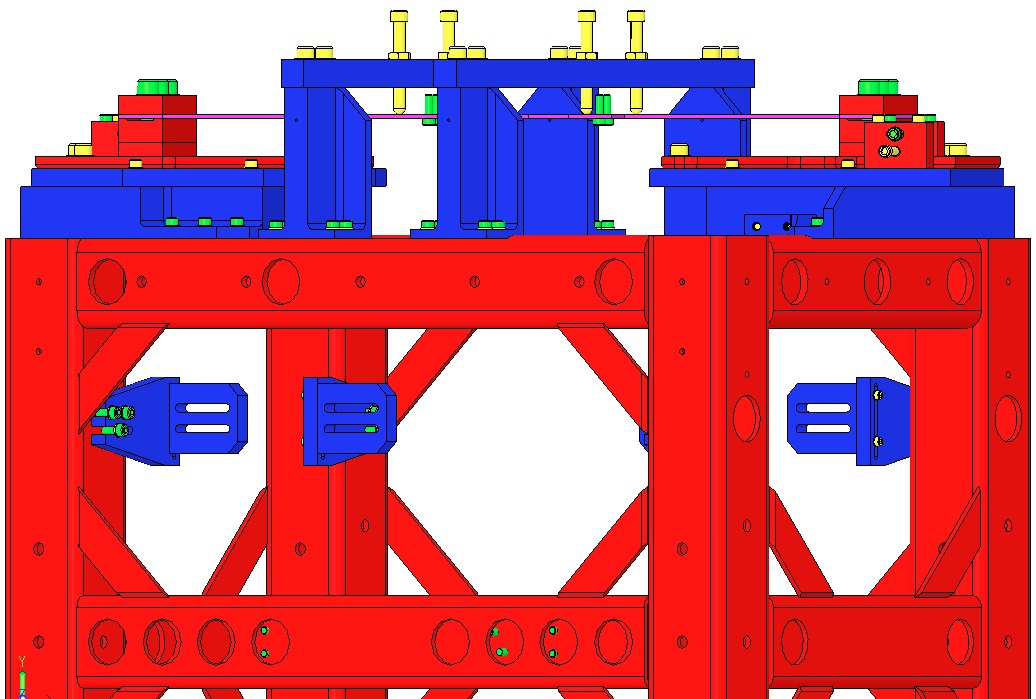 Fig : Coil Holder Brackets InstalledInsert the Upper Mass / Coil Holder Assembly through either narrow opening in the top section of the Weldment.  The pair of BOSEMS on top of the Assembly must be at the –Y side of the Suspension per D1101493 OSEM Orientations.Insert the Upper Mass / Coil Holder Assembly through either narrow opening in the top section of the Weldment.  The pair of BOSEMS on top of the Assembly must be at the –Y side of the Suspension per D1101493 OSEM Orientations.Insert the Upper Mass / Coil Holder Assembly through either narrow opening in the top section of the Weldment.  The pair of BOSEMS on top of the Assembly must be at the –Y side of the Suspension per D1101493 OSEM Orientations.Assemble the Coil Holder to the 4 Brackets using at each Bracket:3 Socket Head Cap Screws8-32 x 0.625” SSTL3 Flat Washer #8 Vented SSTLTorque to 20 in-lbBack out each of the 4 lower Clamps of the Intermediate Wire Assemblies, back through the 4 end openings in the Coil Holder.Re-assemble 4 EQ Stop Screws to the long sides of the Coil Holder, each using: 1 Socket Head Cap Screw¼-20 x 1.0” Round Tip SSTL1 Hex Nut ¼-20 AgPlatedAssemble the Coil Holder to the 4 Brackets using at each Bracket:3 Socket Head Cap Screws8-32 x 0.625” SSTL3 Flat Washer #8 Vented SSTLTorque to 20 in-lbBack out each of the 4 lower Clamps of the Intermediate Wire Assemblies, back through the 4 end openings in the Coil Holder.Re-assemble 4 EQ Stop Screws to the long sides of the Coil Holder, each using: 1 Socket Head Cap Screw¼-20 x 1.0” Round Tip SSTL1 Hex Nut ¼-20 AgPlated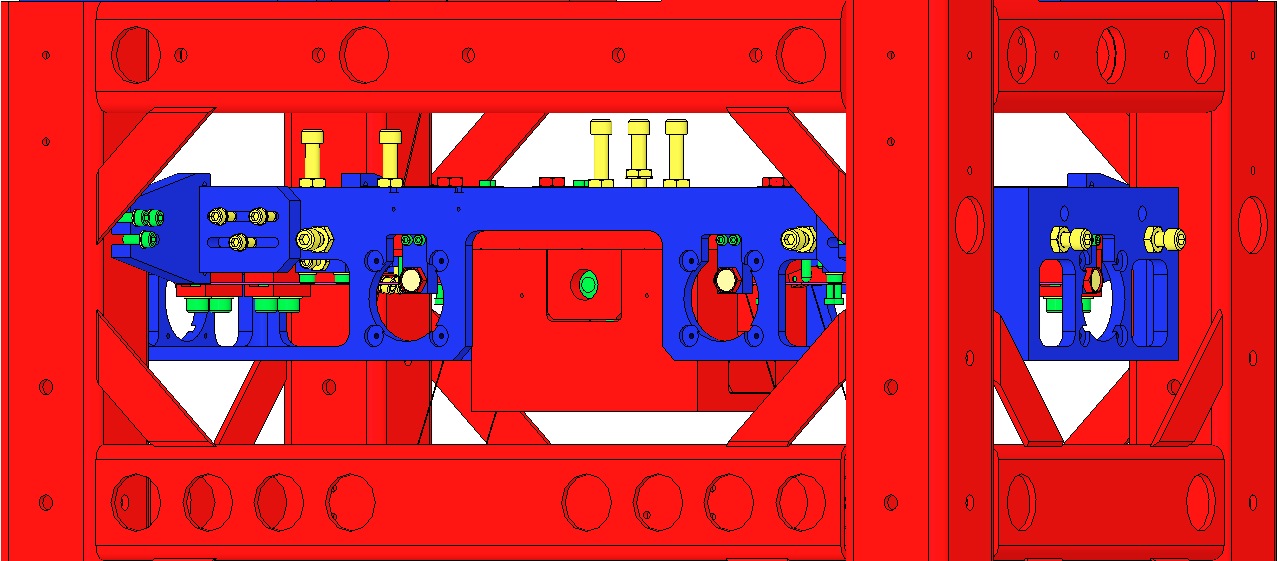 Fig : Upper Mass & Coil Holder InstalledInstall the Additional Mass Disks on the top and bottom of the Upper Mass, as equally divided as possible; tighten the Hex Nuts to secure the Disks.  Use:2 Socket Head Cap Screw¼-20 x 2.0” SSTL2 ¼-20 Hex Nut AgPlated2 Flat Washer ¼” SSTLInstall the Additional Mass Disks on the top and bottom of the Upper Mass, as equally divided as possible; tighten the Hex Nuts to secure the Disks.  Use:2 Socket Head Cap Screw¼-20 x 2.0” SSTL2 ¼-20 Hex Nut AgPlated2 Flat Washer ¼” SSTL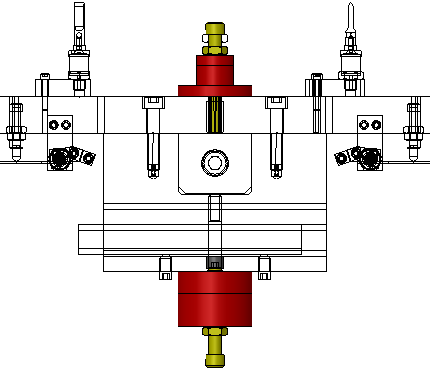 Fig : Additional Mass Disks AddedQtyUIDDescription1eaD070334HLTS Intermediate Mass1EaD1102344HLTS Intermediate Mass Lifting Plate AssemblyRaise the 4 bottom EQ Stops as far as possible.Back off the 12 top, front and side EQ Stops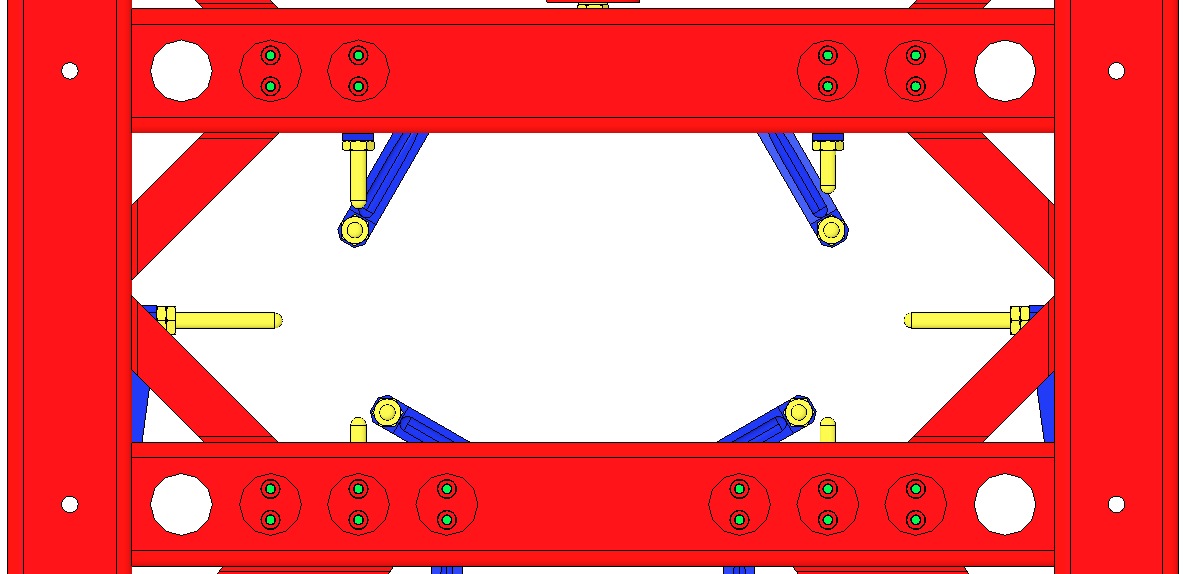 Fig : Rear View; EQ Stops preparedUsing the D1102344 Lifting Plate Assembly, insert the D070334 Intermediate Mass assembly through the rear of the Weldment, ensuring the 4 Magnet assemblies are facing the rear.  Center the assembly front-to-back and left-to-right on the bottom EQ Stops.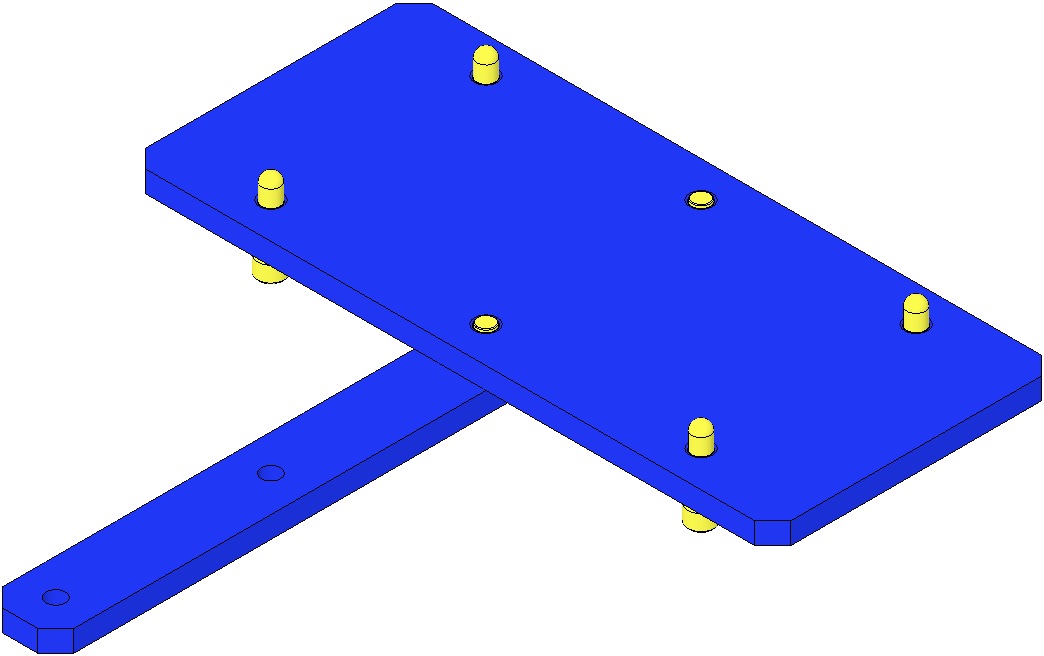 Fig : Lifting Plate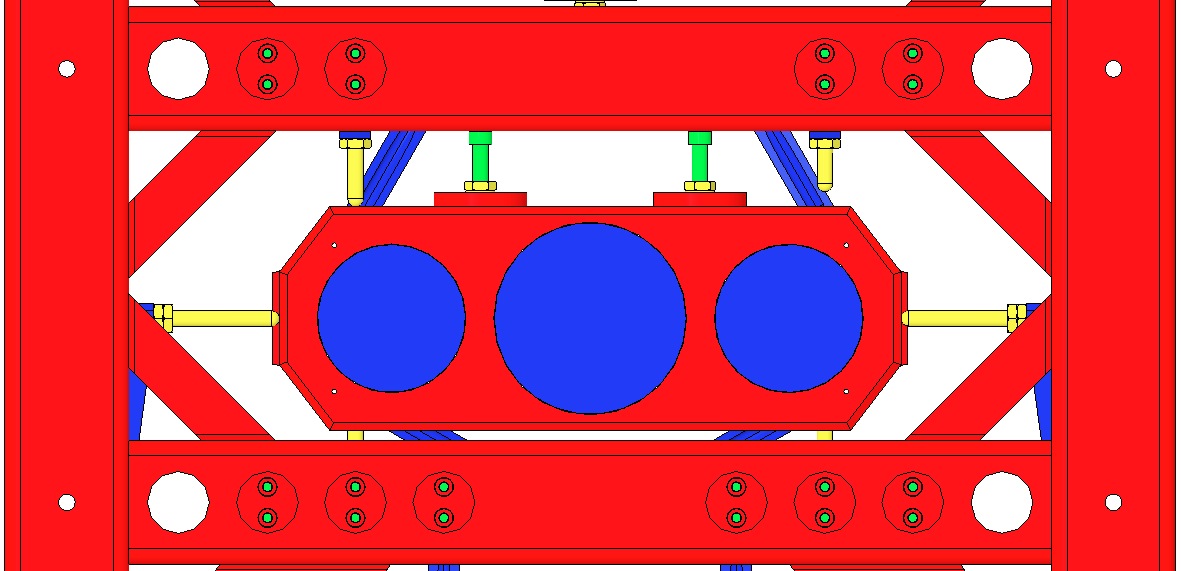 Fig : Rear View; Magnets facing rearLock down the Intermediate Mass assembly using the 8 top and side EQ Stops.Fig : Rear View; Mass locked downQtyUIDDescription1EaD0901419HLTS Lower Loop Wire Jig4EaD980184LOS Clamps, Long2EaD030148Lower Loop Wire Intermediate Mass Breakoffs6EaNASocket Head Cap Screw 8-32 x 0.5” SSTL4EaD070438Lower Loop Wire Clamps4EaNASocket Head Cap Screw 8-32 x 0.5625” SSTL4EaNAFlat Washer #8 Vented SSTL4Ea1185-2EN164Helicoil 8-32 x .164”1BtlNAMethanol1BtlNAAcetone1BtlNAIsopropanol1SplNASteel Music Wire, 0.0106” dia.1PkgNALint-Free Wipes1EaNAWire Cutters, cleaned Class B1EaNAHang Weight, 1 Kg, or D020660 Blade Pulldown Device4EaNALarge Test Weights, 10, 5, 2, 1 Kg1EaNASmall Test Weight Set, 1 to 500 gOne Assembly is required per HLTS.Use safety glasses per E0900332.Attach the D0901419 Lower Loop Wire Jig to an Optical Table using 4 D980184 Long LOS Clamps arranged so both ends of the Jig hang over the edges of the Table.One Assembly is required per HLTS.Use safety glasses per E0900332.Attach the D0901419 Lower Loop Wire Jig to an Optical Table using 4 D980184 Long LOS Clamps arranged so both ends of the Jig hang over the edges of the Table.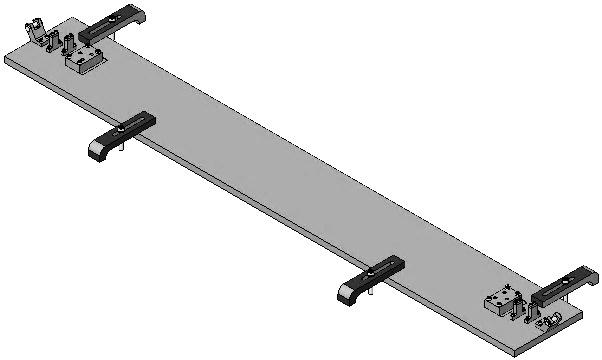 Fig : JigFig : JigAssemble loosely the Lower Loop Breakoffs, each using:1 D030148 BreakoffEnsure the vent groove faces downward2 D070438 Lower Loop Wire Clamp2 Socket Head Cap Screw8-32 x .5625” SSTL2 Flat Washer #8 Vented SSTLAssemble loosely the Lower Loop Breakoffs, each using:1 D030148 BreakoffEnsure the vent groove faces downward2 D070438 Lower Loop Wire Clamp2 Socket Head Cap Screw8-32 x .5625” SSTL2 Flat Washer #8 Vented SSTLAssemble loosely the Lower Loop Breakoffs, each using:1 D030148 BreakoffEnsure the vent groove faces downward2 D070438 Lower Loop Wire Clamp2 Socket Head Cap Screw8-32 x .5625” SSTL2 Flat Washer #8 Vented SSTL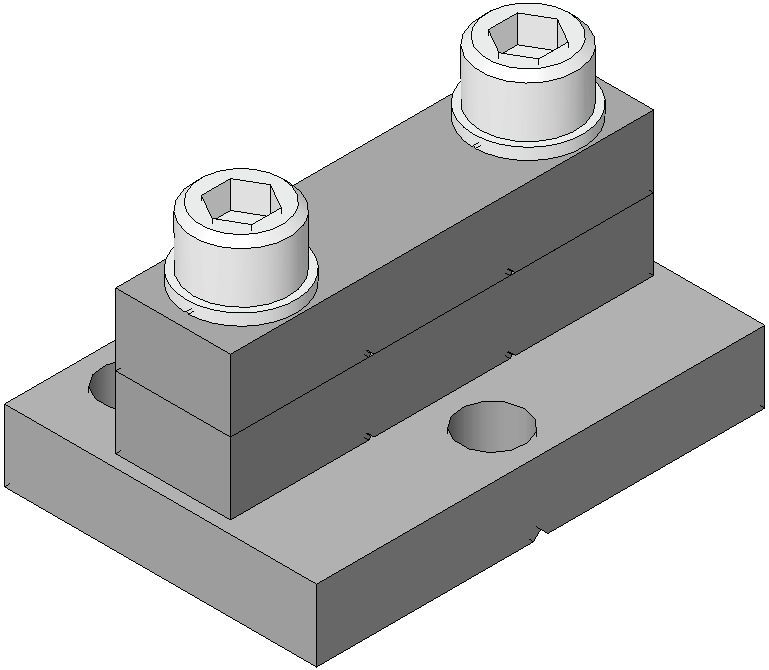         Fig : BreakoffAttach the D030148 Lower Loop Wire Intermediate Mass Breakoffs, vent grooves facing down.6 Socket Head Cap Screw8-32 x 0.5” SSTLTighten the screws.Attach the D030148 Lower Loop Wire Intermediate Mass Breakoffs, vent grooves facing down.6 Socket Head Cap Screw8-32 x 0.5” SSTLTighten the screws.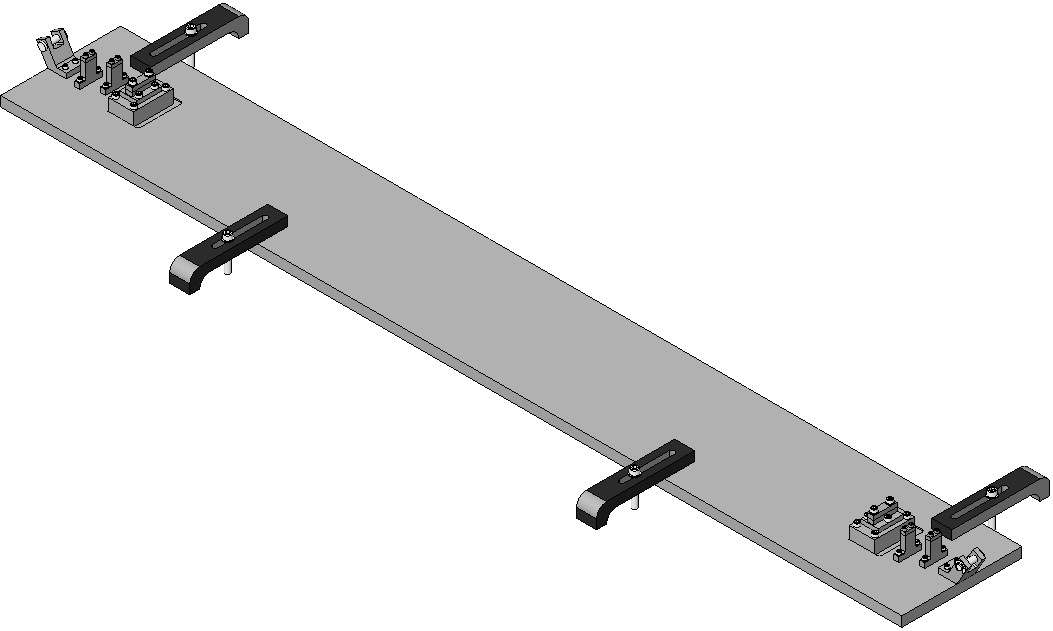 Fig : Attaching the BreakoffsFig : Attaching the BreakoffsCut one length of 0.0106” diameter Steel Music Wire.  Clean the Wire per Section 12.4.Feed the Wire through a set of Wire Clamps in the order shown.  Allow the long end of the wire to hang over the edge of the Table passing over the Wire Jig Pin Support.Tighten Wire Start Clamp farthest from the corresponding Wire Jig Pin Support.  Ensure the wire is secured within the groove of the clamp.Repeat Steps 4-7 for the second wire, but feed the Wire through the Clamp in the opposite direction.Cut one length of 0.0106” diameter Steel Music Wire.  Clean the Wire per Section 12.4.Feed the Wire through a set of Wire Clamps in the order shown.  Allow the long end of the wire to hang over the edge of the Table passing over the Wire Jig Pin Support.Tighten Wire Start Clamp farthest from the corresponding Wire Jig Pin Support.  Ensure the wire is secured within the groove of the clamp.Repeat Steps 4-7 for the second wire, but feed the Wire through the Clamp in the opposite direction.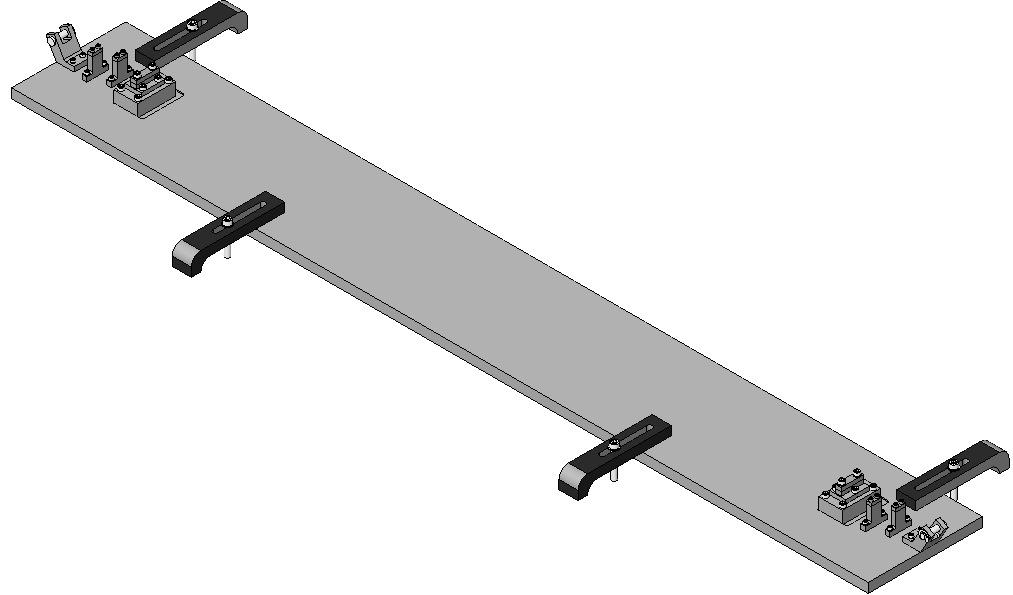 Fig : Loading the WiresFig : Loading the WiresTie a small loop in each Wire, at the end of the wire hanging off the Table.  Hang a 1 kg Hang Weight from each loop.  Add more weights to each hanger for a total of 6.071 kg per Wire.  Then Change gloves since the weights are not clean.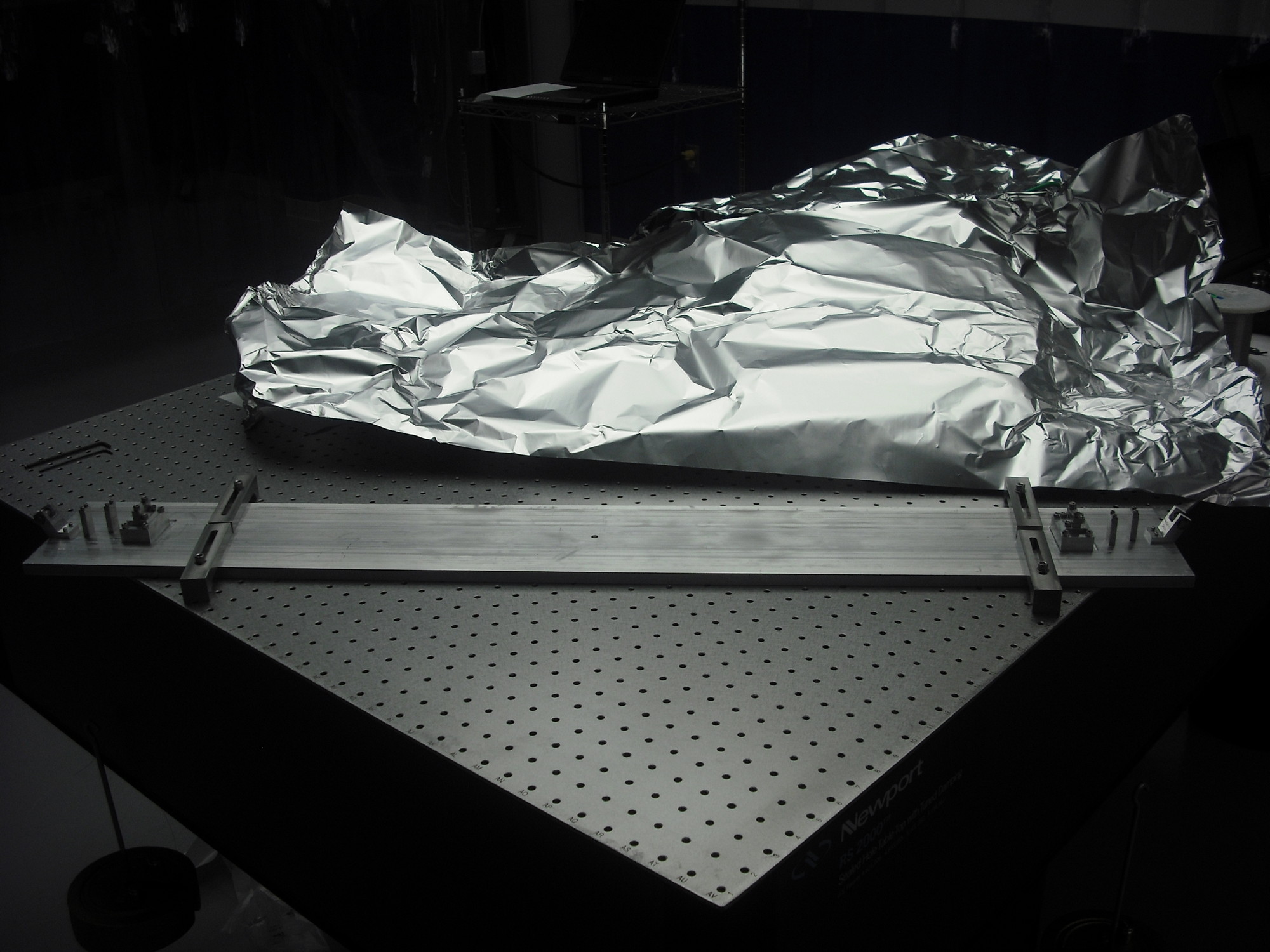 Fig : Hang Weight in positionFig : Hang Weight in positionFig : Hang Weight in positionWait 5 minutes for the wires to come to equilibrium.  Tighten the Screws on the Lower Loop Wire Clamps, then tighten the screws on the remaining Wire Start Clamps.  Torque to 30 in-lb.During tightening: Ensure Wire is secured within the grooves of each Clamp.Ensure Clamp halves are aligned with each other by using a Precision Square.Cut the wires between the Lower Loop Wire Clamps and the Wire Start Clamps. Remove the weights on both ends.  Change gloves since the weights are not clean. Wait 5 minutes for the wires to come to equilibrium.  Tighten the Screws on the Lower Loop Wire Clamps, then tighten the screws on the remaining Wire Start Clamps.  Torque to 30 in-lb.During tightening: Ensure Wire is secured within the grooves of each Clamp.Ensure Clamp halves are aligned with each other by using a Precision Square.Cut the wires between the Lower Loop Wire Clamps and the Wire Start Clamps. Remove the weights on both ends.  Change gloves since the weights are not clean. Fig : Tightening and Cutting the WiresFig : Tightening and Cutting the WiresLoosen the screws on the Wire Start Clamps on the Jig and discard the leftover pieces of wire.Remove the Screws holding the Lower Loop Wire Assembly to the Jig.  Bend back the ends of the wires to eliminate sharp points.Loosen the screws on the Wire Start Clamps on the Jig and discard the leftover pieces of wire.Remove the Screws holding the Lower Loop Wire Assembly to the Jig.  Bend back the ends of the wires to eliminate sharp points.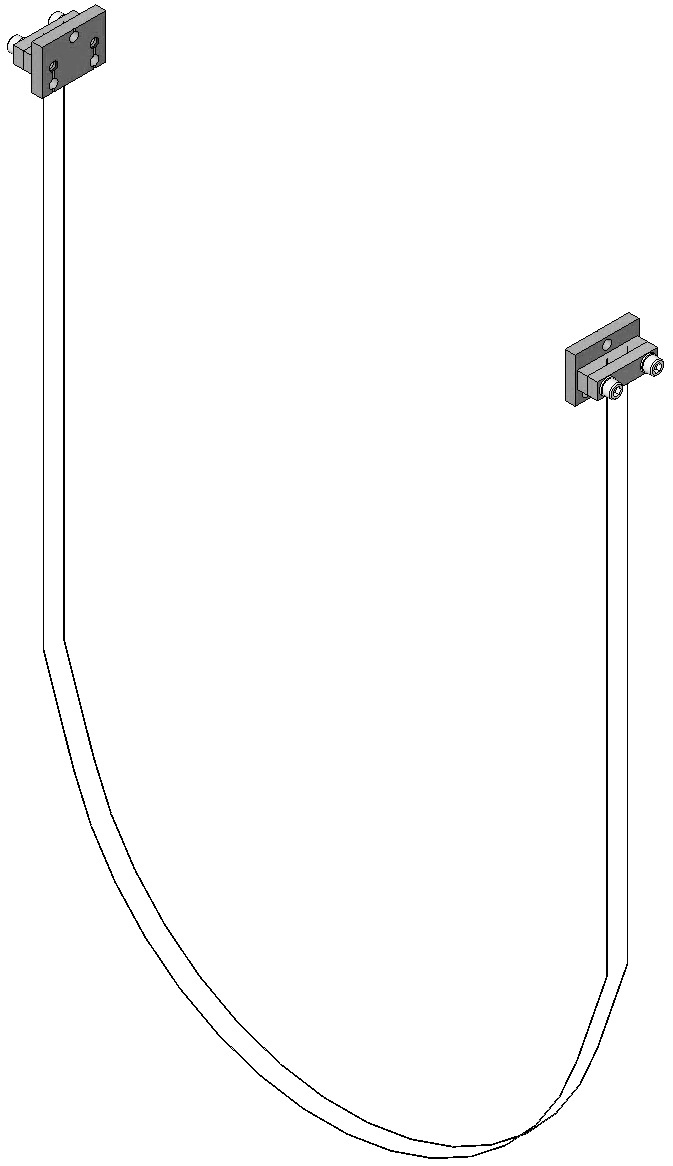 Fig : Lower Loop Wire complete AssemblyFig : Lower Loop Wire complete AssemblyQtyUIDDescription4EaNASocket Head Cap Screws 8-32 x .50” AgPlated18EaNASocket Head Cap Screws 8-32 x .625” AgPlatedUpper Wire Assemblies fully installed.Upper Wire Assemblies fully installed.Upper Wire Assemblies fully installed.Upper Wire Assemblies fully installed.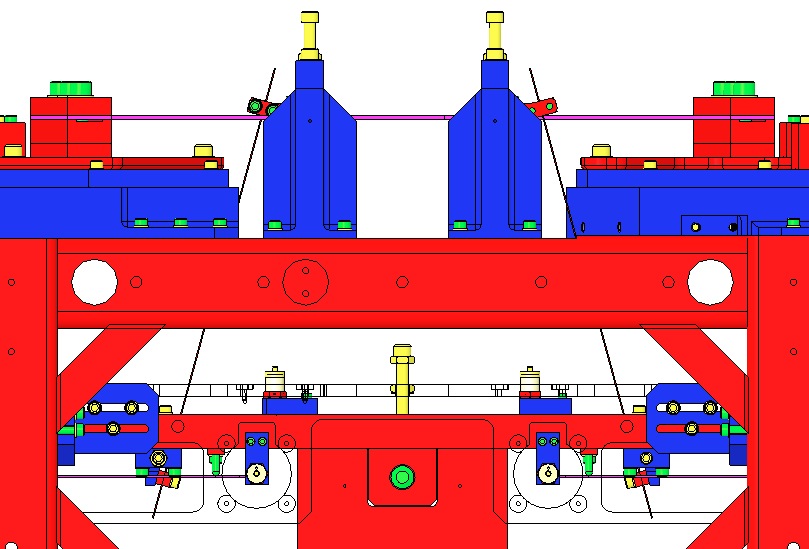 Fig 106:  Upper Wire Assemblies installedRaise the Upper Mass/Tablecloth Assembly on its brackets as high as possible and secure it in place. Raise the Upper Mass/Tablecloth Assembly on its brackets as high as possible and secure it in place. 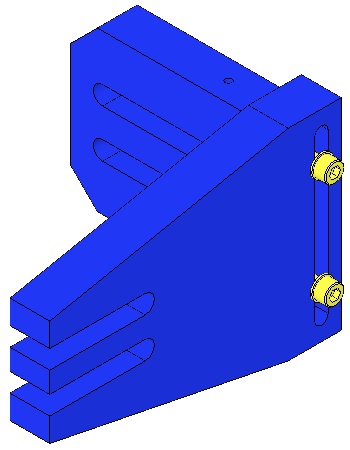 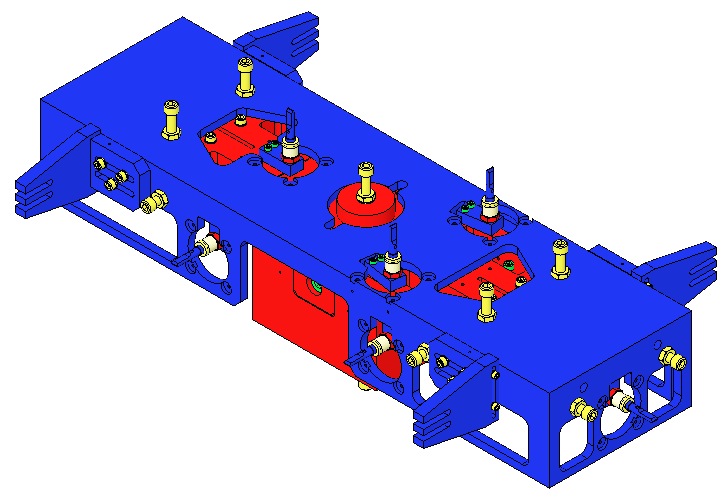 Fig :  Raising Coil Holder on its BracketsFig :  Raising Coil Holder on its BracketsFig :  Raising Coil Holder on its BracketsBe careful not to kink or twist the wires.Attach the 2 Upper Wire Upper Clamps to the 2 Upper Blades using:4 Socket Head Cap Screws8-32 x 0.50” AgPlatedTorque to 30 in-lbBe careful not to kink or twist the wires.Attach the 2 Upper Wire Upper Clamps to the 2 Upper Blades using:4 Socket Head Cap Screws8-32 x 0.50” AgPlatedTorque to 30 in-lbBe careful not to kink or twist the wires.Attach the 2 Upper Wire Upper Clamps to the 2 Upper Blades using:4 Socket Head Cap Screws8-32 x 0.50” AgPlatedTorque to 30 in-lb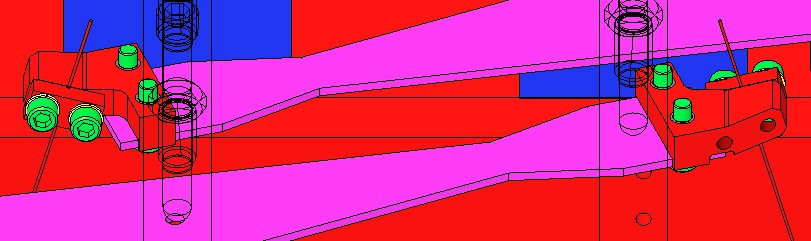 Fig 108: Upper Clamps attached to Upper BladesFig 108: Upper Clamps attached to Upper BladesCenter the C-Clamps using the 4 Screwdrive System Screws, then tighten the Hex Nuts to lock the Screws.Torque the eight 8-32 x 1.125” C-Clamp Screws to 30 in-lb.Center the C-Clamps using the 4 Screwdrive System Screws, then tighten the Hex Nuts to lock the Screws.Torque the eight 8-32 x 1.125” C-Clamp Screws to 30 in-lb.Center the C-Clamps using the 4 Screwdrive System Screws, then tighten the Hex Nuts to lock the Screws.Torque the eight 8-32 x 1.125” C-Clamp Screws to 30 in-lb.Center the C-Clamps using the 4 Screwdrive System Screws, then tighten the Hex Nuts to lock the Screws.Torque the eight 8-32 x 1.125” C-Clamp Screws to 30 in-lb.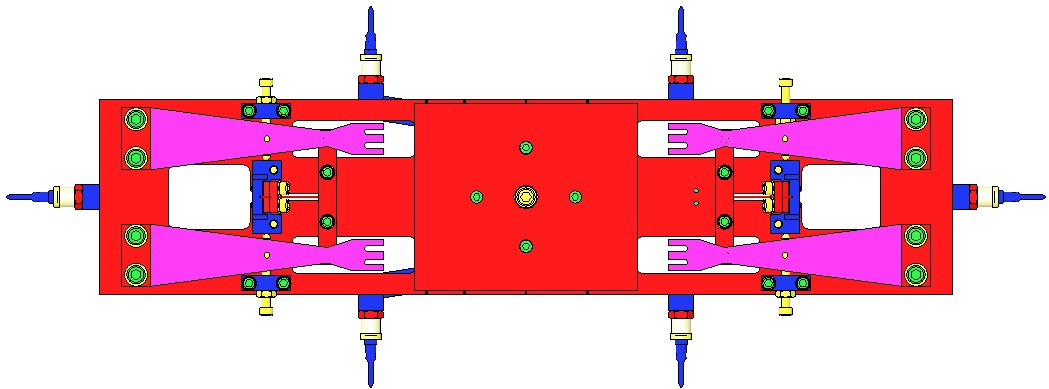 Fig : Centering C-Clamps with Screw DrivesAdjust the height of the Upper Mass/Tablecloth Assembly on its brackets to remove slack in the Upper Wires.Fig : Lowering Coil Holder to eliminate slack in WiresFig : Lowering Coil Holder to eliminate slack in WiresFig : Lowering Coil Holder to eliminate slack in WiresFig : Lowering Coil Holder to eliminate slack in WiresAttach the 4 Intermediate Wire Lower Clamps to each end of the Intermediate Mass Assembly using:12 Socket Head Cap Screws8-32 x .625” AgPlatedTorque to 30 in-lbAttach the 4 Intermediate Wire Lower Clamps to each end of the Intermediate Mass Assembly using:12 Socket Head Cap Screws8-32 x .625” AgPlatedTorque to 30 in-lbAttach the 4 Intermediate Wire Lower Clamps to each end of the Intermediate Mass Assembly using:12 Socket Head Cap Screws8-32 x .625” AgPlatedTorque to 30 in-lbAttach the 4 Intermediate Wire Lower Clamps to each end of the Intermediate Mass Assembly using:12 Socket Head Cap Screws8-32 x .625” AgPlatedTorque to 30 in-lb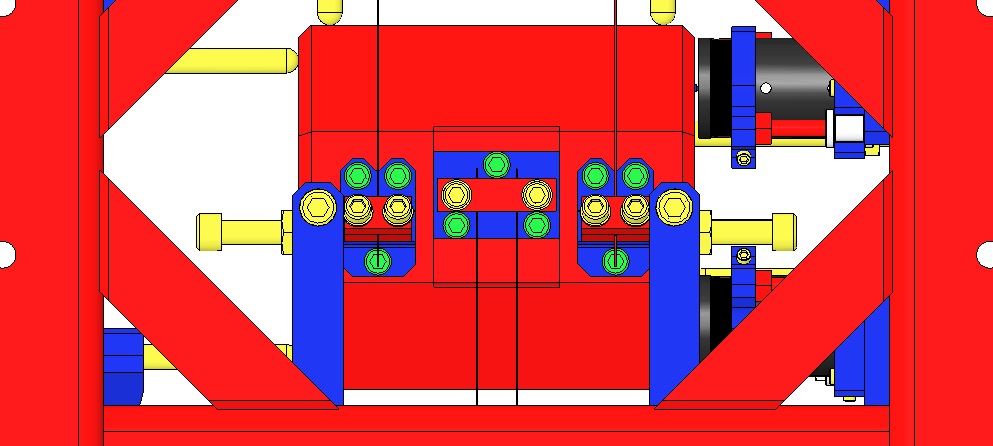 Fig : End of Intermediate MassRemove the 2 Screws and Hex Nuts at the top center of the Upper Mass Assembly that are holding the Upper Mass Assembly against the Coil Holder.  The Upper Mass Assembly should still be locked relative to the Coil Holder using the top and side earthquake stops. Remove the 2 Screws and Hex Nuts at the top center of the Upper Mass Assembly that are holding the Upper Mass Assembly against the Coil Holder.  The Upper Mass Assembly should still be locked relative to the Coil Holder using the top and side earthquake stops. Remove the 2 Screws and Hex Nuts at the top center of the Upper Mass Assembly that are holding the Upper Mass Assembly against the Coil Holder.  The Upper Mass Assembly should still be locked relative to the Coil Holder using the top and side earthquake stops. Remove the 2 Screws and Hex Nuts at the top center of the Upper Mass Assembly that are holding the Upper Mass Assembly against the Coil Holder.  The Upper Mass Assembly should still be locked relative to the Coil Holder using the top and side earthquake stops. 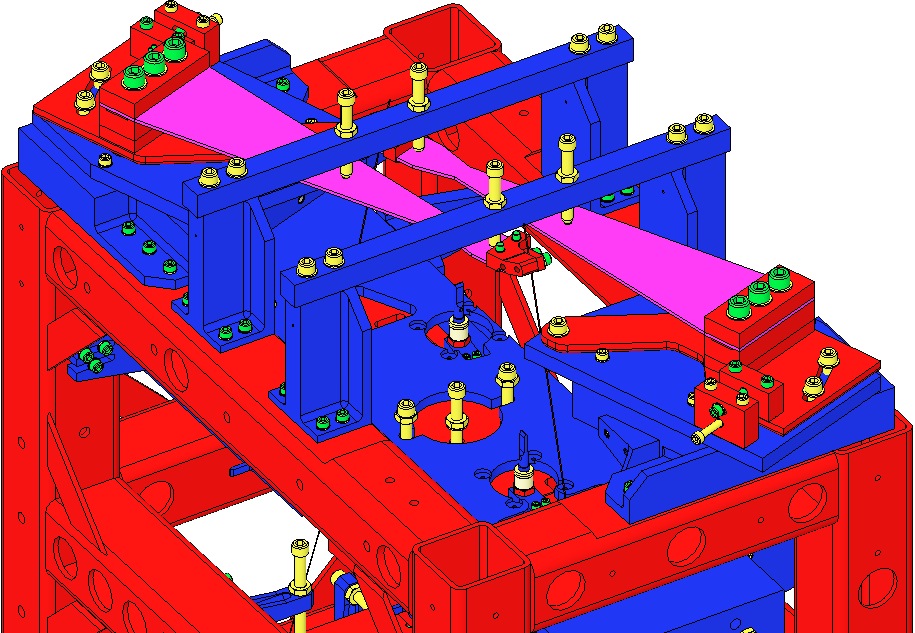 Fig : Screws to removeAdjust any or all of the 16 top, bottom and side intermediate EQ Stops to remove slack in the Intermediate Wires. Adjust any or all of the 16 top, bottom and side intermediate EQ Stops to remove slack in the Intermediate Wires. Adjust any or all of the 16 top, bottom and side intermediate EQ Stops to remove slack in the Intermediate Wires. Adjust any or all of the 16 top, bottom and side intermediate EQ Stops to remove slack in the Intermediate Wires. 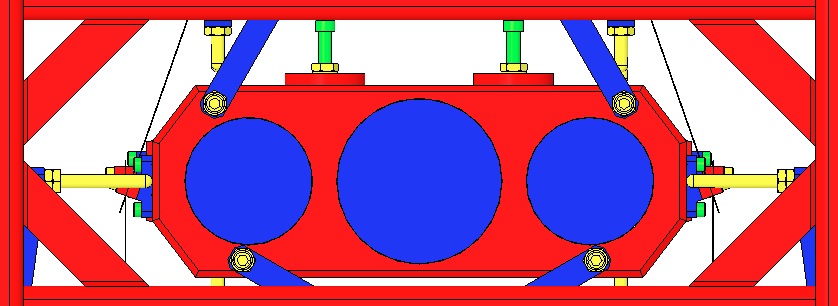 Fig : Front View, EQ StopsAttach the Lower Loop Wire to the Intermediate Mass Assembly using:6 Socket Head Cap Screws8-32 x .625” AgPlatedTorque to 30 in-lbBe careful not to kink, twist or tangle the wires.  Use silver-plated SHCS.Attach the Lower Loop Wire to the Intermediate Mass Assembly using:6 Socket Head Cap Screws8-32 x .625” AgPlatedTorque to 30 in-lbBe careful not to kink, twist or tangle the wires.  Use silver-plated SHCS.Attach the Lower Loop Wire to the Intermediate Mass Assembly using:6 Socket Head Cap Screws8-32 x .625” AgPlatedTorque to 30 in-lbBe careful not to kink, twist or tangle the wires.  Use silver-plated SHCS.Attach the Lower Loop Wire to the Intermediate Mass Assembly using:6 Socket Head Cap Screws8-32 x .625” AgPlatedTorque to 30 in-lbBe careful not to kink, twist or tangle the wires.  Use silver-plated SHCS.Fig : End View of Intermediate MassQtyUIDDescription2EaD0901286HLTS Secondary Metal Prism BreakoffAdjust the Lower Bridge EQ Stops (4 Screws) as far in as possible. Back off the Upper Bridge EQ Stops (4 Screws) and Front EQ Stops (4 Screws).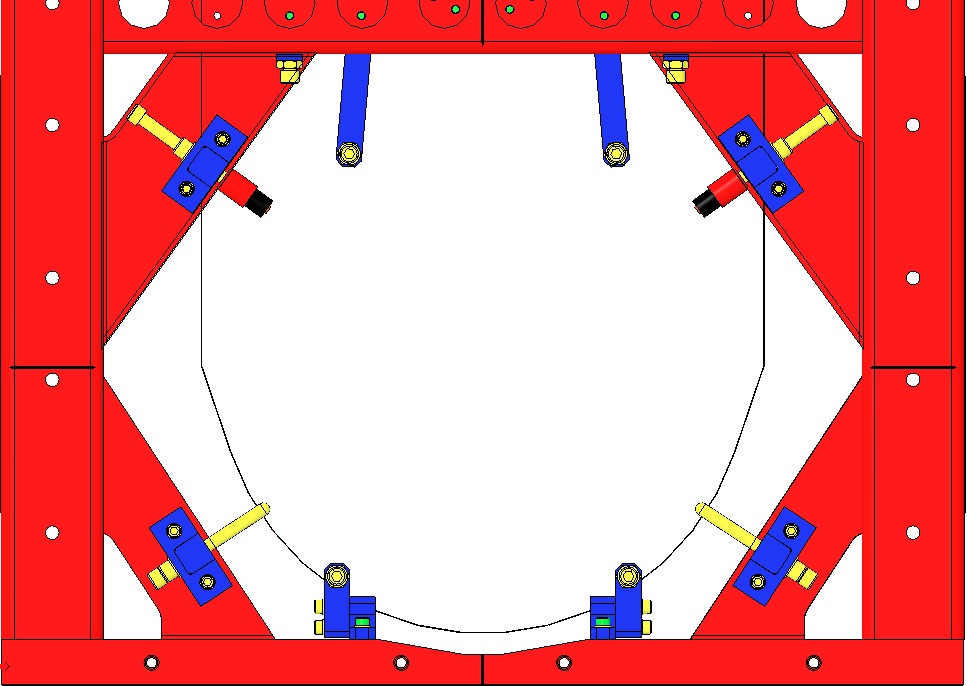 Fig : EQ Stops AdjustedInstall the Bottom Mass Assembly through the back of the HLTS Structure.  Place the Bottom Mass Assembly above the Lower Wire Assembly, resting on the Lower Bridge EQ Stops, making sure that the 2 Wires are straight and fit in the 2 grooves of each Prism Breakoff.  Be sure not to kink, twist or tangle the wires.Install the 2 D0901286 Secondary Metal Prism Breakoffs.  Insert the breakoffs between the Bottom Mass Assembly and the Lower Loop Wire at the points where the breakoffs just touch the wires. 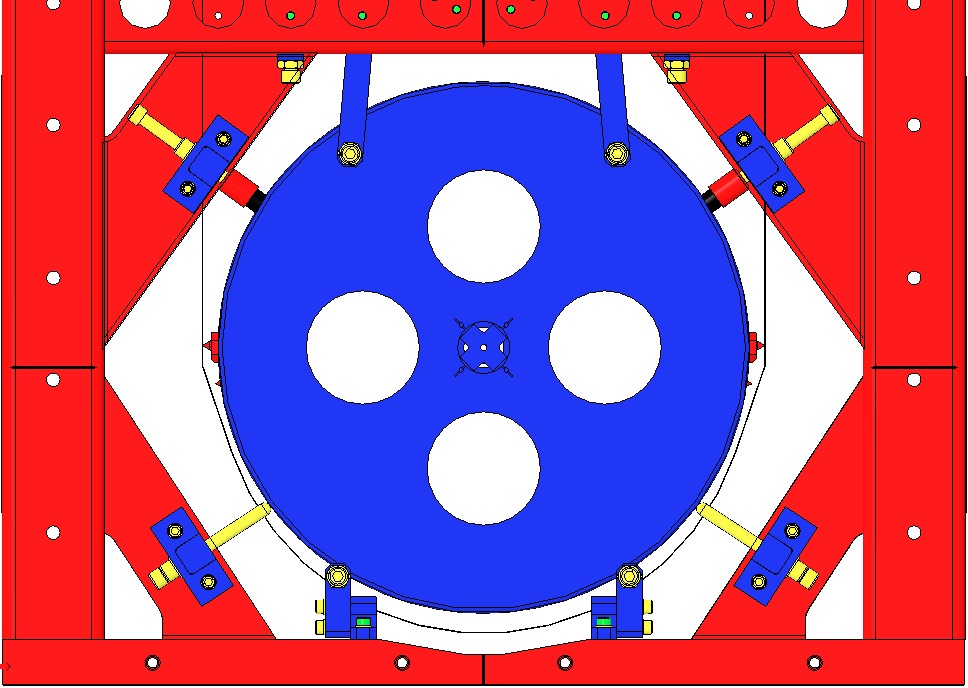 Fig : Lower Mass Placed on Bridge EQ StopsQtyUIDDescription1EaNABubble Level1EaNAOptical Level1EaNALower Loop Wire CombUnlock all Stops to allow the Suspension to hang freely:Bottom Mass4 Face EQ Stops 8 Bridge EQ StopsIntermediate Mass16 EQ StopsUpper Mass4 Lower Blade Stops12 Coil Holder StopsUpper Blades4 Upper Blade StopsUnlock all Stops to allow the Suspension to hang freely:Bottom Mass4 Face EQ Stops 8 Bridge EQ StopsIntermediate Mass16 EQ StopsUpper Mass4 Lower Blade Stops12 Coil Holder StopsUpper Blades4 Upper Blade Stops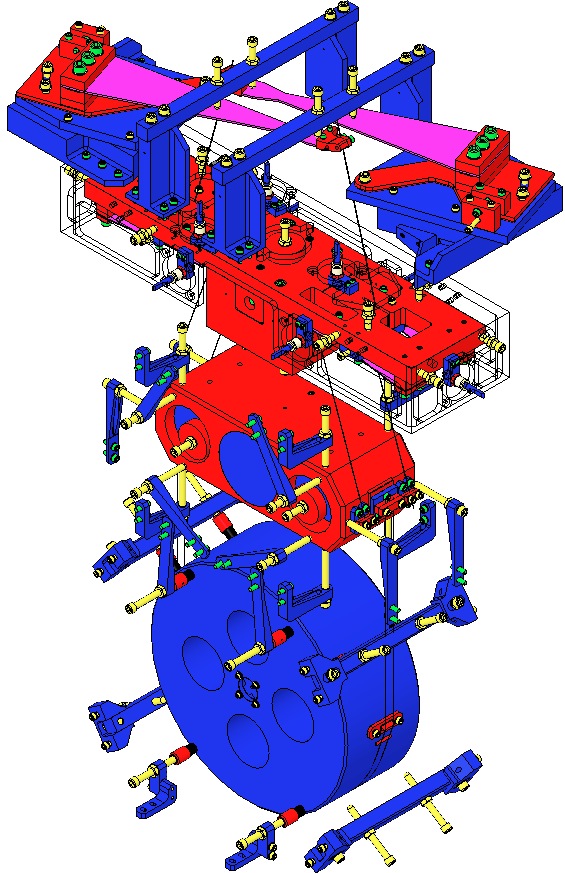 Fig : Unlock all StopsLock the Intermediate MassLock the Intermediate Mass with the 16 EQ Stops such that the Mass is level.  Use a Bubble Level, and then an Optical Level.  The Mass height is unimportant at this point.Adjust Bottom Mass RollUsing the Lower Loop Wire Comb, ensure the Lower Wires are parallel and 10mm apart.Measure and compare the heights of the bottom of the side bores, on the with side of the front of the Bottom Mass.  Rotate the Mass until the heights are equal.Adjust Bottom Mass PitchMeasure and compare the heights of the bottom of the bores on the front and back of the Mass.  If unequal, first repeat Step 3, above.  Then verify that the Lower Wire Clamps are attached squarely to the Intermediate Mass.  If the heights remain unequal, the lengths of the Lower Wires are unequal, and need to be replaced.Unlock the Intermediate MassOnce the Bottom Mass is level, unlock the Intermediate Mass.Lock the Intermediate MassLock the Intermediate Mass with the 16 EQ Stops such that the Mass is level.  Use a Bubble Level, and then an Optical Level.  The Mass height is unimportant at this point.Adjust Bottom Mass RollUsing the Lower Loop Wire Comb, ensure the Lower Wires are parallel and 10mm apart.Measure and compare the heights of the bottom of the side bores, on the with side of the front of the Bottom Mass.  Rotate the Mass until the heights are equal.Adjust Bottom Mass PitchMeasure and compare the heights of the bottom of the bores on the front and back of the Mass.  If unequal, first repeat Step 3, above.  Then verify that the Lower Wire Clamps are attached squarely to the Intermediate Mass.  If the heights remain unequal, the lengths of the Lower Wires are unequal, and need to be replaced.Unlock the Intermediate MassOnce the Bottom Mass is level, unlock the Intermediate Mass.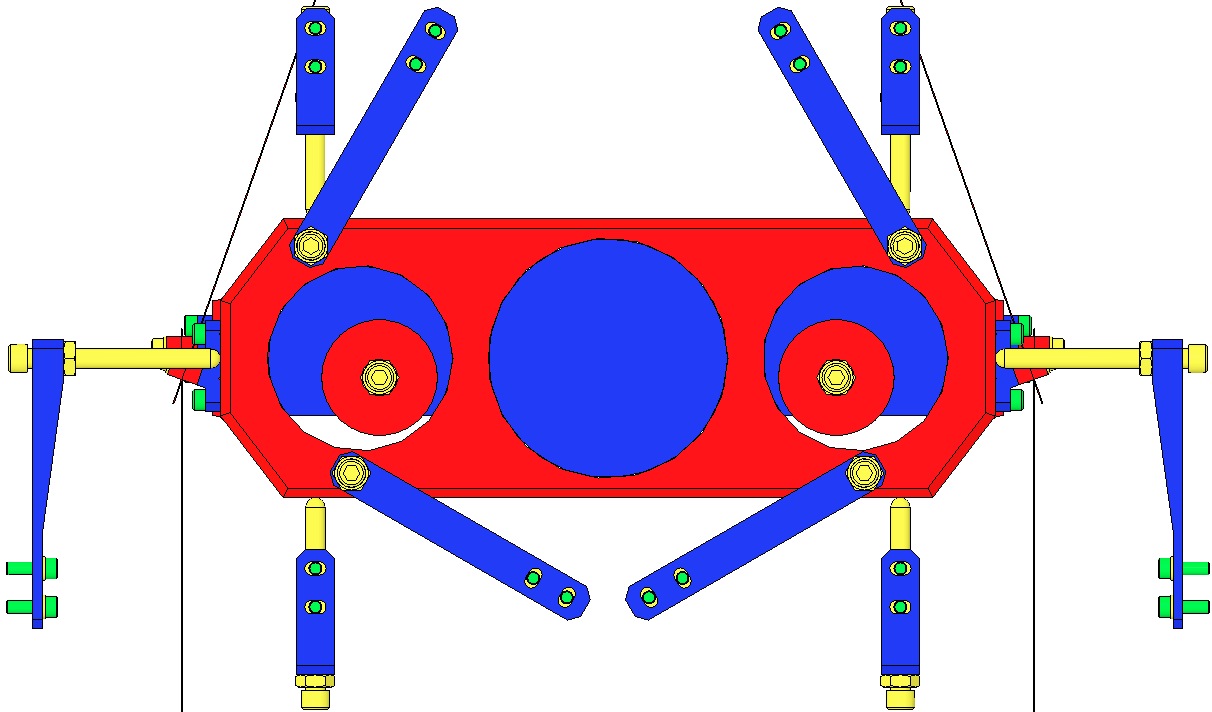 Fig : Intermediate Mass Leveling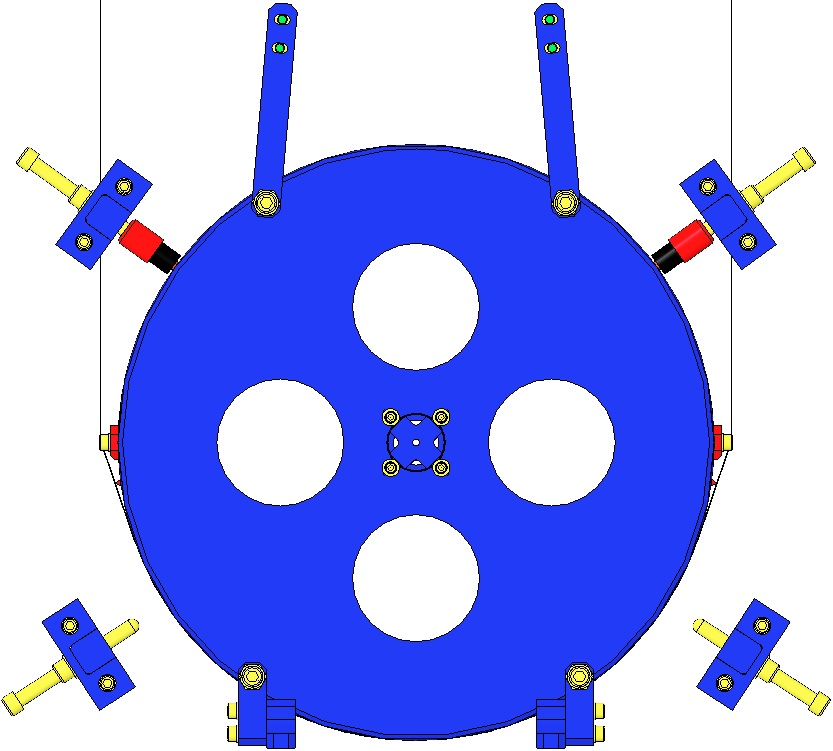 Fig 119: Adjust Roll and PitchAdjust YawUsing a Ruler while adjusting the Corner Brackets, center the Coil Holder within the Weldment, in the X direction (front-to-back).Adjust the Rotational Adjusters as needed to center the Magnet Holders at either end of the Upper Mass within the Coil Holder Openings.To adjust the Rotational Adjusters, loosen the 3 screws attaching the RA to its base, then adjust the Push and Pull Screws, then tighten the 3 screws.Adjust YawUsing a Ruler while adjusting the Corner Brackets, center the Coil Holder within the Weldment, in the X direction (front-to-back).Adjust the Rotational Adjusters as needed to center the Magnet Holders at either end of the Upper Mass within the Coil Holder Openings.To adjust the Rotational Adjusters, loosen the 3 screws attaching the RA to its base, then adjust the Push and Pull Screws, then tighten the 3 screws.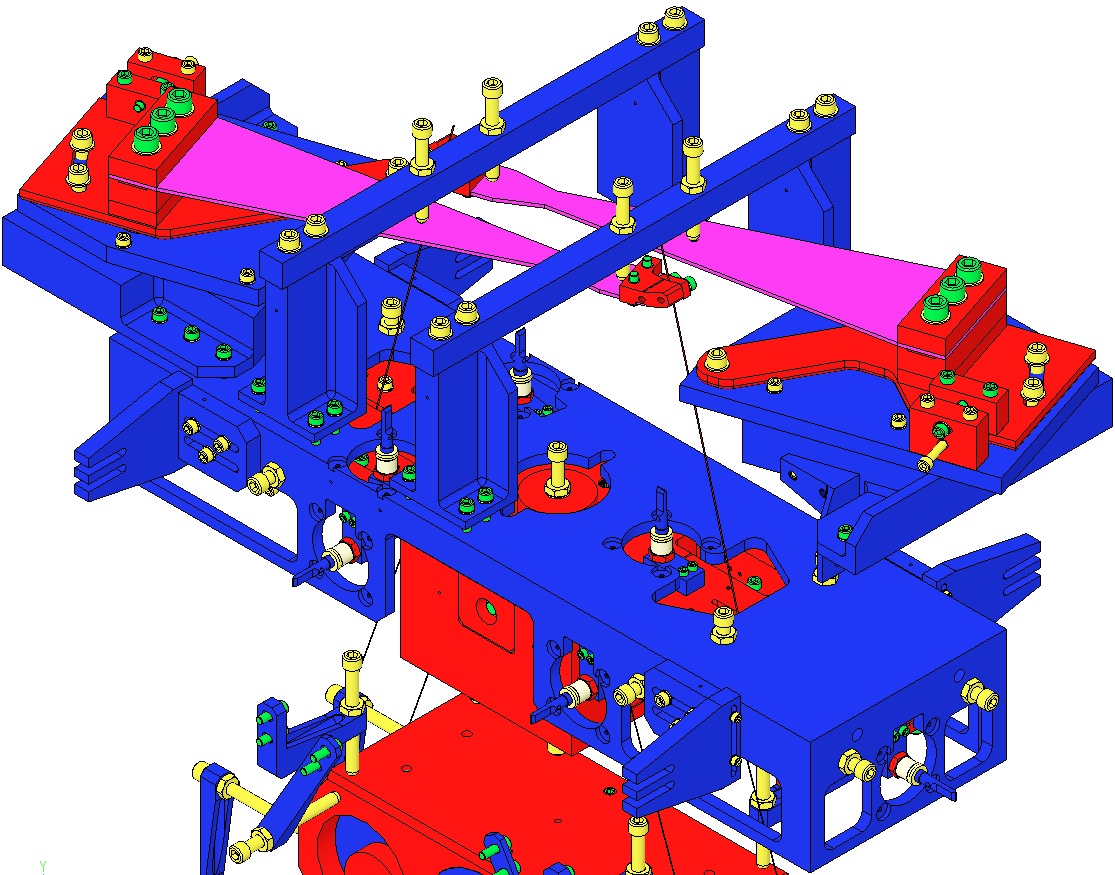 Fig : Adjusting YawAdjust Upper Mass PitchMeasure the heights of either the bottom of the T-Piece or the bottoms of the Screw Drive Blocks, front and back (+X & - X).  To adjust Pitch, manipulate the Screw Drives to shift the location of the Upper Wire Lower Clamps. Diagram shows Upper Mass without Coil Holder nor Blades, for visibility.Adjust Upper Mass PitchMeasure the heights of either the bottom of the T-Piece or the bottoms of the Screw Drive Blocks, front and back (+X & - X).  To adjust Pitch, manipulate the Screw Drives to shift the location of the Upper Wire Lower Clamps. Diagram shows Upper Mass without Coil Holder nor Blades, for visibility.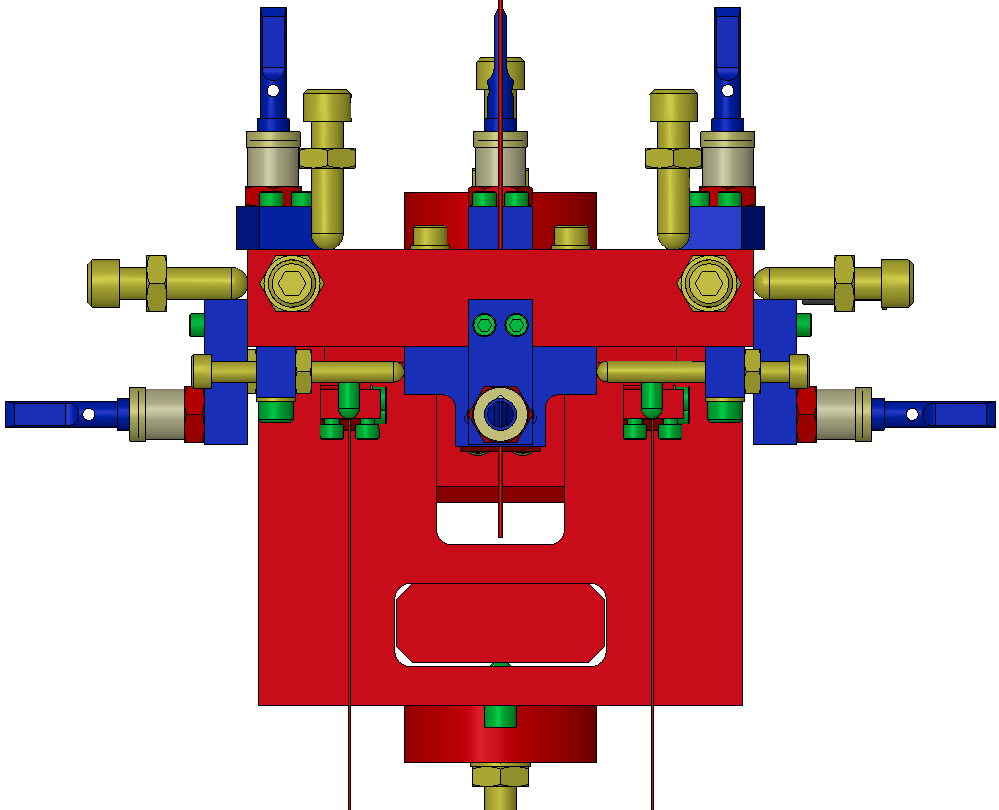 Fig : Upper Mass Pitch, End ViewMeasure heights in mm from the Optical Table surface of these points.*Not measurable with Optical Level* Not measurable using an Optical Level* Not measurable using an Optical LevelPerform the following on the 28 ¼-20 EQ Stop Screws shown at right: Adjust each Screw so that it contacts the Mass, but applies no pressure. Rotate each Screw ¾ turn counterclockwise to leave a 1 mm gap between the Screw Tip and the Mass.Tighten the Hex Nuts at each of the Screws, to lock the Screws in position.Perform the following on the 28 ¼-20 EQ Stop Screws shown at right: Adjust each Screw so that it contacts the Mass, but applies no pressure. Rotate each Screw ¾ turn counterclockwise to leave a 1 mm gap between the Screw Tip and the Mass.Tighten the Hex Nuts at each of the Screws, to lock the Screws in position.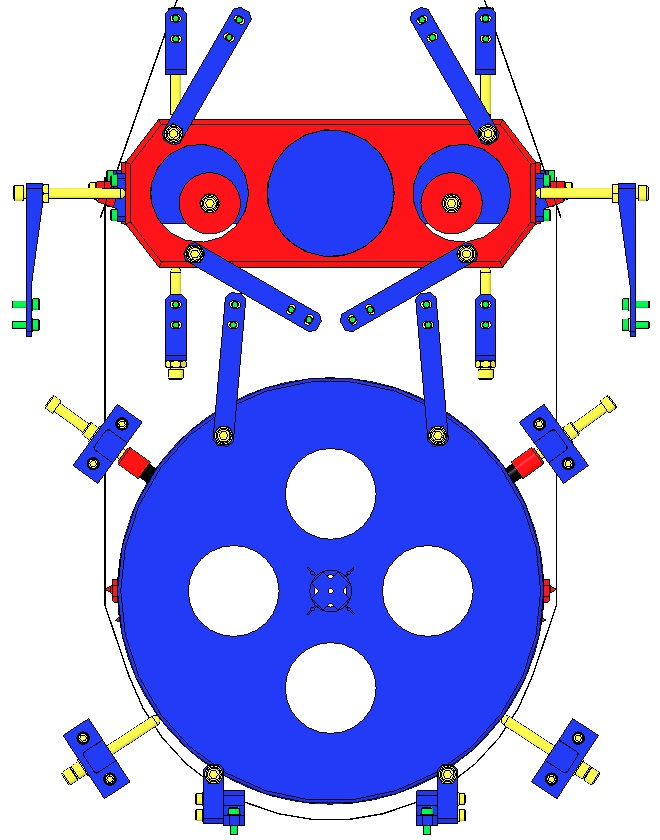 Fig : 1 mm gap at EQ StopsAdjust the 4 Lower Blade Guard Screws so they contact the Lower Blades but apply no pressure. Rotate the Screws 1 ¼ turns counterclockwise, to leave a 1 mm gap at the Lower Blades.Repeat these 2 steps with the 2 Upper Blade Guard Screws, but with only a ¾ turn counterclockwise. Adjust the 4 Lower Blade Guard Screws so they contact the Lower Blades but apply no pressure. Rotate the Screws 1 ¼ turns counterclockwise, to leave a 1 mm gap at the Lower Blades.Repeat these 2 steps with the 2 Upper Blade Guard Screws, but with only a ¾ turn counterclockwise. 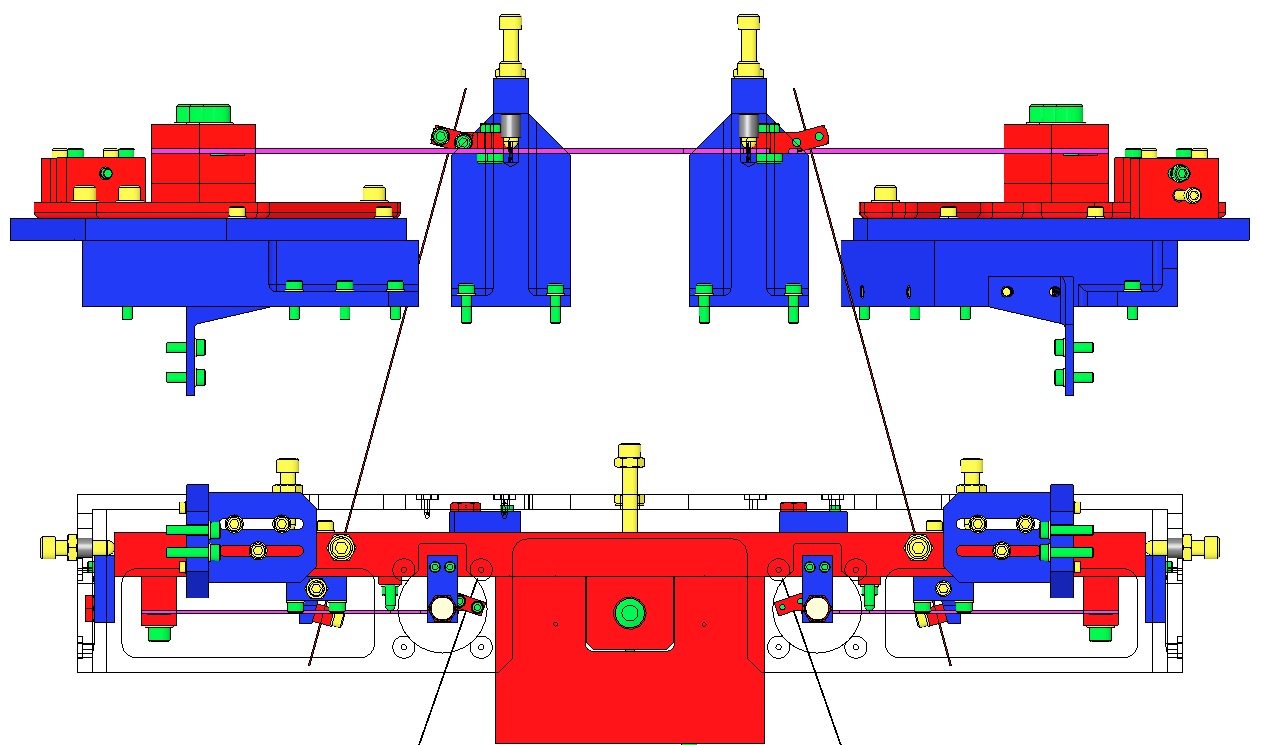 Fig : Blade Guard ScrewsQtyUIDDescription1EaD0901461HLTS Magnet Placement Fixture, Intermediate Mass4EaD980184LOS Clamps4EaNASocket Head Cap Screw ¼-20 x 1.5” AgPlated4EaD020661Magnet/Standoff Assemblies, 2 N and 2 S configurations1EaNAMachinist Square, approx. 6” in length1EaTBDEpoxy Gun Applicator, MasterBond1EaEP30-2Epoxy, Double Barrel Cartridge with Mix Tube, MasterBond1EaNATweezers1BtlNAIsopropanolXEaNALint Free WipesXEaTBDSewing NeedleXEaTBDRazor BladeXRollNAUHV Aluminum Foil1EaNAHeat Lamp, 120w BulbPrepare 2 “N” and 2 “S” D020661 Magnet/Standoff assemblies per E990196 Preparation procedure.Prepare 2 “N” and 2 “S” D020661 Magnet/Standoff assemblies per E990196 Preparation procedure.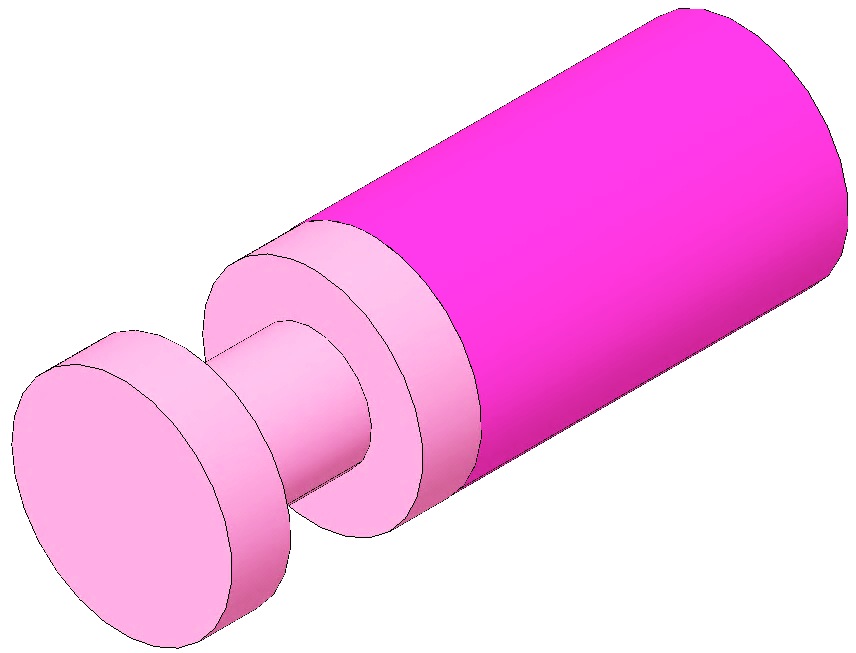 Fig : D020661 Magnet/Standoff AssemblyPlace the Mass or OpticMount the Base Plate of the D0901461 Magnet Placement Fixture on an Optics Table using the 4 D980184 LOS Clamps. Place the Intermediate Mass Assembly on the Base Plate with the back side facing up.  The Intermediate Mass is symmetric; front/back is identified only after the Mass is balanced within the Weldment. Place the Positioning Standoff over the Mass.  Using a Machinist’s Square, carefully align the engraved markings on the D0902452 Side Plates with those on the main Standoff Plate D0902445 (see red dashed lines at right).  The Sides and Standoff Plate together form the D0902444 Positioning Standoff. 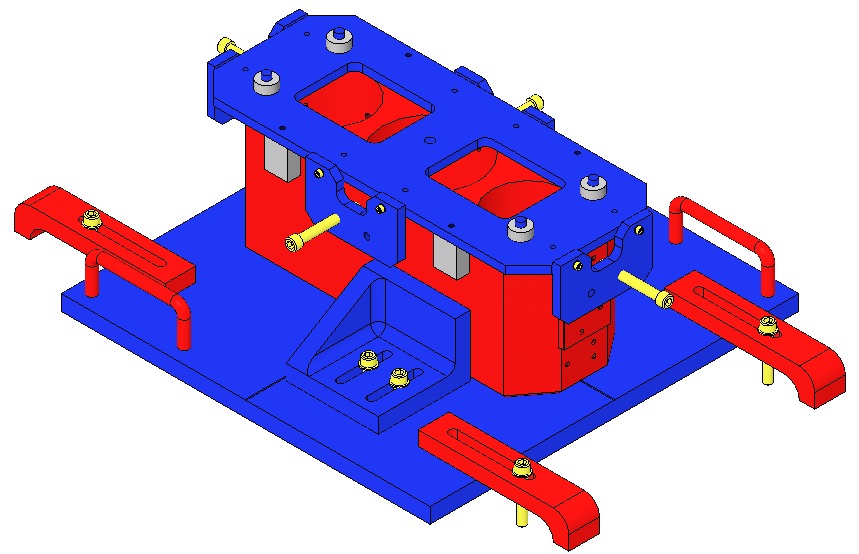 Fig : Magnet Placement Fixture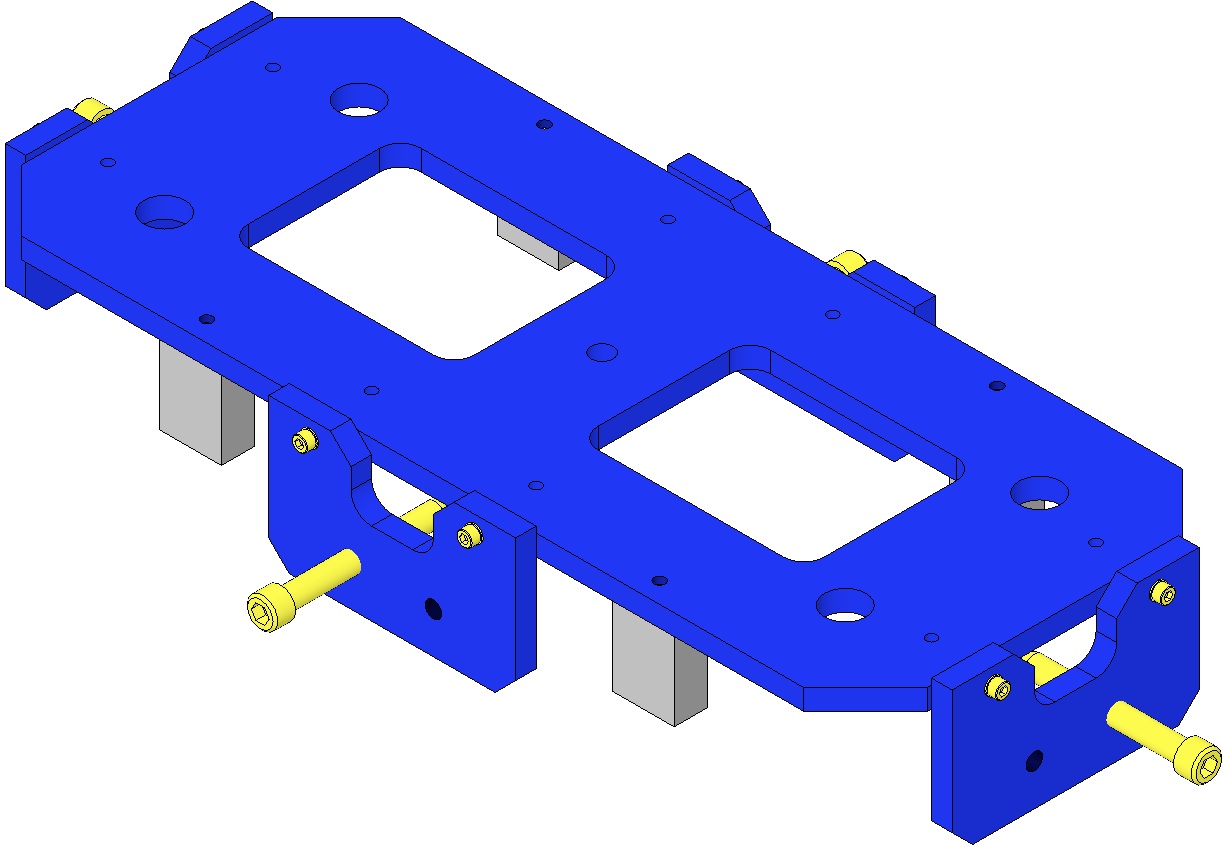 Fig : Aligning Side Plates with Main PlateFig : Magnet Placement FixtureFig : Aligning Side Plates with Main PlateFig : Magnet Placement FixtureFig : Aligning Side Plates with Main PlateLoad PlungersWipe the counterbore end of each plunger with Isopropanol and a Wipe.Using the Tweezers, load 4 Magnet/Standoff assemblies into the 4 Plungers, 2 North Magnets and 2 South Magnets.  The Magnet end of each assembly rests within the Plunger counterbore. The Magnet/Standoffs are held to the Plungers magnetically.Load PlungersWipe the counterbore end of each plunger with Isopropanol and a Wipe.Using the Tweezers, load 4 Magnet/Standoff assemblies into the 4 Plungers, 2 North Magnets and 2 South Magnets.  The Magnet end of each assembly rests within the Plunger counterbore. The Magnet/Standoffs are held to the Plungers magnetically.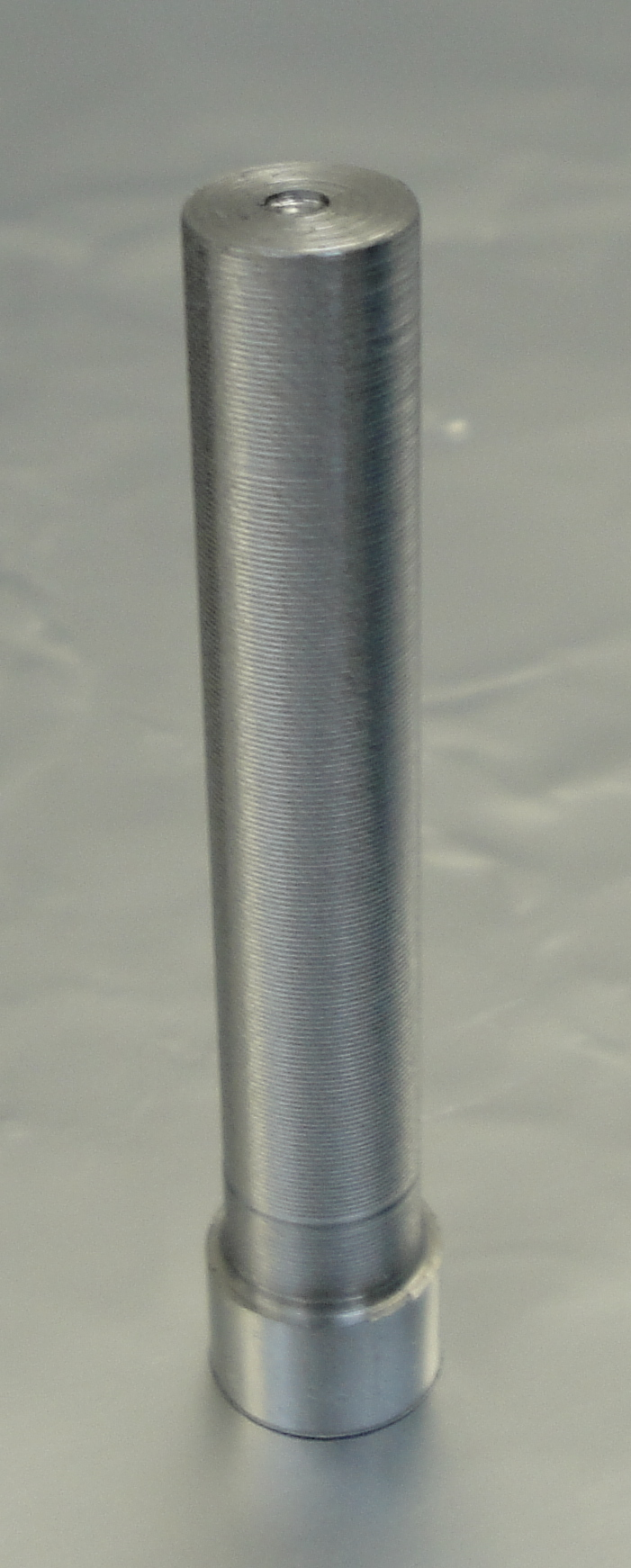 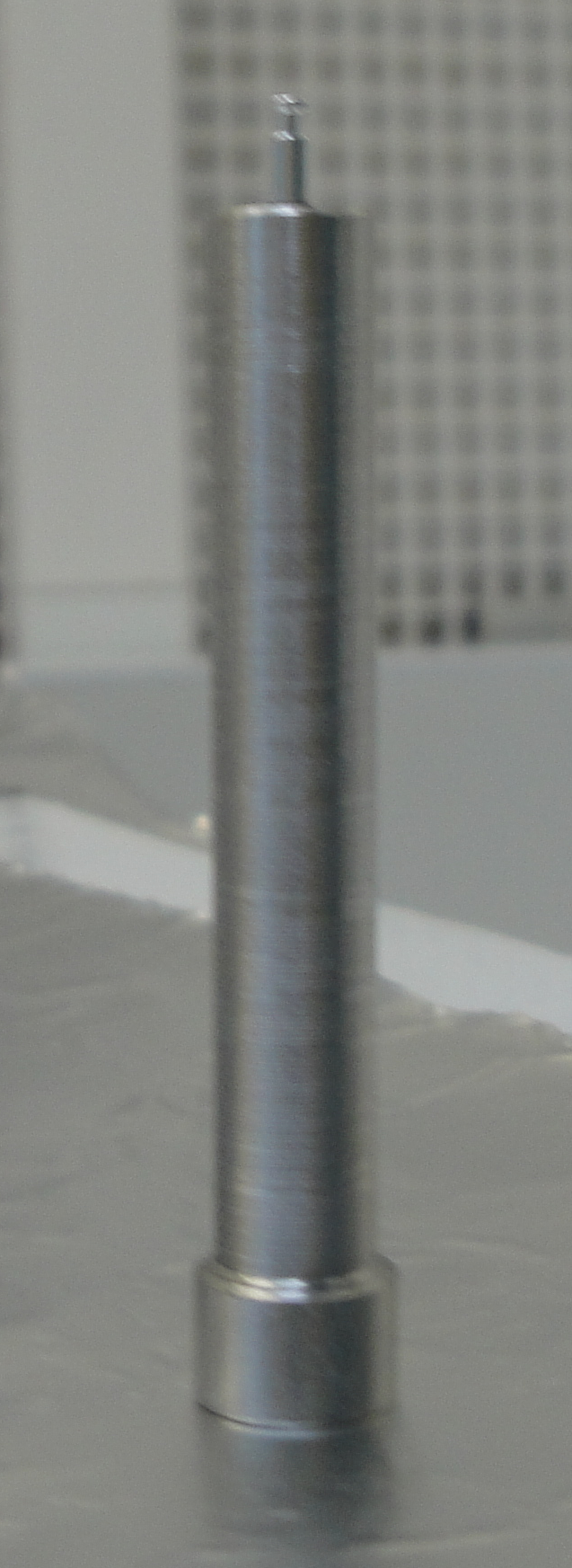 Fig 127: Plungers Empty and LoadedLay the loaded Plungers on the Optics Table around the Fixture per the Magnetic Polarity layout shown.Lay the loaded Plungers on the Optics Table around the Fixture per the Magnetic Polarity layout shown.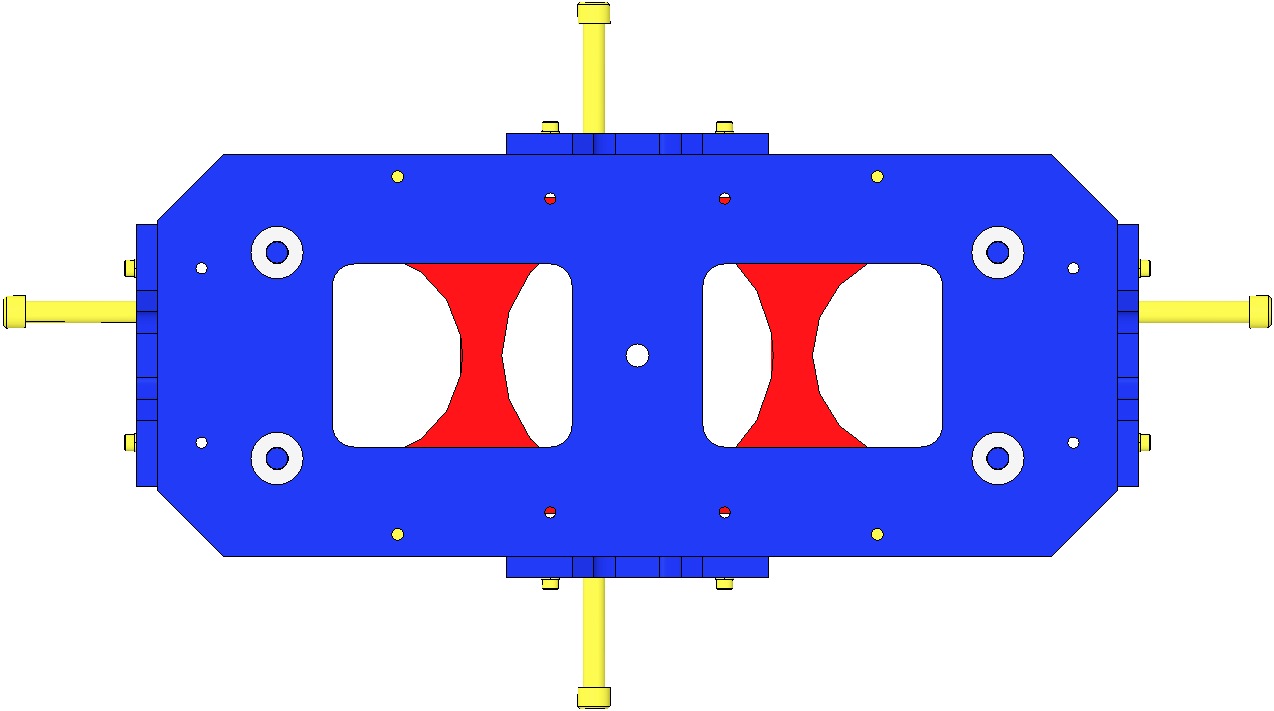 Fig 128: Magnet Polarity LayoutBond Magnets to Mass- See T1300322 for more information on EP30-2.Load the EP30-2 Cartridge with Mix Tube attached, into the Gun Applicator. Pull the trigger on the Gun Applicator 1 full stroke, to purge the Mix Tube of under-mixed adhesive.Dispense a “quarter-sized” pool of Adhesive onto a small piece of clean UHV aluminum foil.Pick up a Plunger loaded with a Magnet/Standoff assembly and hold it vertically, with the Magnet/Standoff end facing up.  Clean the Standoff with Isopropanol and a Wipe.Dip the end of a Sewing Needle in the pool of Epoxy and withdraw it, leaving a tiny drop on the Needle tip.  Apply approximately ½ mm of Epoxy to the center of the Standoff end.Load the Plunger, Magnet/Standoff down, into the appropriate Bushing in the MPF.  Slide the Plunger down within the Bushing until the Standoff contacts the Mass.  Press down on the Plunger lightly with one finger for about 2 seconds, then release.Repeat the previous steps to load all 4 Plungers into the Placement Fixture.Allow the Epoxy to cure within the Fixture at room temperature for 12 - 16 hours.Bond Magnets to Mass- See T1300322 for more information on EP30-2.Load the EP30-2 Cartridge with Mix Tube attached, into the Gun Applicator. Pull the trigger on the Gun Applicator 1 full stroke, to purge the Mix Tube of under-mixed adhesive.Dispense a “quarter-sized” pool of Adhesive onto a small piece of clean UHV aluminum foil.Pick up a Plunger loaded with a Magnet/Standoff assembly and hold it vertically, with the Magnet/Standoff end facing up.  Clean the Standoff with Isopropanol and a Wipe.Dip the end of a Sewing Needle in the pool of Epoxy and withdraw it, leaving a tiny drop on the Needle tip.  Apply approximately ½ mm of Epoxy to the center of the Standoff end.Load the Plunger, Magnet/Standoff down, into the appropriate Bushing in the MPF.  Slide the Plunger down within the Bushing until the Standoff contacts the Mass.  Press down on the Plunger lightly with one finger for about 2 seconds, then release.Repeat the previous steps to load all 4 Plungers into the Placement Fixture.Allow the Epoxy to cure within the Fixture at room temperature for 12 - 16 hours.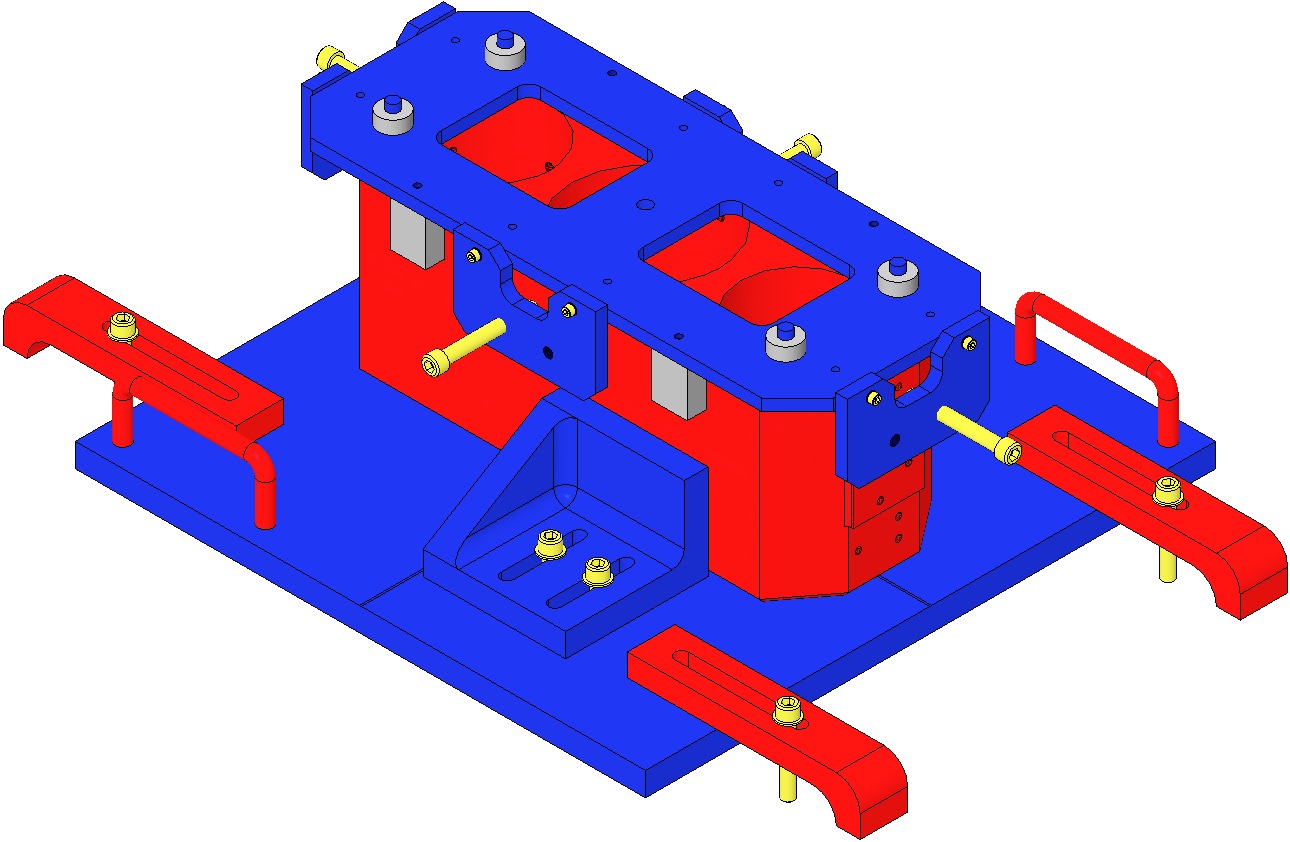 Fig : Loading Magnets into FixtureCarefully remove the 4 Plungers from the Magnet Placement Fixture, and remove the Positioning Standoff from the Mass.Carefully move the fixture and mass into an air bake oven for a 34 deg C elevated bake for 6 hours. The ramp up and ramp down should be 1.5 deg C per minute or less. Measure the oven temp before and during use with a thermocouple.Carefully remove the 4 Plungers from the Magnet Placement Fixture, and remove the Positioning Standoff from the Mass.Carefully move the fixture and mass into an air bake oven for a 34 deg C elevated bake for 6 hours. The ramp up and ramp down should be 1.5 deg C per minute or less. Measure the oven temp before and during use with a thermocouple.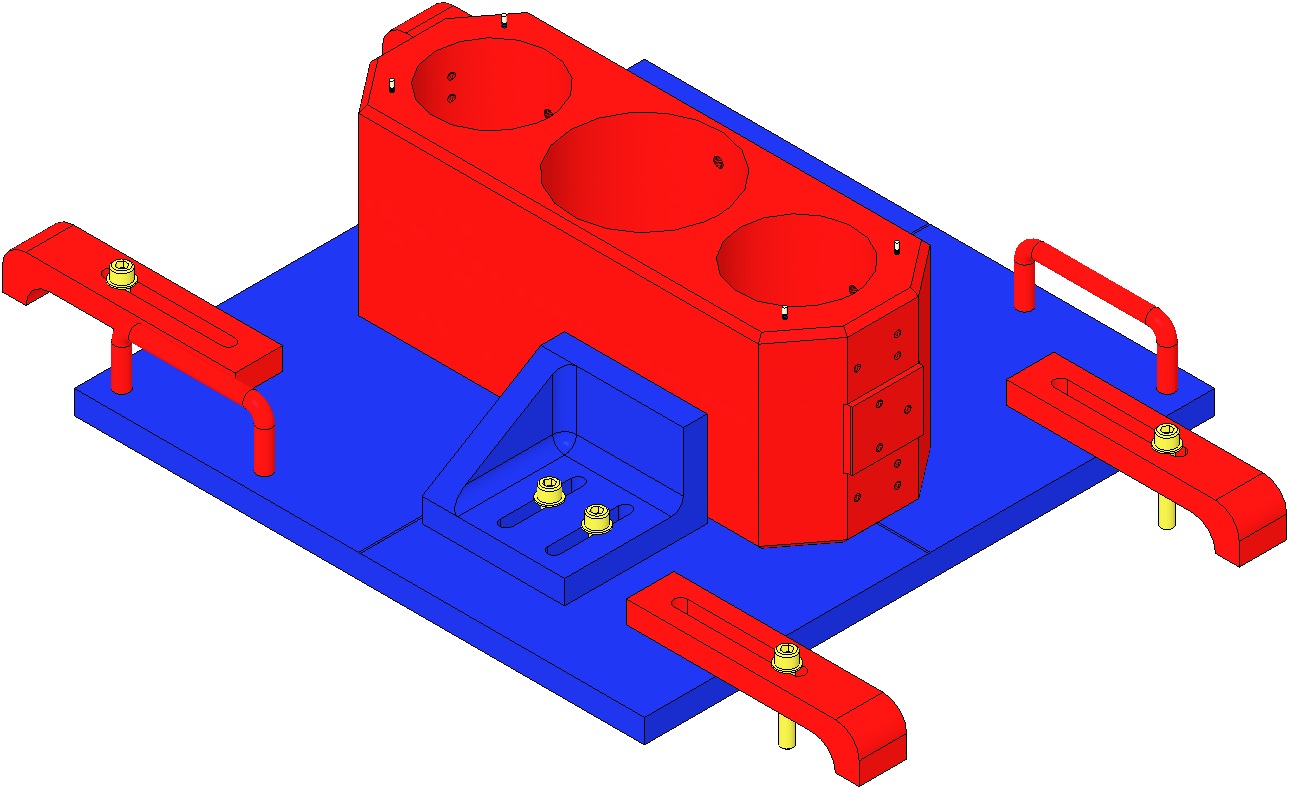 Fig 130: Air bake CureQtyUIDDescription1EaD0901460HLTS Magnet Placement Fixture, Bottom Mass4EaD980184LOS Clamps4EaNASocket Head Cap Screw ¼-20 x 1.5” AgPlated1EaD070338HLTS Bottom Mass1EaVariousHLTS Optic4EaD0902432Magnet/Standoff Assemblies, 2 N and 2 S configurations1EaNAMachinist Square, approx. 6” in length1EaNADepth Gage; either Vernier Calipers or Spring-Type Needle Gage1EaEP30-2Epoxy, Double Barrel Cartridge with Mix Tube, MasterBond1EaTBDGun Applicator, MasterBond1EaNATweezers1BtlNAIsopropanolXEaNALint Free WipesXEaTBDSewing NeedleXEaTBDRazor BladeXRollNAUHV Aluminum Foil1EaNAHeat Lamp, 120w BulbPrepare 2 “N” and 2 “S” D0902432 Magnet/Standoff assemblies per E990196 Preparation procedure.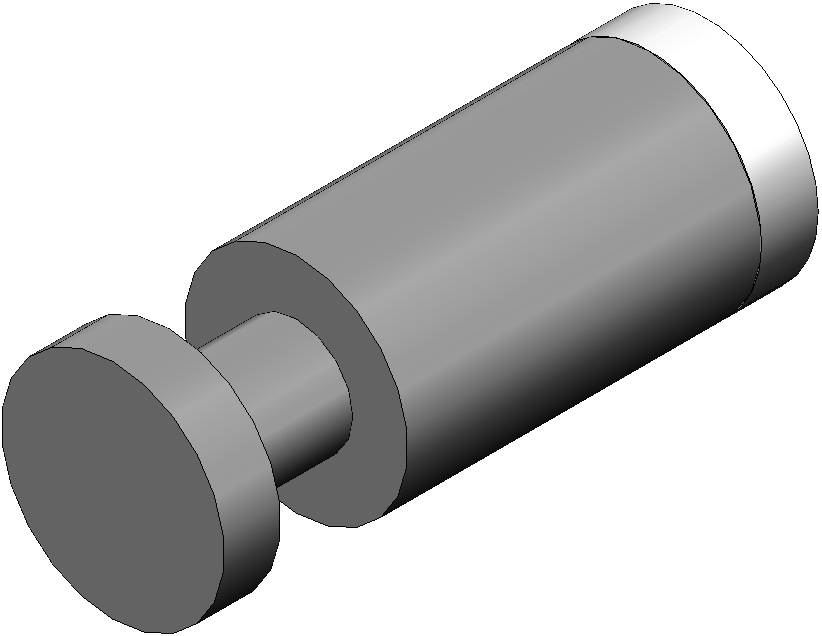 Fig : D0902432 Magnet/Standoff AssemblyPlace the Mass or OpticMount the Base Plate of the D0901460 HLTS Magnet Placement Fixture on an Optics Table using the 4 D980184 LOS Clamps.Place the Test Mass or Optic on the Base Plate. The Mass/Optic Arrow must be facing downwards.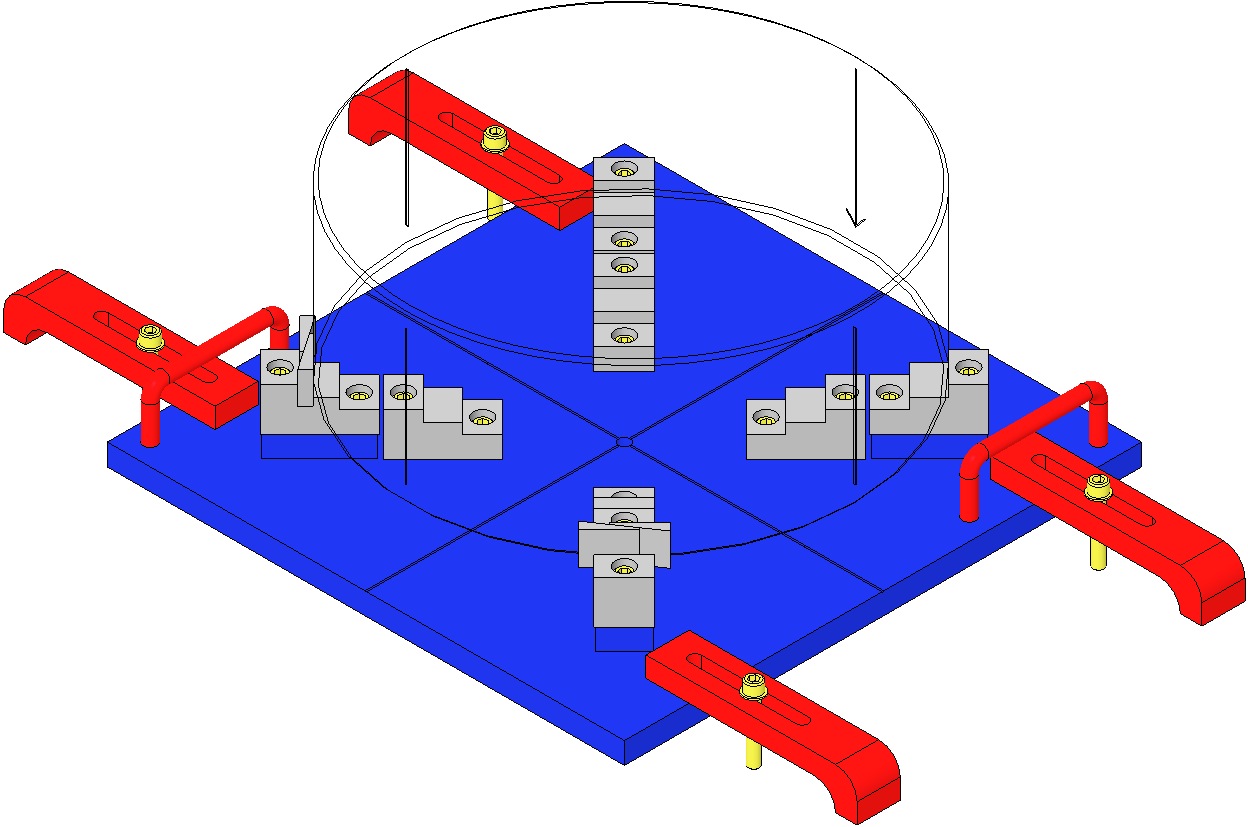 Fig : Base Plate Mounted on Optics TablePlace the Magnet Positioning Fixture (MPF) on top of the Mass / Optic.For the Optic, ensure the PFA440HP-tipped Stops are installed on the Stop Screws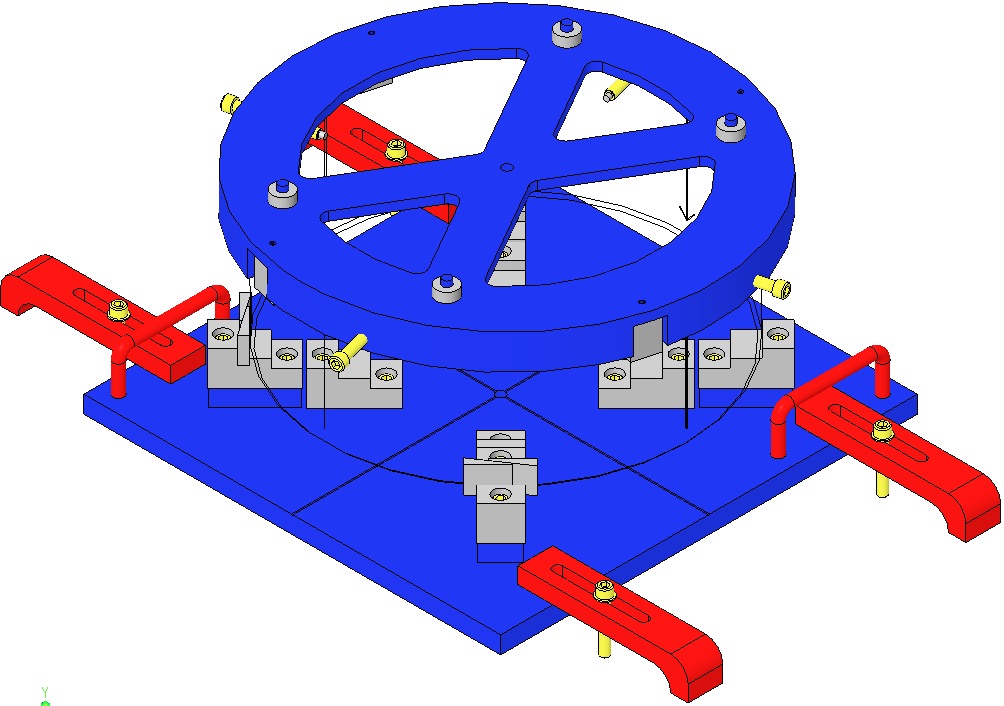 Fig : MPF in placeAlign the MPF and Mass / Optic scribe lines:  For clarity, the Base Plate is not shown.  The MPF Scribe Lines are not visible in the drawings; they fall within 4 flat areas on the MPF perimeter, about 15° clockwise from each Screw. Center the MPF on the Mass / Optic by obtaining equidistant readings between opposing pairs of MPF Scribe Lines and the Mass Optic perimeter, using a Depth Gage.  The MPF Screw tips must barely contact and not “clamp” the Mass/Optic.For a Metal Mass, rotate the Mass while using a Machinist Square to align the Mass and Fixture scribe lines.  Align at 2 Lines 90° apart.For an Optic, sight across (through) the glass through 2 opposing scribe lines, then rotate the Optic while using a Machinist Square to align the MPF and Optic scribe lines.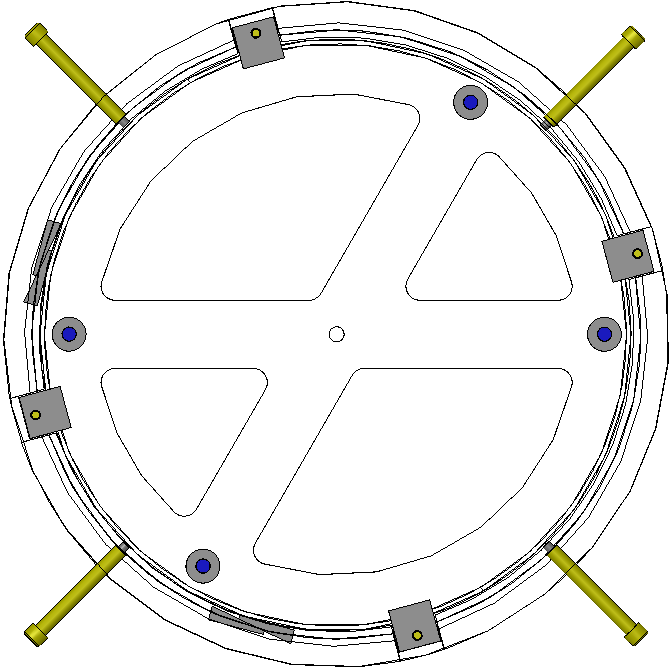 Fig : Centering the MPF on the Mass / OpticLoad PlungersWipe the counterbore end of each plunger with Isopropanol and a Wipe.Using the Tweezers, load 4 Magnet/Standoff assemblies into the 4 Plungers, 2 North Magnets and 2 South Magnets.  The Magnet end of each assembly rests within the Plunger counterbore. The Magnet/Standoffs are held to the Plungers magnetically.Fig 135: Plungers Empty and LoadedLay the loaded Plungers on the Optics Table around the Fixture per the Magnetic Polarity layout shown.Note that the “X” pattern is rectangular and not square; this pattern defines the Magnet layout.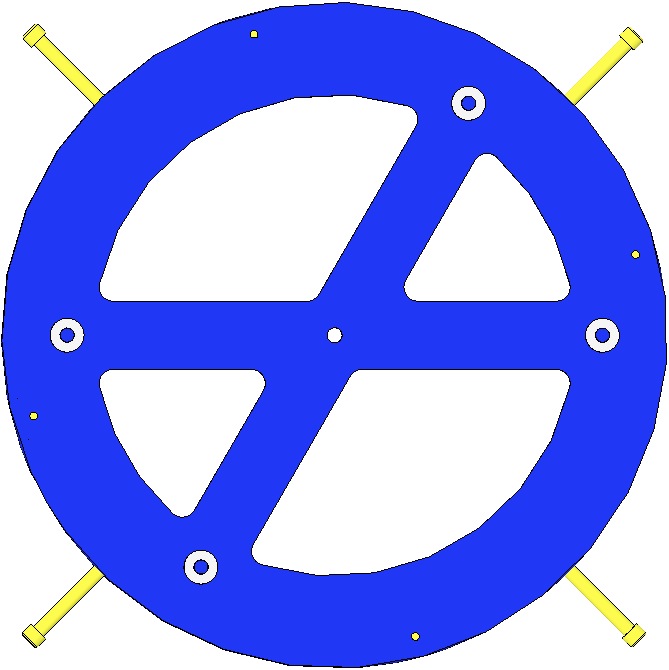 Fig 136: Magnet Polarity LayoutBond Magnets to Mass/Optic - See T1300322 for more information on EP30-2.Load the EP30-2 Cartridge with Mix Tube attached, into the Gun Applicator. Pull the trigger on the Gun Applicator 1 full stroke, to purge the Mix Tube of under-mixed adhesive.Dispense a “quarter-sized” pool of Adhesive onto a small piece of clean UHV aluminum foil.Hold a Plunger loaded with a Magnet/Standoff assembly vertically, with the Magnet/Standoff end facing up.  Clean the Standoff with Isopropanol and a Wipe.Dip the end of a Sewing Needle in the pool of Epoxy and withdraw it, leaving a tiny drop on the Needle tip.  Apply approximately ½ mm of Epoxy to the center of the Standoff end.Fig : Loading Magnets into FixtureLoad the Plunger, Magnet/Standoff down, into the appropriate Bushing in the MPF.  Slide the Plunger down within the Bushing until the Standoff contacts the Mass/Optic.  Press down on the Plunger lightly with one finger for about 2 seconds, then release.Repeat previous steps to load all 4 Plungers into the Placement Fixture.Allow the Epoxy to cure within the Fixture at room temperature for 12 - 16 hours.Load the Plunger, Magnet/Standoff down, into the appropriate Bushing in the MPF.  Slide the Plunger down within the Bushing until the Standoff contacts the Mass/Optic.  Press down on the Plunger lightly with one finger for about 2 seconds, then release.Repeat previous steps to load all 4 Plungers into the Placement Fixture.Allow the Epoxy to cure within the Fixture at room temperature for 12 - 16 hours.Carefully remove the 4 Plungers from the MPF, and remove the MPF from the Mass/Optic.Carefully move the fixture and mass into an air bake oven for a 34 deg C elevated bake for 6 hours. The ramp up and ramp down should be 1.5 deg C per minute or less. Measure the oven temp before and during use with a thermocouple.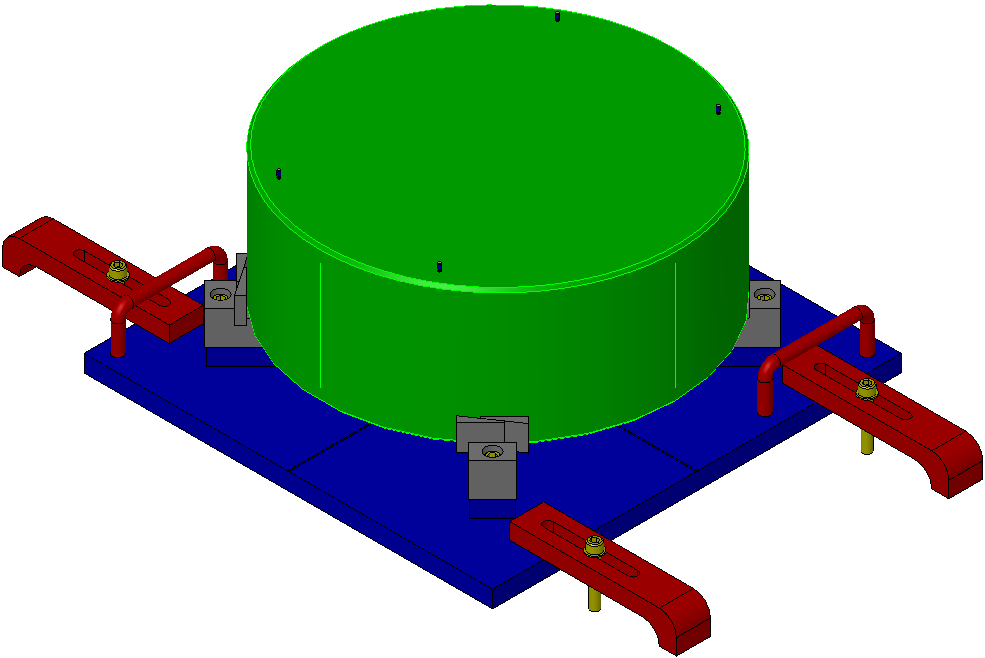 Fig 138: Air bake CureQtyUIDDescription6EaD060218BOSEM Assembly24EaNASocket Head Cap Screw 4-40 x 7/8” SSTL24EaNAFlat Washer #4 SSTLInstall the 6 BOSEMs in the arrangement shown, using:24 Socket Head Cap Screws4-40 x 7/8” SSTL24 Flat Washers #4 SSTLTorque to 5 in-lbIt may be necessary to install the end BOSEM opposite from the end shown, due to space requirements inside the HAM chamber.  Use a non-magnetic hex key to avoid attracting the hex key to the Magnet and Flag Assembly.Be careful not to bend the Magnet Flags.  Record the serial number and position of each BOSEM in ICS.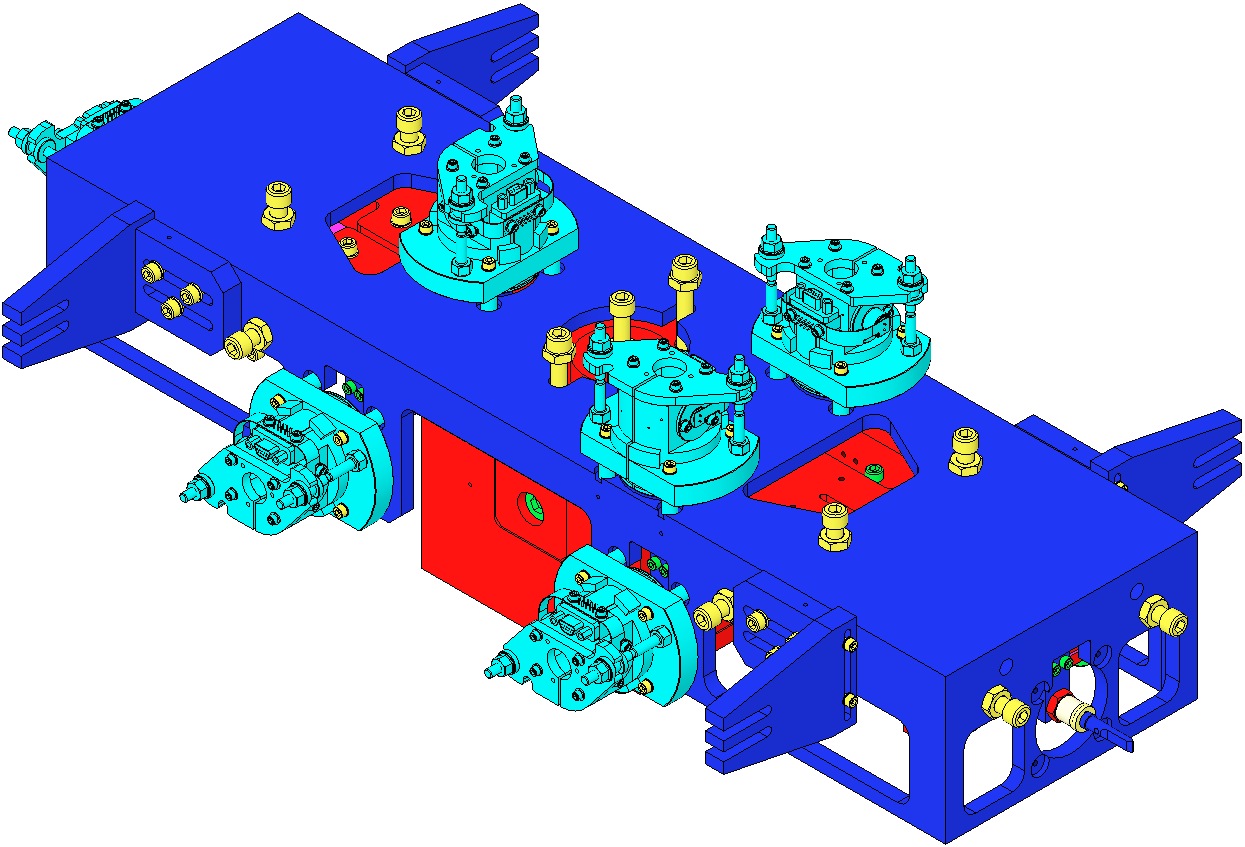 Fig : BOSEMs Installed